Министерство общего и профессионального образования Ростовской областиГосударственное бюджетное профессиональное образовательное учреждение Ростовской области «Ростовский –на-Дону железнодорожный техникум»ФОНД ОЦЕНОЧНЫХ СРЕДСТВпо дисциплине цикла ОУДБ.05_______История_______в рамках основной профессиональной образовательной программы ППКРС по профессии___19.01.07 «Повар, кондитер»___г. Ростов-на-ДонуРазработчик:__Радченко Ирина Михайловна__ Преподаватель ГБПОУ РО «РЖТ»Паспорт Фонда оценочных средств1. Область применения фонда оценочных средствФонд оценочных средств ОУДБ.05 История предназначен для осуществления текущего и  рубежного контроля,  промежуточной аттестации обучающихся по профессии 19.01.07 «Повар, кондитер» в соответствии с ФГОС СПО.1.1 Проверяемые знания, умения:А также обучающийся осваивает профессиональные и общие компетенции:1.2 Проверяемые компетенции:Оценка освоения на различных этапах обучения1.3 Виды контроляКритерии оценивания:Оценивание результатов обучения  по пятибалльной шкале:1. Устный ответ: Оценка 5 « отлично» за вопрос теоретического характера ставится при условии, что учащийся:- логично изложил содержание своего ответа на вопрос, при этом выявленные знания примерно соответствовали объему и глубине их раскрытия в учебнике базового или профильного уровня;- правильно использовал научную терминологию в контексте ответа;- верно, в соответствии с вопросом, характеризует на базовом или профильном уровне основные социальные объекты и процессы, выделяя их существенные признаки, закономерности развития;- объяснил причинно-следственные и функциональные связи названных социальных объектов;- обнаружил умение раскрывать на примерах относящиеся к вопросу теоретические положения и понятия социально-экономических и социальных наук;- проявил умение оценивать действия субъектов социальной жизни с точки зрения социальных норм, экономической рациональности;- показал умение формулировать на основе приобретенных обществоведческих знаний собственные суждения и аргументы по определенным проблемам;- на профильном уровне проявил умения сравнивать социальные объекты, выявляя их общие черты и различия; устанавливать соответствия между существенными чертами и признаками социальных явлений и обществоведческими терминами, понятиями; сопоставлять различные научные подходы;- на профильном уровне проявил понимание особенностей различных общественных наук, основных путей и способов социального и гуманитарного познания.Степень проявления каждого из перечисленных умений определяется содержанием вопроса. Не влияют на оценку незначительные неточности и частичная неполнота ответа при условии, что учащийся в процессе беседы с учителем или классом самостоятельно делает необходимые уточнения и дополнения (на зачете – в процессе беседы экзаменатора и экзаменуемого).Оценка 4 «хорошо» ставится, если в ответе допущены малозначительные ошибки или недостаточно полно раскрыто содержание вопроса, а затем, в процессе уточнения ответа, самостоятельно не даны необходимые поправки и дополнения; или не обнаружено какое-либо из необходимых для раскрытия данного вопроса умение.
 Оценка 3 «удовлетворительно» ставится, если в ответе допущены значительные ошибки, или в нем не раскрыты некоторые существенные аспекты содержания, или отвечающий не смог показать необходимые умения.Оценка 2 «неудовлетворительно» не может связно отвечать на вопросы учителя: дал более двух ошибочных ответов по важным вопросам.2. Самостоятельная работа: Оценка 5 «отлично» ставится обучающемуся, усвоившему взаимосвязь основных понятий учебной дисциплины в их значении для приобретаемой специальности, проявившим творческие способности в понимании, изложении и использовании учебно-программного материала. Оценка 4 «хорошо» выставляется студенту, обнаружившему полное знание учебно-программного материала, успешно выполнившему практические задания, максимально приближенные к будущей профессиональной деятельности в стандартных ситуациях, усвоившему основную рекомендованную литературу. Оценка 4 «хорошо» выставляется обучающемуся, показавшему систематический характер знаний способному к их самостоятельному пополнению и обновлению в ходе дальнейшей учебы и профессиональной деятельности. Содержание и форма ответа имеют отдельные неточности. Оценка 3 «удовлетворительно» выставляется обучающемуся, обнаружившему знание основного учебно-программного материала в объеме, необходимом для дальнейшей учебы и предстоящей работы по специальности, справляющемуся с выполнением заданий, предусмотренных программой. Оценка 3 «удовлетворительно» выставляется обучающемуся, обладающему необходимыми знаниями, но допустившему неточности в определении понятий, в применении знаний для решения профессиональных задач, в неумении обосновывать свои рассуждения; Оценка 2 «неудовлетворительно» выставляется обучающемуся, обнаружившему знание основного учебно-программного материала в объеме, недостаточном для дальнейшей учебы и предстоящей работы по специальности, не справляющемуся самостоятельно с выполнением заданий, предусмотренных программой.3. Практическое задание Оценки за выполнение практических работ выставляются по пятибалльной системе и учитываются как показатели текущей успеваемости студентов:Оценка 5 «отлично» выставляется, если студент:- безошибочно выполнил задание;- обнаружил усвоение всего объема знаний, умений и практических навыков в соответствии с программой;-  сознательно излагает материал устно и письменно, выделяет главные положения в тексте, легко дает ответы на видоизмененные вопросы;- точно воспроизводит весь материал, не допускает ошибок в письменных работах;- свободно применяет полученные знания на практике.Оценка 4 «хорошо» выставляется, если студент:- обнаружил знание программного материала;- осознанно излагает материал, но не всегда может выделить существенные его стороны;- обладает умением применять знания на практике, но испытывает затруднения при ответе на видоизмененные вопросы;-  в устных и письменных ответах допускает неточности, легко устраняет замеченные учителем недостатки.Оценка 3 «удовлетворительно» выставляется, если студент:-  обнаружил знание программного материала, но испытывает затруднения при его самостоятельном воспроизведении и требует дополнительных уточняющих вопросов преподавателя;- предпочитает отвечать на вопросы воспроизводящего характера;- испытывает затруднения при ответе на видоизмененные вопросы;- в устных и письменных ответах допускает ошибки.Оценка 2 «неудовлетворительно» выставляется, если студент:- имеет отдельные представления о материале;- в устных и письменных ответах допускает грубые ошибки.4. Реферат: оцениваются по следующим критериям:- соблюдение требований к его оформлению;- необходимость и достаточность информации для раскрытия темы;- умение обучающегося свободно излагать основные идеи, отраженные в докладе;- способность учащегося понять суть задаваемых ему вопросов и сформулировать точные ответы на них.5. Тест: В тестовую контрольную работу включены задания в виде тестов и эталон, отражающий правильное его выполнение. Сущность тестирования – сличение каждой операции фактически выполненного задания с эталоном. Баллы, полученные за выполненные задания, суммируются.Оценка 5 «отлично» - выполнено  90 – 100%; Оценка 4 «хорошо»  - выполнено 80 – 89%;Оценка 3 «удовлетворительно» - выполнено 70 – 79%; Оценка 2 «неудовлетворительно» - выполнено 69% и менее.     6. Контрольная работа: Оценка 5 «отлично»  ставится, если представлена собственная точка зрения (позиция, отношение) при раскрытии проблемы. Проблема раскрыта на теоретическом уровне, в связях и с обоснованиями, с корректным использованием исторических терминов и понятий в контексте ответа. Дана аргументация своего мнения с опорой на факты.Оценка 4 «хорошо» ставится, если представлена собственная точка зрения (позиция, отношение) при раскрытии проблемы. Проблема раскрыта с корректным использованием исторических терминов и понятий в контексте ответа (теоретические связи и обоснования не присутствуют или явно не прослеживаются). Дана аргументация своего мнения с опорой на факты.Оценка 3 «удовлетворительно» ставится, если представлена собственная точка зрения (позиция, отношение) при раскрытии проблемы. Проблема раскрыта при формальном использовании исторических терминов. Дана аргументация своего мнения с опорой на факты общественной жизни или личный социальный опыт.Оценка 2 «неудовлетворительно»  ставится, если представлена собственная позиция по поднятой проблеме на бытовом уровне без аргументации.2. Комплекты оценочных средств:2.1 Тесты для программированного контроля:Диагностическая контрольная:Вариант I     1. Слова: "Да будет Киев матерью городов Русских!", по данным летописи, были произнесены в 882 г. Князем:а) Рюриком;  б) Рогволдом;  в) Олегом;  г) Игорем;     2. Соотнесите страну и правителя:а) Россия;  б) Великобритания;  в) США;  г) Италия;а) У. Черчилль;  б) И.В. Сталин;  в)  Б. Муссолини;  г) Ф. Рузвельт;     3. Штаб-квартира ООН находится в городе:а)  Вашингтон;  б) Чикаго;  в) Нью-Йорк;  г) Портсмут;     4. Соотнесите князя и годы правления:а) Игорь  б) Святослав  в) Владимир  г) Ярослав Мудрыйа) 1019-1054 г.; б) 980-1015 г.;в) 912-945 г.;  г) 945- 972 г;     5. Первым монументальным христианским храмом в Киеве стала построенная в 996 году церковь:а) Успения Богородицы (Десятинная);  б) Святого Ильи Пророка;в) Флора и Лавра; г) Бориса и Глеба;     6. Соотнесите политические партии и их членов:а) меньшевики -  б) большевики –  в) эсеры –  г) кадеты –  д) октябристы –а) М. Спиридонова; б) Н.А. Хомяков; в) Ю.О. Мартов; г) М.Л. Мандельштам;д) В.И. Ленин;     7. Учредительная конференция по созданию ООН происходило в городе:а)  Мельбурн;  б)  Оттава;  в) Париж;  г) Сан-Франциско;     8. Соотнесите термин и его определение:а) родовая община -  б) промискуитет -  в) экзогамия -  г) дуально-родовой брак -  д) неолитическая революция -а) это переход от присваивающего хозяйства к производящему;б) это коллектив кровных родственников, ведущих свое происхождение от общего предка;в) это мужчина одного рода, вступает в брак с женщиной только другого рода и на оборот;г) это каждый мужчина в группе, муж каждой женщины;д) это запрет на вступление в брак внутри родовой общины;     9. Какое событие описано в приведенном фрагменте:"Последним оплотом защитников стала Десятинная церковь. Татары начали бить ее стены таранами. Храм рухнул, погибли под его руинами последние защитники и воевода Димитрий"?а) Битва на Калке 1223 г.;б) Разорение Рязани в декабре 1238 г.;в) Битва на реке Сить в марте 1238 г.;г) Разорение Киева в ноябре 1240 г.;     10. Соотнесите автора и литературное произведение:а) Э. Хемингуэй -   б) Э.М. Ремарк -   в) Р. Олдингтон -   г)А. Барбюс -   д) Д. Джойс –а) «Смерть героя»; б) «И восходит солнце»; в) «Уилсс»; г) «На Западном фронте без перемен»; д) «Огонь»Вариант II   1. Термины "уроки" и "погосты" связаны с правлением:а) Рюрика;  б) Игоря;  в) Олега;  г) Ольги;    2. Соотнесите войны и их годы:а) гражданская война в Испании –   б) Вторая мировая война –   в) Великая Отечественная война –  г) война во Вьетнаме -    д) Корейская война – а) 1950-1953 г.;  б) 1945-1954 г.;  в) 1941-1945 г.;  г) 1939-1945 г;  д) 1936-1939 г.;    3. Суд над нацистскими преступниками происходил в городе:а) Потсдам;   б) Нюрнберг;   в) Дрезден г) Мюнхен;    4. Соотнесите авторов и их произведения:а) Гомер -  б) Тит Лукреций Кар -  в) Катон -  г) Юлий Цезарь -  д) Вергилий -  а) «Энеида»;  б) «Илиада»;  в) «Записки о галльской войне»;  г) труд «О сельском хозяйстве»;  д) «О природе вещей»;    5. Ярослав установил наследование княжеской власти на Руси:а) от отца к сыну;  б) путем выборов;  в) по воле князя;  г) по воле бояр;    6. Соотнесите глав государства и годы их правления:а) Л.И. Брежнев -   б) Ю.В. Андропов -  в) К.У. Черненко -  г) М.С. Горбачев -  д) Б.Н. Ельцин – а) 1984-1985 г.;  б) 1985-1991 г.;  в) 1964-1982 г.;  г) 1991-1999 г.;  д) 1982-1984 г;     7. По плану Маршалла экономическая помощь была оказана:а) Странам Восточной Европы;  б) Странам Западной Европы;в) Странам Ближнего Востока;  г) Странам Африки;    8. Соотнесите годы Крестовых походов:а) первый Крестовый поход -  б) третий Крестовый поход -  в) пятый Крестовый поход -  г) седьмой Крестовый поход -  д) девятый Крестовый поход -а) 1271-1272 г.;  б) 1248-1254 г.;  в) 1207-1221г.;  г) 1189-1192 г.;  д) 1096-1099 г.;      9. Какое событие произошло в 1380 г.?а) получение ярлыка на великое княжение Дмитрием Ивановичем;б) Куликовская битва;в) превращение Московского княжества в Великое;г) присоединение к Московскому княжеству Коломны;    10. Соотнесите политические партии и их членов:а) меньшевики -  б) большевики –  в) эсеры –   г) кадеты –  д) октябристы –а) М. Спиридонова;  б) Н.А. Хомяков;  в) Ю.О. Мартов;  г) М.Л. Мандельштам;  д) В.И. Ленин;Вариант III     1. После смерти Олега Вещего власть в Киеве перешла к сыну Рюрика:а) Аскольду;   б) Диру;   в) Игорю;   г) Рогвольду;     2. Соотнесите автора и литературное произведение:а) И.А. Бунин –   б) А.И. Куприн –   в) М. Горький -  г) Н.А. Бердяев -  д) С.Н. Булгаков –а) «Гранатовый браслет»;   б) «Мать»;  в) «Субъективизм и индивидуализм в общественной философии»;   г) «Свет невечерний. Созерцания и умозрения»;  д) «Антоновские яблоки»;     3. Главными органами ООН являются:а) Совет министров иностранных дел;   б) Союзный совет;в) Генеральная ассамблея и Совет Безопасности;   г) Международный суд;      4. Соотнесите царей и годы их правления:а) Хаммурапи -  б) Эхнатон -  в) Соломона -  г) Кир II -  д) Дарий I -a) 522-486 г.до н.э.;  б) 1792-1750 г.до н.э.;  в) 558-530 г.до н.э.;  г) 1419-ок.1400 г.до н.э.;  д) 965-928 г.до н.э.;      5.  Первый свод письменных законов в Древней Руси получил название:а) Русская правда;   б) Урок Ярославичам;  в) Судебник;   г) Соборное уложение;       6. Соотнесите войны и их годы:а) Англо-бурская война –   б) Русско-японская война –   в) Балканские войны –  г) Первая мировая война –   д) Гражданская война в России – а) 1912-1913 г.;  б) 1899-1902 г.;  в) 1918-1920 г.;  г) 1904-1905 г.;  д) 1914-1918 г.;       7. Назовите год, когда была создана Организация Варшавского Договора:а) 1949 г.;   б) 1955 г.;   в) 1948 г.;   г) 1953 г.;       8. Соотнесите князей и годы их правления:а) Игоря -  б) Святослава -  в) Владимира -  г) Ярослава Мудрого -                  д) Владимира Мономаха -а) 980-1015 г.;  б) 1113-1125 г.;  в) 912-945 г.;  г) 1019-1054 г.;  д) ок. 945-972 г.;        9. О каком грядущем событии идет речь во фрагменте сочинения историка Р.Г. Скрынникова:" События развивались крайне неблагоприятно для Руси... орды, кочевавшие на огромном пространстве от Волги до Днестра, от верховьев Дона до Северного Кавказа и Крыма, пришли в движение. Вся неисчислимая рать Мамая собралась близ русской границы. Кочевники ждали прибытия союзников - Ягайлы и Олега Рязанского..."а) Битве на Калке;   б) Куликовской битве;   в) Грюнвальдской битве;  г) Битве на Молоди;          10. Соотнесите глав государства и годы их правления:а) Николай II -   б) В.И. Ленин -  в) И.В. Сталин -  г) Г.М. Маленков -д) Н.С. Хрущев -а) 1917-1924 г.;  б) 1953-1955 г.;  в) 1894-1917 г.;  г) 1953-1964 г.;  д) 1924-1953 г.;Вариант IV     1. Прозвище Окаянный получил:а) Борис;   б) Святополк;   в) Глеб;   г) Ярослав;     2. Соотнесите страны и военно-политические союзы:а) Россия –  б) Германия –   в) Франция -   г) Австро-Венгрия - д) Великобритания - а) Тройственный союз;  б) Антанта;  в) Антанта;  г) Тройственный союз;д) Антанта;     3.  Сколько государств участвовало во Второй мировой войне?а) 62;  б) 38;   в) 45;   г) 100;      4. Соотнесите термин и его определение: а) цивилизация –   б) ном –  в) фараон –  г) деспотия –   д) веды –а) это правитель в Древнем Египте;  б) это сборник гимнов в честь Богов в Древней Индии;  в) это государственный, гражданский;  г) это государство в Древнем Египте;  д) это форма государственного устройства, при которой правитель неограниченно распоряжается властью;      5. Нашествие Батыя на русские земли началось в:а) 1237 г.;   б) 1240 г.;   в) 1242 г.;   г) 1253 г.;       6. Соотнесите автора и литературное произведение:а) Э. Хемингуэй -   б) Э.М. Ремарк -   в) Р. Олдингтон -   г)А. Барбюс -   д) Д. Джойс –а) «Смерть героя»;  б) «И восходит солнце»;  в) «Уилсс»;  г) «На Западном фронте без перемен»;  д) «Огонь»;       7. Какое из перечисленных событий произошло раньше других:а) Окончание Второй мировой войны;  б) Потсдамская конференция;в) Начало Корейской войны;   г) Образование НАТО;       8. Соотнесите авторов и их произведения:а) Гомер -  б) Геродот -  в) Юлий Цезарь -  г) Акулей -  д) Плутарх –а) «Параллельные жизнеописания»;  б) «Метаморфозы, или Золотой осёл»;  в) «Записки о гражданской войне»;  г) 10 томов «История»;  д) «Одиссея»;        9. Бородинское сражение произошло:а) 26 августа;   б) 24 августа;   в) 1 сентября;   г) 2 сентября;      10. Соотнесите войны и их годы:а) гражданская война в Испании –   б) Вторая мировая война – в) Великая Отечественная война –  г) война во Вьетнаме -    д) Корейская война – а) 1950-1953 г.;  б) 1945-1954 г.;  в) 1941-1945 г.;  г) 1939-1945 г;  д) 1936-1939 г.;Лист эталоновСрезовый контроль:I вариантII вариантЛист эталонов2 курс: I ВариантII ВариантЛист эталоновТекущий контроль:1 курс: Контрольная работа №1:Вариант IВопросы:Общественная организация первобытного общества?Причины неолитической революции?Вавилонское царство?Что такое: антропогенез, сенат, ном, веды, кшатрии, шудры?Ответы:Система доминирования вождей и их приближенных; «первобытный коммунизм» - равенство всех членов группы, взаимопомощь и взаимовыручка; родовая община – коллектив кровных родственников, берущих свое начало от общего предка.Вымирание крупных животных, что привело к освоению новых видов охоты; искусственное выращивание растений и одомашнивание животных.Начало II тыс. до н. э. усиливается город Вавилон на реке Евфрат при царе Хаммурапи (1792-1750г до н.э.). Источник – законы Хаммурапи – это свод законов согласно которым вся земля – царя, а крестьяне – пользователи.Антропогенез – это происхождение человека; сенат – совет старейшин; ном – государство в древнем Египте; веды – сборник гимнов в честь Богов; кшатрии – воины и правители; шудры – слуги.  Вариант IIВопросы:Формы половых отношений в первобытном обществе?Последствия неолитической революции?Древнекитайская цивилизация?Что такое: соседская община, цивилизация, фараон, Варны, раджа, брахманы?Ответы:Промискуитет – каждый мужчина в группе, муж каждой женщины; экзогамия – запрет на вступление в брак внутри родовой общины; дуально-родовой брак – мужчины одного рода вступали в брак с женщинами только другого рода и наоборот.Производство шерстяных и льняных тканей, изобретение керамики и гончарного круга; строительство ирригационных сооружений, изобретение сохи и плуга; начало изготовления орудий из железа.Возникло в среднем течении реки Хуанхэ. В середине II тыс. до н.э. проживало племя Шан которое переросло в государство Шан (Инь) и вело постоянные войны для жертвоприношений, но их разгромило племя Чжоу которые прекратили жертвоприношения но в начале VIIIв. до н.э. государство пришло в упадок.Соседская община – это когда жилище, орудие труда, скот собственность разных семей, а земля общая; цивилизация – это государственный, гражданский; фараон – это правитель в древнем Египте; Варны – это сословия; раджа – вождь; брахманы - жрецы    Контрольная работа №2Вариант I:Вопросы:Ассирия и Урарту?Спарта?Система управления в Древнем Риме?Что такое: полис, аристократ, народное собрание, греческая фаланга, учения Конфуция, литература Древнего Рима?Ответы:На реке Тигр в городе Ашшур на небольшой территории находилась Ассирия, жители занимались земледелием, скотоводством, торговлей. На озере Ван в Закавказье проживали племена Урарту, которые пытались захватить Ассирию. В 714г.до н.э. ассирийский царь Саргон II разгромил Урарту, но из-за жестокости ассирийских воинов начали подыматься восстания и в 626г.до н.э. держава была разгромлена Вавилоном.Находилась на юго-востоке Пелопоннеса. Земледельцы назывались – илоты, они обрабатывали землю правителя своим инвентарем и отличались от рабов тем, что нельзя было их продать и убить. Это государство военный лагерь, где в IX – VIIIв.до н.э. введены законы Ликурга – это равенство всех спартанцев. Орган власти – апелла – это народное собрание, управлением занимался – геруся – это совет старейшин. Спарта – это олигархический полис, т.е. власть у аристократов который во второй половине VIв.до н.э. стала центром Пелопоннесского морского союза – направлен на подавление восстаний илотов.Народное собрание – принимали важные решения; цари, которых наделяли империем – властью, на народном собрании; сенат – совет старейшин – утверждали решения народного собрания; патриции – аристократия; плебеи – простой народ.Полис – это государство-община; аристократ – это знать; народное собрание – это орган государственной власти, состоящий из всех совершеннолетних граждан; греческая фаланга – это боевой строй пехоты, тесно сомкнутые линейные построения; Конфуций (551-479г.г.до н.э.) – проповедовал строгий, освещенный традицией иерархический порядок, составляющий основу жизни общества; Тит Лукреций Кар – поэма «О природе вещей», Катулл – поэт, Катон – труд «О сельском хозяйстве», Марк Теренций Варрон, Юлий Цезарь – «Записки о галльской войне», «Записки о гражданской войне», Вергилий – поэма «Энеида», Гораций – поэт, Овидит – любовная лирика, Апулей – роман «Метаморфозы, или Золотой осел».Вариант IIВопросы:Индийские державы?Афины?Система управления в Древнем Риме после установления республики?Что такое: демос, метеки, республика, кавалерия, учения Лао Цзы, скульптура Древней Греции?Ответы:В середине Iтыс.до н.э. в городе Магадха к власти приходит династия Маурьев во главе с царем Ашоком (268-231г.до н.э.) захватил почти всю Индию, снизил подати, отменил суровые законы, открыл приюты для бедных, больницы. Но в Iв. н.э. империя распалась и возникло Кушанское царство.Находится на юго-востоке Средней Греции. Власть принадлежала аристократам, обращавшим людей за долги в рабство, но в 594г.до н.э. правитель Солон отменил его и освободил афинян-рабов. В 510г.до н.э. вождем демоса избран Клисфен, который разделил территорию на 10 областей, создал Совет Пятисот – входили представители всех областей независемо от имущественного положения, во главе ареопаг – это народное собрание. Расцвет демократии связан со стратегом – это фактический правитель, Периклом ( 444 – 449г.до н.э.) он ввел оплату должностным лицам.Народное собрание; сенат (300 человек); два консула – это должностные лица избиравшиеся на один год. В случае чрезвычайных ситуаций назначался – диктатор – это правитель с неограниченными правами; народный трибун – мог приостановить решения сената и народного собрания (право вето).Демос – это народ; метеки – это рабы, переселенцы, вольноотпущенники; республика – это государственный строй при котором власть принадлежит выбранным на определенный срок органом власти; кавалерия – это конница; Лао Цзы (VI-Vв.до н.э.) – создатель даосизма – это естественный путь нравственного самосовершенствования, поиск бессмертия. Трактат «Дао дэ Цзин»; в совершенстве изображались человеческие тела, Фидий – статуя Афины (богиня организованной войны), статуя Зевса (бог неба, грома и молнии), род Праксителей статуя Афродиты (богиня красоты и любви)    Контрольная работа №3Вариант IВопросы:Вестготское королевство и племена англов, саксов, ютов?Течения в исламе?Законы Бусидо в Японии?Что такое: Коран, халиф, минарет, Аджанте, майордом, феод?Ответы:Вестготское королевство образовано в 418 г. король Аларих, расположено на юге Галлии, захватили многие территории Галлии и Испании. Племена англов, саксов, ютов – захватили Британию, разгромили королевство кельтов и образовали семь англо-саксонских королевств.Два течения ислама: шииты – считали что, халиф – это заместитель пророка не может избираться народом. Сунниты – почитатели сунны, считали что, в выборе халифа надо полагаться на мнение общины.Законы Бусидо – это «Путь воина»: верность господину, скромность, мужество, готовность к самопожертвованию, в походе воины давали клятву – забыть свой дом, забыть о жене и детях, забыть о своей жизни.Коран – это священная книга, сборник законов; халиф – это заместитель пророка, сосредоточившие власть в своих руках; минарет – это башня для призыва к молитве; Аджанте – это настенные росписи монастырей буддийских храмов; майордом – это главный по дому; феод – это условное наследственное владение землей.Вариант IIВопросы:Вандало-Аланское и Франкское королевства?Варварские правды и «Салическая правда»?Догмы мусульманства?Что такое: сунна, эмир, мавзолей, Эллоре, бенефиции, усобица?Ответы:Вандало-Аланское королевство образованно в 455 г. в Африке, разгромили Рим. Франкское королевство образовано в 486 г. король Хлодвиг, подчинил племена германцев – алеманов, Тьюрингов, вестготов и захватил Южную Галлию. Землю не отнимали, приняли христианство, одаривал церкви и монастыри.Варварские правды – законы варварских королевств в V-IXв.в. где определялись наказания за преступления, порядок проведения суда. «Салическая правда» - создана по указу короля Хлодвига в 500 г. она свидетельствует что франки жили общинами, леса, пастбища, водоемы были совместной собственностью, а пахотные земли – земли отдельных семей.Намаз – молитва пять раз в день, рамадан – пост в течении месяца, хадж – паломничество в священный город Мекка и плата налога в пользу бедных.Сунна – это сборник изречений пророка и рассказов о нем; эмир – это правитель; мавзолей – это большое надгробное сооружение; Эллоре – это скульптуры; бенефиции – это небольшие земельные участки даваемые за военную службу; усобица – это внутренняя вражда между претендентами на власть.    Контрольная работа №4Вариант IВопросы:Отличия Западной церкви от греко-провославной?Содержание клюнийской реформы? Ордена нищенствующих монахов?Восстания Жакерия во Франции и восстание Уота Тайлера в Англии?Что такое: бенефиции, майордом, вассал, трехполье, паж?Ответы:Западная церковь – римско-католическая (всеобщая) – глава – Папа Римский; Библию могли читать только служители церкви; богослужение ведут только на латинском языке; крестятся пятью пальцами с лева на право; нельзя иметь семью.Монастырь Клюни во Франции стал центром проведения реформ: запрет торговать должностями; отстранение продажных епископов; запрет иметь семью.Для борьбы с богатством церкви стали образовываться ордена нищенствующих монахов: орден францисканцев – основан Францискам Ассизским, проповедовали любовь к людям, животным, добровольную нищету. Орден доминиканцев – защищали католическую церковь от ересей – это отклонение от норм господствующей религии, противоречащее церковным догматам. 1358 год во Франции вспыхнуло восстание Жакерия (презрительное название крестьян), крестьяне жгли замки феодалов, убивали их самих но восстание было жестоко подавлено.1381 год в Англии восстание Уота Тайлера, убивали сборщиков податей, громили поместья, монастыри, но восстание было жестоко подавлено.Бенефиции – это небольшие участки земли, давались на время службы;Майордом – это главный по дому; Вассал – это слуга получавший землю; Трехполье – это чередование севооборота; паж – это мальчик 7 лет состоящий при знатной особе.Вариант IIОтличия Восточной церкви от римско-католической?Духовно-рыцарские ордена?Установление централизованной власти во Франции и Англии?Что такое: феод, усобица, сеньор, староста, оруженосец?Ответы:Восточная церковь – греко-православная (истинная) – глава патриарх; издавали печатные издания Библии для населения; богослужение ведут на языках мира; крестятся двумя или тремя пальцами с права на лево; семью нельзя иметь только монахам.Для борьбы с мусульманами были созданы духовно-рыцарские ордена: Орден Тамплиеров – основан в 1119 году рыцарем Гуго де Пейном – защищали паломников, управление территориями на Святой земле, борьба против мусульман (бело-красный крест); Орден Госпитальеров – основан в 1080 году (Мальтийские рыцари) – забота о паломниках и их защита (черная мантия с белым крестом, красная мантия с белым крестом); Орден Тевтонцев – основан в 1190 году – защищали паломников, борьба с язычниками (белая мантия с черным крестом)Во Франции централизованная власть установилась при Людовике XI (1461-1483г.г.): отменил Генеральные штаты; возросло количество чиновников; создал постоянную оплачиваемую армию. В Англии централизованная власть установилась после войны Алой и Белой розы (1455-1485г.г.) при ГенрихеVII Тюдоре (1485-1509г.г.): распустил войско феодалов; парламент остался, но все решал король.Феод – это условное наследственное владение землей; Усобица – это внутренняя вражда между претендентами на власть; Сеньор – это старший, тот кто давал землю; Староста – это глава крестьянской общины; оруженосец – юноша 14 лет носивший оружие рыцаря.Контрольная работа №5Вариант IВопросы:Три направления расселения славян? Преобразования князя Олега?Система управления обществом в Древней Руси?Причины раздробленности в Древней Руси?Что такое: вече, вотчина, купа, холоп? Древнерусская литература?Ответы:Славяне расселялись по Европе в трех направлениях: на Юг – Балканский полуостров; на Запад – междуречье Одера и Эльбы, вверх по Дунаю; на Восток и Север – Восточноевропейская равнина.В 882 году князь Олег захватил Киев и сделал его столицей; воевал с хазарами, печенегами; освободил ряд племен от дани хазарам; заключил договор с Византией.Система управления обществом: Великий князь – Вече – городские старцы; Удельные князья – уделы – это области; Дружина: старшие – Бояре – Боярская дума; младшие.Причины раздробленности: отсутствие потребности в центральной власти; рост населения, строительство городов, материальное обеспечение собственного войска; отказ выплат дани Киеву; перемещение торговых путей на Средиземное море; за распад единого государства выступали бояре и городские общины.Вече – это собрание соплеменников; Вотчина – это земля получаемая за службу и передаваемая по наследству; Купа – это долг, взятый у боярина-вотчинника; Холоп – это раб военнопленный.Древнерусская литература: монах Нестор – «Повесть временных лет», «Чтение о Борисе и Глебе», «Житие Феодосия Печерского»; митрополит Иларион – «Слово о Законе и Благодати»; Владимир Мономах – «Поучения; Даниил Заточник – «Слово», «Моление»; автор неизвестен – «Слово о полку Игореве».ВариантIIВопросы:Три ветви славян? Преобразования княгини Ольги?Социальная структура Древней Руси?Последствия раздробленности в Древней Руси?Что такое: полюдье, ряд, смерд, государство? Древнерусская архитектура?Ответы:Три ветви славян: Южная; Западная; Восточная.В 945 году княгиня Ольга установила пункты и нормы сбора дани; возглавила посольство в Константинополе; приняла христианство.Социальная структура: Великий князь; бояре-вотчинники; зависимые крестьяне: рядовичи и закупы; смерды; люди; холопы.Последствия раздробленности: освоение новых земель; развитие ремесла и торговли; ослабление Руси в военном плане; рост городов; монгольские нашествия и выплата им дани.Полюдье – это круговой объезд князем подвластных земель; Ряд – это договор об условиях работы; Смерд – это свободные крестьяне; Государство – это особая организация общества, его управление, регулирование отношений между его членами, организации внешней политики.Древнерусская архитектура: церковь Успения Богородицы в Киеве (не сохранилась); Софийский собор в Киеве; Софийский собор в Новгороде; однокупольные храмы – церковь Покрова на Нерли.  Контрольная работа №6Вариант IВопросы:Причины объединения государства?Внешняя политика Ивана Грозного?Экономическое развитие России в XVIIв.?Что такое: ярлык, дьякон, опричнина, смута, протекционизм? Год Невской битвы?Ответы:Стремление к освобождению от Ордынского ига; память о былом единстве государства; общая культура и религия; единая церковная организация.1551 год – построена крепость Свияжск – опорный пункт покорения Казанского ханства; 1552 год – захвачена Казань; 1556 год – присоединено Астраханское ханство; 1557 год – в состав России вошли: башкиры, удмурты, Поволжье, Большая Ногайская орда, Кабарда; для защиты от Крымского ханства была построена Засечная черта – это линия крепостей, земляных валов, завалов деревьев от брянских лесов до берегов реки Оки. Полководец М.И.Воротынский составил устав и организовал сторожевую службу; попытка войны с Ливонским орденом – привела к конфликту Ивана с Избранной радой, Адашев и Сильвестр – умерли в заключении, подозрения в изменах бояр и воевод.Распространение домашней промышленности, которая перерастала в мелкое товарное производство; развитие металлургии; производство и выделка кожи; появление мануфактур – это промышленное предприятие, основанное на разделении труда между работниками и применении ручных орудий труда, а так же силы ветра и воды: Пушечный двор, Хамовный двор (ткацкая), Бархатный двор (шелк), Духанинский стекольный завод, Ницинский железоделательный завод, Пыскарский завод (медь); формирование всероссийского рынка; становление на путь протекционизма – это ограничение ввоза иностранных товаров; 1653 год – «Торговая уставная грамота» - единая рублевая пошлина, отмена внутренних налогов, высокая пошлина для иностранце; 1667 год – «Новоторговый устав» - иностранные купцы торговали в пограничных городах и только оптом.Ярлык – это грамота на управление княжеством; Дьякон – это начальник приказа; Опричнина – это политика установления правления, основанного на постоянных расправах над противниками царя и установление единой власти царя; Смута – это кризис охвативший все стороны жизни общества; протекционизм – это ограничение ввоза иностранных товаров. Невская битва – 1240 годВариант IIВопросы:Причины возвышения Москвы?Боярское правление с 1538 года по 1547 год? Содержание Судебника 1550 года?Причины абсолютизма в России XVIIв.?Что такое: баскаки, кормленщик, засечная черта, ясак, Соборное уложение. Год Ледового побоища?Ответы:Географическое положение способствующее развитию экономики; политика московских князей – отсутствие усобиц, четкий порядок престолонаследия; право собирать дань для Орды, в следствии отсутствие их набегов; строительство каменных церквей, строительство деревянного кремля.Итогом Боярского правление стало: грабеж казны; вымогательства; разорение народа и государства. 1549 год на Земском соборе составлен новый Судебник (1550г.) в котором: завершена система местного самоуправления; формировались органы центрального управления – приказы: Посольский – внешняя политика, Разрядный – войско, Поместный – наделял дворян землей, Разбойный – отвечал за порядок, Челобитный – принимал жалобы царю; установлен порядок военной службы; создано постоянное войско – стрелецкие полки: дворяне – кавалерия, стрельцы – пехота, артеллиристы (пушкари).Отменены Земские соборы; царь опирался на государственный аппарат, а основным его элементом была приказная система: Сибирский приказ, приказ Казанского дворца – управление территориями, Посольский, Разрядный приказы – деятельность государства, приказ Тайных дел – контроль над приказами; на местах правили воеводы, назначаемые царем; места в Боярской думе занимали на основе местничества – то есть боярами становились от знатности предков; создание постоянной армии – полки нового (иноземного) строя: солдаты – пеший бой, рейтары – конный бой, драгуны – пеший и конный бой; попытка создания флота.Баскаки – это представители ханов при князьях; Кормленщик – это человек получавший плату (корм) с населения; Засечная черта – это линия крепостей, земляных валов, завалов деревьев от брянских лесов до реки Оки; Ясак – это налог пушниной; Соборное уложение – это сборник законов который укреплял центральную власть, отменял урочные лета введением бессрочного сыска. Ледовое побоище – 5 апреля 1242 год.Контрольная работа №7Вариант IВопросы:Открытия Барталамеу Диаша, Васко да Гамы, Фернана Магеллана, Педру Кабрала?Открытия сделанные благодаря развитию мануфактур?Абсолютизм во Франции?Что такое: рассеянная мануфактура, абсолютизм? Изобретения Джеймса Харгривса, Самуэля Кромптона?Ответы:1488 год экспедиция Барталамеу Диаша дошла до мыса Доброй Надежды (южная оконечность Африки); 1498 год Васко да Гама обогнул Африку и добрался до Мозамбика. Вместе с арабским моряком Ахмедом ибн – Маджидом довел корабли до города Каликут и заключил договор о торговле; 1519 год Фернан Магеллан дал название Тихий океан, а в 1521 году открыл Марианские и Филиппинские острова; 1500 год экспедиция Педру Кабрала открыла Бразилию.Развитию мануфактур способствовали следующие открытия: ветряные мельницы, винт – токарный станок, горизонтальный и широкий ткацкие станки, помпа – насос для откачивания воды, каменный уголь, органические удобрения, огнестрельное оружие – мушкет – кремневое ружье, каравеллы – парусное судно.Франция – основы абсолютизма заложены в XV-XVIв.в. В XVIIв. При Генрихе IV абсолютизм установился окончательно, Генрих и его помощник Максимильен де Бетюн Сюлли возродили экономику, создали крупные государственные мануфактуры и поощряли частные мануфактуры. 1610 год – король 9-и летний сын Генриха IV – Людовик XIII страной управлял его первый министр Кардинал Ришелье (1624-1642) который ликвидировал «гугенотскую республику», подчинил знать, запретил дуэли. 1643 год король Людовик XIV но правит кардинал Мазарини продолживший политику Ришелье направленную на укрепление абсолютизма, поднял налоги, укрепил государственный аппарат.Рассеянная мануфактура – это работник трудиться на дому, а работодатель забирает готовую продукцию; Абсолютизм – это форма правления, при которой власть принадлежит исключительно монарху.Джеймс Харгривс изобрел прялку «Дженни»; Самуэль Кромптон изобрел ткацкий станок.Вариант IIВопросы:Открытия Христофора Колумба, Америго Веспуччи, Эрнана Кортеса, Франциска Писарро?Причины реформации церкви?Абсолютизм в Англии?Что такое: централизованная мануфактура, пресвященный  абсолютизм. Изобретения Ричарда Аркрайда, Джеймса Уатта?Ответы: 1492 год Христофор Колумб открыл острова Сан-Сальвадор, Гаити – Эспаньола, Куба, высаживался на американском материке, но думал что это остров; 1499-1504 года Америго Веспуччи доказал что открыл Колумб новый континент – Америка; 1519 год Эрнан Кортес захватил Мексику и Центральную Америку; 1532 год Франциск Писарро захватил Южную Америку.Причины реформации: учение церкви перестало удовлетворять людей; распространение гуманистических идей противоречило церкви; богатство церкви; индульгенции – это продажа отпущения грехов за деньги; стремление Пап к верховной власти.Англия: абсолютизм установился при Генрихе VIII Тюдоре, который действовал при помощи террора, так же как и его дочери Мария и Елизавета. Провел реформацию, в итоге которой во главе церкви стоял король, чем усилил свою власть, отказ от подчинения новой англиканской церкви карался смертью. Стремились захватить колонии, Елизавета I поощряла пиратство: ее фаворит, капитан Фрэнсис Дрейк совершил кругосветное путешествие и ограбил много колоний.Централизованная мануфактура – это работа в одном здании, но по разным специальностям; Просвещенный абсолютизм – это изменения во всех сферах государства, опирающиеся на популярные идеи XVII-XVIIIв.в.Ричард Аркрайт изобрел водяную прядильную машину; Джеймс Уатт изобрел паровой двигатель.Контрольная работа №8Вариант IВопросы:Причины упадка Османской империи XVI-XVIIIв.в.?Война за испанское наследие 1701-1714г.г.?Конституция США 1787г.? Законы принятые Учредительным собранием Франции в 1789г.?Что такое: экспансия, конфедерация? Живопись Европы XVII-XVIIIв.в.?Ответы:Причины: территория разделена на провинции или наместничества; господство султанов поддерживалось военной силой, которая комплектовалась из янычар – это христианские юноши получавшие жалование от государства; введена откупная система – откупщик отдавал деньги, а затем собирал их с населения; установился режим капитуляции – это договоры с Европой на невыгодных условиях.1701-1714г.г. причина войны – объединение Франции и Испании. В ходе войны войска Франции и Испании несли потери и терпели поражения так как образована коалиция – Англия, Австрия, Голландия – но внутри нее начались разногласия. Итог войны: 1713-1714г.г. заключены договоры по которым объединение Франции и Испании запрещено навсегда, Франция лишилась части колоний в Америке, Нидерланды и владения Испании в Италии отошли Австрии.Конституция США 1787г. по которой: высший законодательный орган – конгресс, который состоял из: палаты представителей и сената; глава федерации – президент; государственное устройство основано на разделении властей: законодательной, исполнительной, судебной; узаконено рабство афроамериканцев; бесправными оставались индейцы.Во Франции 14 июля 1789 года Учредительное собрание приняло законы: о полном уничтожении феодальных порядков; отменены повинности крестьян и церковная десятина.Экспансия – это распространение влияния развитых государств на неразвитые государства с целью захвата территорий и рынков сбыта; Конфедерация – это союз практически независимых государств.Живопись: Антуан Ватто – писал реалистические жанровые картины, сцены военного быта; Франсиско Хосе де Гойя – писал военные картины.Вариант IIВопросы:Поражения Османской империи XVI-XVIIIв.в.?Война за австрийское наследие 1740-1748г.г.?Декларация независимости США 1776г.? Конституция Франции 1795г.?Что такое: янычар, учредительное собрание? Музыка Европы XVII-XVIIIв.в.?Ответы:У Лепанто Греция османский флот был разбит испано-венециано-мальтийским флотом под командованием Дона Хуана Австрийского; 1681 год Бахчисарайский договор между Турцией и Россией на 20 лет за правобережные земли Днепра; 1683 год османы разбиты на Вене польским королем Яном Собеским; 1684 год Священная Лига – антиосманская коалиция (Австрия, Польша, Венеция, Россия) – отвоевали Белгород, почти всю Южную Грецию.Причина войны – Прагматическая санкция 1713 года – закон о престолонаследии, принятый Карлом VI – император Римской Империи. В ходе войны каждая страна претендовала на престол. В итоге заключен Аахенский мир – был восстановлен тот же порядок владения землей, что и до войны.Автор Томас Джефферсон, в ней содержалось: отделение колоний от Англии и создание независимого государства США; провозглашались республиканские и демократические свободы; равенство всех перед законом; суверенитет народа и его право изменять форму власти.Во Франции принята конституция 1795 года которая: ликвидировала всеобщее избирательное право; законодательная власть осуществлялась Советом старейшин и Советом пятисот; исполнительная власть осуществлялась Директорией.Янычар – христианский воин получавший жалование от Османского государства; Учредительное собрание – это высший представительный и законодательный орган во Франции. Музыка: Иоганн Себастьян Бах – сюиты для оркестра, сонаты для флейты; Людвиг ван Бетховен – «Девятая симфония»; Вольфганг Амадей Моцарт – отражал в своих произведениях культуру Просвещения.Контрольная работа №9Вариант IВопросы:Государственная реформа Петра I?Три раздела Речи Посполитой?Наука первой половины XVIIIв.?Что такое: регулярная армия, прибыльщики, барщина?Ответы:Утверждена Ближняя канцелярия – Сенат – высшее правительственное учреждение; приказы заменены коллегиями: военная, иностранная, адмиралтейская, камер-коллегия (сбор налогов), штатс-коллегия (расход средств), ревизион-коллегия (контроль за поступлением средств и их расходованием), берг-коллегия (черная, цветная металлургия, горное дело), мануфактур-коллегия (легкая промышленность), коммерц-коллегия (торговля), вотчинная-коллегия (дворянская земля), юстиц-коллегия (суд); создана Бурмистерская палата – ратуша – Главный магистрат – для управления городскими сословиями; введена должность фискалов – тайно следившие и доносившие о нарушении закона; создание прокуратуры (П.И. Ягужинский); областная реформа – основано восемь губерний во главе губернатор, они делились на провинции, а они на уезды; учрежден Табель о рангах; во главе церкви – Духовная коммисия – синод –Стефан Яворский – Феофан Прокопович – сочинил Духовный регламент по которому члены церкви назначались царем.1771 год – первый раздел Речи Посполитой – между Россией, Пруссией, Австрией – Россия получила часть Белоруссии; 1773 год – второй раздел Польши между Пруссией и Россией – Россия получила Прагу; 1775 год – третий раздел Польши – к России отошли белорусские и украинские земли, Литва, Курляндское герцогство.Петр I открыл Новигацкую, Пушкарскую, Медицинскую, Инженерную школы; цифирные школы – это начальное образование; гражданская азбука; Л.Ф. Магницкий – учебник «Арифметика»; Петр I – газета «Ведомости», библиотеки, музей «Кунсткамера»; Ф.И. Соймонов и К. Верден – картография; Академия наук; Ф. Прокопович – «Духовный регламент», «Правда воли монаршей»; И.Т. Посошкова «Книга о скудности и богатстве».Регулярная армия – это постоянная, имеющая единую организацию и систему комплектации, вооружаемая силами государства армия;Прибыльщики – это люди придумывавшие способы пополнения казны;Барщина – это налог в черноземной полосе, выплачиваемый трудом крестьян на барской земле.Вариант IIВопросы:Социальная реформа Петра I?Указы изданные Наказом 1768 года?Наука второй половины XVIIIв.?Что такое: сенат, фискалы, оброк?Ответы:Введение новых повинностей – мобилизационная, рекрутская, постойная и т.д.; введена должность прибыльщиков – это люди придумывавшие способы пополнения казны; взимание налога не со двора, а с каждого мужчины; 1718 год – проведена подушная перепись населения; налог с крестьян – на армию, налог с посадских – на флот; введена паспортная система; дворяне обязаны получать образование, а службу в армии начинали рядовыми.Комиссия по составлению нового Уложения подготовила Наказ, но в 1768 году действие комиссии прекращено и изданы указы: о разрешении помещикам ссылать крестьян на каторгу, о запрете крестьян жаловаться на помещиков, генеральное межевание – определение границ владений собственников земли, губернская реформа – территория разделена на 50 губерний, жалованная грамота дворянству – монопольные права на крестьян, землю и ее недры в своих имениях, жалованная грамота городам – население делилось на разряды по своему имуществу.М.В. Ломоносов – физика, химия, астрономия, геология, минералогия; В.Н. Татищев – «История Российская с самых древнейших времен»; М.М. Щербатов, М.Н. Болотин – концепции исторического развития; П.С. Паллас, С.Г. Гмелин, И.И. Липехин – зоология, ботаника, этнография; И.И. Ползунов – паровая машина; И.П. Кулибин – приборы, инструменты.Сенат – это высшее правительственное учреждение;Фискалы – люди тайно следившие и доносившие о нарушении закона;Оброк – это налог в нечерноземной полосе который платили деньгами или продуктами.  Контрольная работа №10Вариант IВопросы:Типы монополий: картель и концерн?Тройственный союз? Восточная (Крымская) война?Революции 1848-1849г.г. во Франции и Италии?Что такое: промышленный переворот, промышленный пролетариат, деколонизация? Литература Западной Европы XVIII-XIXв.в.?Ответы:Картель – это объединение самостоятельных предприятий, основанное на временном соглашении между ними с целью установления контроля над сбытом определенного товара, повышения цен на этот товар и обеспечения монопольно высокой прибыли; Концерн – это высшая форма монополии, объединение предприятий, банков и торговых фирм на основе общей финансовой зависимости от определенной группы капиталистов.20 мая 1882 год образован Тройственный союз в который входили Германия, Австро-Венгрия, Италия; 1853-1856 годы Восточная (крымская) война – против России страны Англия, Франция, Турция, Австрия – Россия проиграла и пошатнулись ее позиции на Черном море и на Балканах.22 февраля 1848 года революция во Франции, правительство свергнуто, король бежал, провозглашена республика; Революция в Италии – она состояла из восьми государств, центром объединения стало Сардинское королевство, объединение произошло к 1861 году королем Виктором Эммануилом.Промышленный переворот – это переход от ручного труда к машинному; Промышленный пролетариат – это люди работающие на фабриках; Деколонизация – это процесс освобождения колоний. Литература – романтизм – Виктор Гюго «Собор Парижской Богоматери» роман; критический реализм – Оноре де Бальзак, Чарльз Диккенс «Дэвид Копперфильд» роман, Генрих Гейне политическая поэма «Германия, зимняя сказка»; натурализм – Эмиль Золя роман «Ругон-Маккары», Ги де Мопоссан «Жизнь», «Милый друг», «Пьер и Жан» романы, Анатоль Франс филосовско-сатирические поэмы «Суждения госпадина Жерома Куаньяра», «Под придорожным вязом»; символизм – Поль Верлен, Артюр Релебо, Оскар Уальд «Портрет Дориана Грея», Морис Метерлинк сказка «Синяя птица», Герберт Уэллс создатель научной фантастики.Вариант IIВопросы:Типы монополий: синдикат и трест?Антанта? Франко-Прусская война?Революции 1848-1849г.г. в Великобритании и Германии?Что такое: внутренний рынок, монополии, марксизм? Искусство и музыка Западной Европы XVIII-XIXв.в.?Ответы:Синдикат – представляет собой объединение самостоятельных предприятий какой-либо отросли, основанное на соглашении о совместном сбыте товаров; Трест – это такая форма организации, когда объединяющиеся предприятия теряют свою самостоятельность и подчиняются единому управлению.1904-1905 года образовано «Тройственное согласие» - Антанта – в нее входили Франция, Великобритания, Россия. 1870-1871 годы – Франко-Прусская (франко-германская) война в которой Наполеон III потерпел поражение, Германия стала империей и получила Эльзас и Лотарингию.В Великобритании удалось избежать революций, из-за избирательной реформы, появляется чартистское движение за введение всеобщего избирательного права. В Германии – канцлер Отто Бисмарк одержал победу в войнах с Данией (1864г.) и Австрией (1866г.), образован Северо-германский союз, а в 1871 году создана Германская империя. Внутренний рынок – это сфера товарного обмена внутри страны; Монополии – это крупные хозяйственные объединения, осуществляющие контроль над отраслями, рынками и экономикой на основе высокой степени концентрации производства и капитала с целью установления повышенных цен и извлечения повышенных прибылей; Марксизм – это возможность создания справедливого общества путем революционных преобразований. Искусство – Жак Луи Давид, Жак Огюст Энгр, романтизм – Эжен Делакруа, реализм – Гюстав Курбе – социальная тематика, Оноре Домье, Жан Милле, прерафаэлита – Джон Эверетт Миллес, Данте Габриел Россети, Уильям Холнан Хант, импрессионизм – Эдуард Мане; Музыка – Джузеппе Верди опера, Жорж Бизе опера «Кармен», Франц Шуберт, Роберт Шуман, Фридерик Шопен, Рихард Вагнер опера – музыкальная драма. Контрольная работа №11Вариант IОтветы:ВБАГВажные дела решались с учетом общественного мнения; все «плохие» закону упразднялись; соблюдение правосудия; заимствование знаний по всему миру; неравноправные договора отменены; переход от традиционного к современному обществу.Вариант IIОтветы:АГВБЗахватили южную столицу город Нанкин; ликвидирована помещичья собственность; земля разделена между крестьян; отменены сословия и рабство; одна семья давала одного рядового; курение опиума запрещено; дети должны учиться в школе.Контрольная работа №12Вариант IВопросы:Реформы Александра I?Финансовые реформы Николая I?Славянофилы XIXв. и их идеи?Что такое: кодификация; годы русско-иранской войны, Крымской войны?Ответы:Коллегии заменены министерствами; «Указ о вольных хлебопашцах» который разрешал помещикам освобождать своих крепостных с землей; прекратил раздачу государственных крестьян помещикам.Высокие тарифы для иностранных товаров; снижена плата купцам и крестьянам за торговлю; реформа Е.Ф. Конкрина, которая предусматривала введение откупной системы на свободную продажу водки; основой денежного оборота стала серебряная монета.И.В. Киреевский считал своей главной мыслью несовместимость России с Западом; К.С. Аксаков доказывал что, на Западе государственность создавалась путем завоеваний, а в России она являлась результатом мирного призвания правителей; А.С.Хомяков, И.В. и П.В. Киреевские, К.С. и И.С. Аксаковы, Ю.Ф. Салеарин, А.И. Кошелёв.Кодификация – это систематизация законов; Русско-иранская война (1826-1827); Крымская война (1853-1856).Вариант IIВопросы:Реформа М.М. Сперанского?Крестьянские реформы Николая I?Западники XIXв. и их идеи?Что такое: Восточный вопрос; годы русско-турецкой войны, Кавказской войны?Ответы:М.М.Сперанский разработал проект переустройства России, по которому министры были ответственны перед Государственной думой, но назначать и смещать их мог только император; законы рассматривались Государственной думой, но последние слово за императором.«Указ об обязанных крестьянах» то есть помещики имели право освобождать крепостных без земли; 1844-1848 г.г. проведена инвентарная реформа по которой проводилась опись границ помещичьих имений; реформа управления государственными крестьянами была проведена генералом П.Д. Киселевым, она должна была показать помещикам пример образцового хозяйства.П.Я. Чаадаев написал «Философическое письмо», считал что революции пагубны для России, и спасет ее сближение с католическим Западом; К.Д. Кавелин, Т.Н. Грановский, В.П. Боткин, М.Н. Катков, А.Д. Голахов, А.И. Герцин, В.Г. Белинский считали что, Петр I и его реформы дали начало движению за освобождение личности, призывали к отмене крепостного права при помощи реформ.Восточный вопрос – это комплекс проблем, связанных с распадом Османской империи; Русско-турецкая война (1827-1829); Кавказская война (1817-1864).Контрольная работа №13Вариант IВопросы:Крестьянская и Военная реформы Александра II?Либеральное и земско-либеральное движения второй половины XIXв.?Архитектура XIXв.?Что такое: редакционные комиссии? В каком году подписан Сан-Стефанский договор? Экономическая реформа И.А. Вышнеградского?Ответы:Составлялись уставные грамоты по которым крестьяне становились временнообязанными; размеры крестьянских наделов определялись местными положениями; временнообязанные должны были выполнять в пользу помещика повинности (барщина, оброк); величина выкупа определялась размером приносящего доход оброка, из расчета 6% годовых; проведена выкупная операция с участием государства; крестьянская община стала низшим звеном административного управления.1861 год на пост военного министра назначен Д.А. Милютин; новая система военного управления – военные округа; 1 января 1874 года «Указ о всеобщей военной повинности»: призывной возраст – 21 год, армия – 6 лет и 9 лет запас, флот – 7 лет и 3 года запас; открытие П.М. Обухова – благодаря которому в России впервые в мире стали производить стволы орудий из литой стали.Константин Николаевич (брат Александра II), Д.А. Милютин, П.А. Валуев – считали что, должны предотвращать революционные и оппозиционные выступления, а не быть их результатом.И.И. Петрункевич – заявлял что, конституция не удовлетворяет интересы народа, и нужен орган управления, созданные самим народом. Русский классицизм: А.Н. Воронихин – Казанский собор; А.Д. Захаров – Главное адмиралтейство; К.И. Росси; эклектика, русско-византийский стиль: К.А. Тон – храм Христа Спасителя, Николаевский (Ленинградский) вокзал; А.А. Семенов и В.О. Шервуд – Исторический музей; А.Н. Померанцев и В.Г. Шухов – ГУМ в Москве; А.А. Парланд – храм Спаса на крови в Санкт-Петербурге.Редакционные комиссии – это комиссии которые редактировали проекты дворян. Сан-Стефанский договор подписан 19 февраля 1878 года. 1888-1892 года – И.А. Вышнеградский приступил к созданию бездефицитного бюджета, стремился поддержать промышленность путем роста таможенных пошлин.Вариант IIВопросы:Судебная реформа и реформа образования и печати Александра II?Социал-демократическое, марксистское и либеральное народничество второй половины XIXв.?Географические открытия XIXв.?Что такое: издольщина? В каком году состоялся Берлинский конгресс? Экономическая реформа Н.Х. Бунге?Ответы:1864 год – «Указ о судебной реформе» и новые Судебные уставы; установлено два вида суда: мировой суд – малозначительные гражданские дела, общий (коронный) суд – Судебные палаты – Сенат; уголовные дела решались с участием присяжных заседателей; судебные следователи – вели независимое расследование; адвокаты – защищали интересы обвиняемых.1864 год – «Положение о начальных училищах» - средние учебные заведения – гимназии были разделены на: классические – гуманитарные науки (8 лет обучения), реальные – точные науки (6 лет обучения); 1863 год – «Новый устав университетов» - получили внутреннюю автономию; 1858 год – женские гимназии, Высшие женские курсы; 1862 год – «Временные правила по цензуре».Д. Благоева, Н.Е. Федосеева и М.И. Бруснева – «Партия русских социал-демократов» вели пропаганду марксизма;Г.В. Плеханов – «Освобождение труда» выпускали произведения К. Маркса и Ф. Энгельса;Либеральное народничество – выступали за переход к социализму не революционным путем.И.Ф. Крузенштерн и Ю.Ф. Лисянский – кругосветное путешествие, Сахалин; Ф.Ф. Беллинсгаузен и М.П. Лазарев – Антарктида; Г.И. Невельской – устье реки Амур; П.П. Семёнов-Тян-Шанский – Тян-Шан; Н.М. Прежевальский – Уссурийский край, Китай, Монголия, Средняя Азия, разные виды животных и растений; Н.Н. Миклухо-Маклай – Новая Гвинея.Издольщина – это аренда земли за часть урожая.Берлинский конгресс состоялся с 1 июня по 1 июля 1878 года.1880-1886 года Н.Х. Бунге расширял государственное железнодорожное строительство, проводил государственное финансирование машиностроения и металлургии, был инициатором учреждения Крестьянского банка.  2 курс: Контрольная работа №1Вариант IВопросы:Антанта?Иран в начале XXв.?Причины революции 1905-1907г.г.? Левый фланг политических партий?Что такое: османизм, отруб. Представители символизма?Ответы:Входили: Великобритания, Франция, Россия. Великобритания хотела стать центром всего мира; Франция хотела вернуть Эльзас и Лотарингию, присоединить Рур, расширить свои колонии; Россия хотела овладеть Черноморскими проливами.В 1905 году начались выступления, в 1906 году шах издал указ о парламенте – меджлис – который принял законы о гражданских правах, равенстве и свободе, борьба шла до 1911 года когда вмешалась Россия и меджлис был разогнан.Причины революции: экономический кризис; недовольство всех слоев общества властью; кризис власти; поражение в русско-японской войне. Левый фланг политических сил: РСДРП(б) – российская социал-демократическая рабочая партия большевиков – состояла из пролетариата и крестьян, предусматривала ликвидацию самодержавия,  провозглашения республики, передачу земли крестьянам; меньшевики – стремились вести легальную борьбу за реформы; эсеры – состояла из крестьян, настаивали на терроре.Османизм – это равенство всех подданных султана; отруб – это несколько участков земли, соединенных по просьбе владельца в одном месте. Символизм – В.С. Соловьев, А.А. Блок, В.Я. Брюсов, К.Д. Бальмонт.Вариант IIВопросы:Тройственный союз?Турция в начале XXв.?Итоги революции 1905-1907г.г.? Политический центр партий?Что такое: меджлис, хутор. Представители акмеизма?Ответы:Входили: Германия, Австро-Венгрия, Италия. Германия хотела стать центром Европы с новыми территориями и колониями; Австро-Венгрия хотела подчинить Балканский полуостров; Италия хотела добиться колоний.В 1907 году образован блок революционных организаций «Единение и прогресс» - младотурки, в 1908 году восстание, в итоге которого восстановлена конституция 1876 года и парламент. Идеологией младотурок был османизм – это равенство всех подданных султана, но отрицалось наличие национального вопроса.Итоги революции: отсутствие общего центра руководства революцией; армия была верна власти; каждый слой общества получил ряд уступок. Политический центр: «Октябристы» - партия «Союз 17 октября» - состояла из крупной буржуазии, во главе А.И. Гучков, добивались поддержки отечественных промышленников; Кадеты – Партия конституционных демократов – состояла из либеральной интеллигенции, во главе П.Н. Милюков, выступали за конституционную монархию, часть земли передать крестьянам за выкуп.Меджлис – это парламент в Иране; хутор – это дополнение отруба крестьянской усадьбой. Акмеизм – Н.С. Гумилев, А.А. Ахматова, О.Э. Мандельштам, М.А. Волошин.Контрольная работа №2Вариант I:Вопросы:Причины Первой Мировой войны?Развитие военной техники после Первой Мировой войны?Причины победы большевиков в Гражданской войны в России?В каком году был «Брусиловский прорыв»? Что такое: ВРК, ВЦИК, «Прогрессивный блок»?Ответы:Убийство наследника австро-венгерского престола Франца Фердинанта, в убийстве обвинили Сербское правительство; захват новых м сохранение своих колоний; торгово-экономические противоречия.Танки и новые виды артиллерии; авиация: немецкий «Фоккер», английский «Сопвич», французский «Фарман», «Вуазен», «Ньюкор», русский «Илья Муромец»; химическое оружие (хлор, иприт – горчичный газ).Белые отменили действие «декрета о земле» и вернули земли помещикам; белые не наладили сотрудничества с противниками большевиков; отсутствие у белых социально-политического плана обновления страны; красные высоко организовали дисциплину управления армией; красной армией управляли профессиональные командные кадры; установление политики «военного коммунизма» - включала в себя национализацию всех средств производства, внедрение централизованного управления, уравнительного распределения продуктов, принудительного труда и политической диктатуры большевистской партии; создали комитеты бедноты – изымали излишки продуктов у кулаков, ввели системы продразверстки – сдачу государству установленное количество зерна, ввели всеобщую трудовую повинность.22 мая 1916 года. ВРК – военно-революционный комитет; ВЦИК – Всероссийский центральный исполнительный комитет; «Прогрессивный блок» - это правительство опирающиеся на думское большинство. Вариант IIВопросы:Итоги Первой Мировой войны?Причины Февральской революции 1917г. в России?Причины Гражданской войны в России? Декреты принятые большевиками во время Октябрьской революции 1917г. в России?В каком году было «Чудо на Марне»? Что такое: СНК, ВСНХ, Демократический совет?Ответы:Поражение Германии и ее союзников; 28 июня 1919г. на Парижской мирной конференции подписан Версальский мирный договор стран Антанты с Германией, 10 сентября – Сен-Жерменский мирный договор с Австрией, 27 ноября – Нейпский мирный договор с Болгарией, 4 июня – Трианонский мирный договор с Венгрией, 10 августа 1920г. Севрский мирный договор с Турцией; учреждение Лиги Наций – международная организация отвечающая за мир; 1921-1922г.г. Вашингтонская конференция, на которой США добились: «свободы морей», «равные возможности» для всех стран подписавших договор, торговая деятельность в Китае.Восстание рабочих и военных; голод; нежелание войны; недовольство самодержавием.Внутренняя вражда между гражданами одной страны; конфискация помещичьих земель, национализация промышленности; иностранная интервенция – вооруженное вмешательство из-за рубежа. Приняли: «Декрет о мире» - переговоры о мире без аннексий – это захват территорий, и контрибуций – это выплаты победителям; «Декрет о земле» - земля передавалась крестьянам, они освобождались от долгов и уплат за аренду земли; 2(15) ноября 1917г. Декларация прав народов России где провозглашалось право на самоопределение; положение о рабочем контроле на производстве; национализация банков частников и создание единого банка.6-12 сентября 1914 года. СНК – совет народных Комисаров, ВСНХ – Высший совет народного хозяйства, Демократический совет – это совещательный совет.Контрольная работа №3Вариант IВопросы:Государственное регулирование Джона Кейнса?Нацизм в Германии?Живопись первой половины XXв.?Что такое: тоталитарное государство, дуче? Кто такой Мустафа Кемаль?Ответы:1929-1933 гг.  Государственное регулирование Джона Кейнса то есть сочетание государственного регулирования с рыночной экономикой, поддержание объемов спроса и потребления не допуская безработицы.30 января 1933г. президент Германии назначил А.Гитлера рейхсканцлером – это глава правительства, он провел преобразования: ликвидировал свободу слова, печати и собраний; издавал законы; запретил коммунистические партии; покончил с условиями Версальского мира.Живопись: Э.Мане, Э.Дега, О.Ренуар, К.Моне, В.Ван Гог, П.Сезан, П.Гоген – представители модернизма: импрессионизм, постимпрессионизм, символизм; В.Кандинский, К.Малевич, М.Ларионов, П.Пикассо, А.Матисс, Э.Нольде, С.Дали – представители авангардизма: кубизм, фовизм, экспрессионизм, футуризм, сюрреализм; П.Пикассо – «Герника»; Д.Ривер, Х.К.Ороско, Д.Сикейрос – монументальная живопись – фрески.Тоталитарное государство – это полный контроль государства над всеми сферами жизни общества; дуче – это вождь в Италии; Мустафа Кемаль – представитель парламента в Турции в 1920 году, который провел реформы, провозгласил демократические свободы, отменил религиозные нормы, закрыл духовные школы, ввел европейский календарь и латинский алфавит, ограничил деятельность коммунистов, в 1923 году провозгласил в Турции республику.Вариант IIВопросы:«Новый курс» Франклина Делано Рузвельта?Фашизм в Италии?Литература первой половины XXв.?Что такое: фюрер, гестапо? Кто такой Махатма Ганди?Ответы:Программа «Новый курс» - это вмешательство государства в частные банки, помощь безработным, трудовые лагеря, ввел кодексы честной конкуренции, регулировал отношения рабочих с предпринимателями, государственная помощь фермерам. Но программа была запрещена верховным судом США.В 1919 году организация «Боевой союз» во главе с Бенито Муссолини которая требовала: гражданских свобод; 8-и часовой рабочий день; повышение заработной платы; ограничение крупного капитала; участие рабочих в управлении предприятиями. В 1921 году Муссолини создал Национальную фашистскую партию и потребовал место в правительстве. Его назначили премьер-министром и он начал строительство тоталитарного государства; считался дуче – это вождь в Италии; запретил все партии; издавал законы.Литература: Р.Ролан, А.Франс, Т.Драйзер – представители реализма; Э.Хамингуей – «И восходит солнце»; Э.М.Ремарк – «На западном фронте без перемен»; Р.Олдингтон – «Смерть героя»; А.Борбюс – «Огонь». Представители авангардизма: Д.Джойс – «Улисс»; М.Пруст – «В поисках утраченного времени»; Ф.Кафк – «Америка», «Замок». Жанр антиутопия: Е.Замятин, О.Хаксли, Д.Оруэлл.Фюрер – это вождь в Германии; гестапо – это тайная полиция в Германии. Махатма Ганди – в Индии создатель политики ненасильственного сопротивления он заставил англичан расширить самоуправление, а после Второй Мировой войны предоставить Индии независимость разделив ее на Индию и Пакистан.Контрольная работа №4Вариант IВопросы:Причины НЭПа?Планы индустриализации?Итоги изменений после репрессии?Что такое: ЦИК, концессии? Представители живописи и скульптуры советской культуры 20-30-е г.г. XXв.?Ответы:Экономический кризис; спад промышленного производства; сложная ситуация в сельском хозяйстве; разногласия в РКП(б); недовольство политикой большевиков привели к крестьянским восстаниям; угроза новой гражданской войны.Н.И.Бухарин призывал использовать возможности рынка, торговля и промышленность должны были конкурировать друг с другом, а регулировать конкуренцию должно государство; Г.Е.Зиновьев и Л.Б.Каменев доказывали, что цены на промышленность надо не снижать, а повышать, чтобы добиться перевода средств из деревни в город; И.В.Сталин поддержал Н.И. Бухарина, он сосредоточил власть в своих руках и начал заниматься построением социализма в стране.Ликвидация безработицы; развитие профессионального и высшего образования; экономический скачек; рост промышленных предприятий и производства; 5 декабря 1936 года принята Конституция СССР – которая давала политические права только на бумаге.ЦИК – Центральный Исполнительный Комитет; Концессии – это предприятия с привлечением иностранного капитала. Живопись и скульптура: А.А.Дейнека, М.В. Нестеров, П.Д. Корин, М.Б.Греков, Ю.И. Пименов, В.И. Мухин.Вариант IIВопросы:Итоги НЭПа?Первая пятилетка индустриализации?Задачи репрессии?Что такое: СССР, индустриализация? Представители музыки советской культуры в 20-30-е г.г. XXв.?Ответы:Развитие промышленности; развитие сельского хозяйства; рост торговли; рост социального неравенства, безработица; рост коррупции; экономические кризисы.Развитие народного хозяйства; экономия ресурсов для строительства заводов и фабрик; основа экономики стал государственный сектор; замедление развития легкой и пищевой промышленности; народное хозяйства перешло к централизованному планированию; перекачка средств из деревни в город.Устранение недовольных и поддержание веры населения в правильности пути; обеспечение бесперебойной работы государственного аппарата; решение хозяйственных вопросов.СССР – Союз Советских Социалистических Республик; индустриализация – это создание тяжелой промышленности. Музыка: С.С. Прокофьев, Д.Д. Шостакович, А.И. ХачатурянКонтрольная работа №5Вариант IВопросы:Три центра военных сил? Пакт Молотова-Риббентропа?Итоги второй мировой войны?План «Барбаросса»? Что такое: ГКО?Крымская конференция? Битва за Днепр?Ответы:Три центра военных сил: Германия, Италия, Япония; Великобритания, Франция, США; СССР. 23 августа 1939 года подписан пакт Молотова-Риббентропа между странами СССР и Германия о не нападении друг на друга. Это подорвало планы Западных держав о направлении Германии против СССР.Опустошение стран; Германия, Италия, Япония – потерпели военное и политическое поражение; СССР достиг политических целей: сохранение свободы, право на послевоенное переустройство, создание ООН, расширил границы, право на репарации, СССР стала одной из двух сверхдержав; экономика Германии и Франции была разрушена.Лето 1940 года в Германии разработан план «Барбаросса» который предусматривал внезапное нанесение нескольких мощных ударов с целью окружить и уничтожить главные силы Красной армии, не дав им отойти в глубь страны. ГКО – Государственный Комитет Обороны во главе И.В. Сталин.4-11 февраля 1945 года в Ялте состоялась Крымская конференция союзников, где были согласованы основы политики для поддержания мира.Сентябрь 1943 года битва за Днепр – немцы создали на реке «Восточный вал», но Красная армия форсировала его.Вариант IIВопросы:Военно-политические планы стран?Причины поражения Красной армии на первом этапе второй мировой войны?Операция «Багратион»? Что такое: коллаборационист?Конференция в Тегеране? Битва на Курской дуге?Ответы:Военно-политические планы: Германия – идея блицкрига – это молниеносная война; Япония – захват владений США в Тихом океане; СССР – укрепить обороноспособность страны ускорить развитие военной промышленности; Западные державы – стремились остаться в стороне.Неожиданное вторжение врага; численное превосходство немецкой армии; перестройка и техническое перевооружение Красной армии не были завершены; отсутствие в Красной армии связи со штабами, а у штаба со Ставкой; просчеты в определении времени нападения на СССР; ошибки в отражении ударов фашистов; смена командного состава в СССР, недостаточная подготовка молодых командиров.Июль - август 1944 года первый, второй и третий Белорусский фронты под командой К.К. Рокоссовского, Г.Ф. Захарова, И.Д. Черняховского и первого Прибалтийского фронта под командой И.Х. Баграмяна осуществили операцию «Багратион», т.е. разгром крупнейшей группировки противника в Белоруссии, освобождены Минск, Вильнюс.Коллаборационист – это добровольное сотрудничество с немецкими оккупантами.28 ноября 1943 год в Тегеране состоялась конференция союзников И.В. Сталин, Ф. Рузвельт, У. Черчилль – о послевоенном переустройстве Германии, второй фронт решили продвигать через Ла-Манш.5 июля – 23 августа 1943 года битва на Курской дуге у деревни Прохоровка танковое сражение, в итоге советские войска начали контрнаступление и были освобождены: Орел, Брянск, Белгород, Харьков, Донбасс, Смоленск, Таманский п-ов. Контрольная работа №6Вариант IВопросы:Устав ООН?Политика президентов: Г. Трумэна, Р. Никсона, У. Клинтона?Политические перемены в странах Восточной Европы?Что такое: план Маршалла, НАТО, ФРГ, ЕЭС?Ответы:26 июня 1945 года принят Устав ООН – Организации Объединенных Наций – который обязывал: членов организации разрешать споры мирным путем и без угроз оказания силы; провозглашал равноправие всех людей, уважение прав человека и его свобод; соблюдение всех международных договоров.1945 год Г. Трумэн – концепция «сдерживания» и «отбрасывания» коммунизма, в 1968 году дали равноправие чернокожим; 1969 год Рич. Никсон – политика разрядки – договора с СССР об ограничении вооружений; 1933 год Уильям Клинтон – вел активную внешнюю политику.В ГДР – укрепление правопорядка, увеличение товаров народного потребления но народные требования не были учтены; в ФРГ – введена доктрина разрыва отношений с ГДР, ограничение посещения ГДР, миграция и закрытие границы, 13 августа 1961 года начало строительства Берлинской стены; в Польше – отказ от насильственной коллективизации; в Венгрии – Янош Кадар проводил политику повышения уровня жизни населения не делая политических перемен; в Чехословакии – Александр Дубчек программа экономических преобразований и демократизации; в Югославии – создание движения неприсоединения.План Маршалла – это программа США по которой предоставляли любую помощь странам Европы, но под контролем США; НАТО – североатлантический договор – военно-политический союз западных держав во главе США; ФРГ – Федеративная Республика Германии;ЕЭС – Европейский Экономический совет.Вариант IIВопросы:Потсдамская конференция?Политика президентов: Дж. Кеннеди, Р. Рейгана, Дж. Буша – младшего?Экономические перемены в странах Восточной Европы?Что такое: Коминформ, ООН, ГДР, ЕС?Ответы:С 17 июля по 2 августа 1945 года состоялась Потсдамская конференция на которой были приняты следующие решения: система оккупации Германии – правители стран победительниц установили свое правительство в оккупированных зонах; Западная граница Польши была установлена вдоль рек Одер и Нейсе; город Кенигсберг и его районы перешли СССР; переданы суду политические преступники – 20 ноября 1945 года – 1 октября 1946 года Нюрнбергский процесс.1961 год – Дж. Кеннеди политика «новых рубежей» нацеленную на создание общества равного в правах, отсутствие бедности, преступности, война; 1981 год Рональд Рейган – политика «консервативной революции» за наращивание гонки вооружений; 2001 год Дж. Буш – младший начал войну в Афганистане и Ираке.Рыночные отношения; приватизация; иностранный капитал; падение производства; массовая безработица; инфляция; социальное расслоение; преступность и коррупция.Коминформ –Информационное бюро коммунистических партий – предоставление материальной помощи всем коммунистическим странам.ООН – Организация Объединенных Наций;ГДР – Германская Демократическая Республика;ЕС – Европейский Союз.Контрольная работа №7Вариант IВопросы:Программа ИНК и Мусульманской Лиги?Чили 60-70-е г.г. XXв.?Война во Вьетнаме 1946-1973г.г.?Что такое: латифундизм, КНР,  интифада. Литература Франции, Германии, США XX-XXIв.в.?Ответы:ИНК: независимость страны; равноправие граждан; единство индусов, мусульман и других религий. Мусульманская Лига: разделение Индии на два государства по религиозным принципам; создание мусульманского государства Пакистан.В 1969 году левыми силами создан блок Народное единство во главе Сальвадор Альенде, разработал программу, которая включала в себя: национализацию крупного капитала; ликвидация латифундизма; широкие социальные меры; контроль государства крупных предприятий; проведение аграрной реформы; рост производства; но 11 сентября 1973 года в военном мятеже власть захватил Аугусто Пиночет и установил диктатуру.В 1965 году США начали бомбардировку Демократической республики Вьетнам и высадили войска в Южном Вьетнаме. Шли военные действия с партизанами. В итоге протесты против войны в США и во всем мире, что заставило пойти США на мирные переговоры и вывести войска из Вьетнама. Появилась СВР – Социалистическая Вьетнамская Республика.Латифундизм – это система крупных землевладений; КНР –Китайская Народная республика; Интифада – восстание палестинцев. Литература: Франции: Луи Арагон, Поль Элюар, Арман Лану – писали на тему войны; Германии: Бернхард Келлерман « Пляска смерти», Анна Зегерс «Мертвые остаются молодыми», Генрих Бёлл « Где ты был, Адам?», Э.М. Ремарк «Время жить, время умирать»; США: Уильям Фолкнер, Эрнест Хемингуэй писали в стиле реализма.Вариант IIВопросы:Реформы Китая 80-90-х г.г. XXв.?Куба 50-60-х. г. XXв.?Война в Афганистане 1979 – 1989 г.г.?Что такое: каудильистские традиции, СРВ, разрядка. Кинематограф Италии, Азии, США XX-XXI в.в.?Ответы:Роспуск кооперативов, наделение крестьян землей на длительный срок, решение продовольственной проблемы, самостоятельность промышленности, развитие рыночных отношений, появление частных предприятий, увеличение промышленного производства, проникновение иностранного капитала.10 марта 1952 года в результате военного мятежа власть захватил Рубен Фульхенсио Батиста который начал тесное сотрудничество с США, но началась партизанская война с участием Фидель Кастро Рус, Рауля Кастро, Эрнесто Че Гевара власть перешла к революционным отрядам, премьер министром стал Ф. Кастро который провел следующие реформы: крупные земельные владения перешли государству, национализировал сахарные заводы и нефтеперерабатывающие предприятия, сближение с СССР, национализация крупной и средней промышленности, ж/д, банков, бесплатное медицинское обслуживание и образование.1979-1989 года вспыхнула гражданская война в Афганистане и по просьбе правительства СССР ввело в страну ограниченный контингент войск и оказались втянуты в гражданскую войну в итоге советские войска были выведены из страны.Каудильистские традиции – это почитание вождя; СРВ – Социалистическая Республика Вьетнам; Разрядка – это улучшение отношений между СССР и США. Кинематограф: Италия: Роберто Росселини – «Рим – открытый город»; Азия: Акира Курасава – «Расёмон», «Семь самураев»; США: Х.Эшби – «Возвращение домой», Ф.Коппола  – «Апокалипсис сегодня», О.Стоун – «Взвод», Ф.Каппола «Крестный отец».   Контрольная работа №8Вариант IВопросы:Экономические реформы Н.С. Хрущева?Реформы 1965 года? Два течения диссидентов?Изменения в СССР в послевоенные годы?Что такое: конверсия, паритет? Годы управления: К.У. Черненко, Л.И. Брежнева?Ответы:Увеличение закупочных цен на с/х продукцию, снижение налогов с колхозников, освоение целинных и залежных земель (Сибирь, Казахстан), благоустройство быта в деревне и городе, выращивание одной с/х культуры (кукурузы), ограничение подсобных хозяйств колхозников, научно-техническая революция (атомоход «Ленин», пассажирская авиация «Ту-104», освоение космоса), сплошная электрификация страны, строительство коммунизма.Реформа в аграрном секторе: с/х продукцию стали закупать по твердым ценам составленным с учетом особенностей регионов; экономическая реформа А.Н. Косыгина: предприятия переводились на хозрасчет, было ограничено централизованное планирование.Два течения диссидентов: сторонники сближения капитализма и социализма во главе А.Д. Сахаров; сторонники возвращения к православной монархии во главе А.И. Солженицын.Открыты Институты атомной энергии и атомных проблем; запуск первого атомного реактора, испытание атомного заряда; реактивная авиация, ракеты различной дальности, средства противовоздушной обороны; создание атомной бомбы; укрепление отношений СССР с социалистическими государствами; рост затрат на науку; конверсия; строительство ГЭС, дорожно-транспортное, трубопровод; использование станков из разных стран; высокие темпы развития металлургии, добычи нефти и угля, машино- и станко-строение; жесткие меры по заготовке хлеба, сокращение посевных площадей, нехватка рабочей силы, голод; запрет покидать рабочее место; 1947 год денежная реформа; снижение цен на продукты массового потребления; отмена карточной системы; изменение названия партии – КПСС; продолжение репрессий; культурная критика и ввод цензуры на кино, литературу, запрет литературных произведений авторов: А.А. Ахматова, М.М. Зощенко, борьба против космополитизации и низкопоклонничеству перед Западом; проведение дискуссий по научным проблемам.Конверсия – это перевод экономики в мирное русло;Паритет – это равенство ракетно-ядерных потенциалов СССР и США.К.У. Черненко (1984 – 1985г.г.); Л.И. Брежнев (1964 – 1982г.г.).Вариант IIВопросы:Социальные реформы Н.С. Хрущева?Социальные изменения при К.У. Черненко?Изменения в СССР в послевоенные годы?Что такое: коммунизм, диссиденты? Годы управления Н.С. Хрущева, Ю.В. Андропова?Ответы:Повышение пенсии; отмена платы за среднее и высшее обучение; рост материальных доходов людей; жилищное строительство; 6-7-и часовой рабочий день, короткие дни в праздники; продажа товаров в кредит; снижение цен на товары массового потребления: отдельные виды ткани, одежды, товары для детей, часы, лекарства и др.; исчезновение с прилавков магазинов товаров первой необходимости, что привело к выступлениям населения.Рост заработной платы; значимые сферы жизни частично или полностью бесплатны; обеспечение населения бытовой техникой; выпуск легковых автомобилей; жилищное строительство; нехватка товаров; рост теневой экономики; рост численности рабочих. Открыты Институты атомной энергии и атомных проблем; запуск первого атомного реактора, испытание атомного заряда; реактивная авиация, ракеты различной дальности, средства противовоздушной обороны; создание атомной бомбы; укрепление отношений СССР с социалистическими государствами; рост затрат на науку; конверсия; строительство ГЭС, дорожно-транспортное, трубопровод; использование станков из разных стран; высокие темпы развития металлургии, добычи нефти и угля, машино- и станко-строение; жесткие меры по заготовке хлеба, сокращение посевных площадей, нехватка рабочей силы, голод; запрет покидать рабочее место; 1947 год денежная реформа; снижение цен на продукты массового потребления; отмена карточной системы; изменение названия партии – КПСС; продолжение репрессий; культурная критика и ввод цензуры на кино, литературу, запрет литературных произведений авторов: А.А. Ахматова, М.М. Зощенко, борьба против космополитизации и низкопоклонничеству перед Западом; проведение дискуссий по научным проблемам.Коммунизм – это общество, где каждый человек может удовлетворить все свои потребности.Диссиденты – это «несогласные», боролись за улучшение советской системы.Н.С. Хрущев (1953 – 1964г.г.); Ю.В. Андропов (1982 – 1984г.г.).Контрольная работа №9Вариант IВопросы:Политические реформы М.С. Горбачева?Музыка в период «оттепели»?Приватизация?Что такое: макроэкономическая стабилизация? В каком году и где в России состоялись Олимпийские игры?Ответы:Демократизация КПСС – новый орган власти – Съезд народных депутатов СССР – из его участников избирался Верховный Совет – парламент; появление неформальных политических групп: МДГ – Межрегиональная депутатская группа во главе Б.Н. Ельцин, провозглашение многопартийности и введение поста президента СССР; отделение государств от СССР; политика гласности – это свобода слова, мнений, суждений, отмена цензуры.Э.В. Денисов, А.П. Петров, А.Г. Шнитке, Р.К. Щедрин, А.Я. Эшпоя, Г.В. Свиридов – композиторы; А.И. Хачатурян – музыка балета «Спартак»; А.Н. Пахмутова на стихи Н.А. Добронравова – «Песня о тревожной молодости», «Геологи», «Девчвта».Приватизация – это передача в частные руки государственной собственности: доминирование политических целей над экономическими; отсутствие обновления производства; создание ваучера – это приватизационный чек; обнищание и экономическая безграмотность населения; создание мошеннических структур; появление залоговых аукционов – это выдача кредита под залог государственных предприятий.Макроэкономическая стабилизация – это достижение баланса между платежеспособным спросом и предложением товаров.Дефолт – это многократное падение курса рубля.Первые Олимпийские игры в России состоялись в феврале 2014 года в городе Сочи.  Вариант IIПоследствия политики перестройки?Живопись в период «оттепели»?Результаты приватизации?Что такое: приватизация, ваучер? В каком году произошло присоединение Крыма Севастополя?Ответы:Спад производства в сельском хозяйстве и промышленности; введение «карточек потребителей»; снижение противоречий между СССР и США; распад единого государства СССР; создан ГКЧП – Государственный комитет по чрезвычайному положению, но Б.Н. Ельцин прекратил деятельность комитета, а его члены арестованы; 8 декабря 1991 года распад СССР, подписано соглашение об образовании СНГ – Содружества Независимых государств.П.Д. Корин, А.А. Пластов; В.Е. Панков, Н.И. Андронов, Таир Салахов, П.Ф. Никонов, В.И. Иванов – «Суровый стиль» - эти картины посвящены трудовым будням современников. Возрождение абстрактной живописи.Спад производства, утрата контроля над национальным рынком; раскол общества, складывание нового слоя собственников – олигарх; демографический кризис; сокращение объема промышленности; 17 августа 1998 года – дефолт – многократное падение курса рубля, разорение банков, рост цен, безработица; рост отечественного производства, подъем экономики.Приватизация – это передача в частные руки государственной собственности.  Ваучера – это приватизационный чек.Воссоединение Крыма и Севастополя с Российской Федерацией произошло 21 марта 2014 года.  Задания для самостоятельной работы: Самостоятельная работа № 1 по теме «История Древнего мира»Цель: расширение словарного запаса, формирование умений использовать учебную и энциклопедическую литературу.Задание. Дать определения понятиям по теме «История древнего мира»:Античный, Атеизм, Внутренняя политика, Деспотия, Династия, Догматы, Домен, Ересь, Иерарх, Иерархия, Империя, Индульгенция, Ирригация, Канон, Колонизация, Миграция, Полис, Присваивающее хозяйство, Сеньор, Сословия, Традиция, Феод, Феодал, Феодальная раздробленность, Халифат, Цивилизация, Эллинизм, Культура, Буддизм, Конфуцианство, Иудаизм, Зороастризм, Христианство, Полис, Право, Обряд, Обычай, Ритуал, Мировоззрение, Колония, Метрополия, Антисфен, Солон, Сократ, Плутарх, Платон, Аристотель, Ликург, Александр Македонский, Октавиан Август, Цезарь, Юстиниан I, Анаксимандр, Анаксимен, Гераклит, Фалес Милетский, Архилох, Протагор, Мирон, Аникей, Фидий, Софокл, Эпикур, Зенон, Еврипид.Основные требования к результатам работы:Оформление работ в соответствии с требованиями.Объем работы не ограничен.В работе должны быть раскрыты определения всех понятий.Форма контроля: Проверка наличия работ у студентов.Самостоятельная работа №2 по теме «Древняя Русь» Цель: расширение и повторение теоретических знаний; формирование умений использовать учебную литературу.Задание: Составить кроссворд на тему «Древняя Русь»Основные требования к результатам работы:Допускается выполнение кроссворда от руки на отдельном листе А4 или в электронном виде, выполненный в текстовом редакторе Word. В кроссворде обязательно:•  наличие сетки;•  наличие нумерации;•  наличие грамотно сформулированных заданий к кроссворду;•  наглядное оформление и расположение кроссворда на странице.В кроссворде должны быть указаны основные моменты следующих тем:правление Рюрика;правление Игоря;правление Ольги;правление Святослава;правление Владимира Святого;правление Ярослава Мудрого;правление Владимира Мономаха;Форма контроля: проверка наличия кроссвордов.Самостоятельная работа №3 по теме «История стран Азии и Африки в средние века»Цель: расширение словарного запаса, формирование умений использовать учебную и энциклопедическую литературу.Задание. Дать определения понятиям по теме «История стран Азии и Африки в средние века»:Аббас Великий, Акбар, Али, Ардашир, Бабур, Бичурин, Правление Надир-шаха и Керим-хана, Вишну, Кастовая система, Гарун аль-Рашид, Ибн Хальдун, Казембек, Керим-хан, Конрад Н.И., Мани, Империя Гуптов в Индии, Мехмед II, Мухаммед, Надир-шах, Омар Хайям, Осман, Саади, Шива, Буддизм, Военно-ленная система, Даосизм, Зороастризм, Индуизм, Ислам, Конфуцианство, Медресе, Надельная система, Община, Самурайство, Сегунат, Синтоизм, Суфизм, Халифат, Чань-буддизм, Шиизм, Экзотизм, Держава Сасанидов в Иране, Возникновение ислама, Дамасский халифат, Багдадский халифат, Держава Сефевидов в Иране, Государство турок-сельджуков, Османская держава, Взятие Константинополя, Империи Тан, Сун, Мин и Юань в Китае, Переворот Тайка в Японии, Система японских сегунатов, Держава Харши в Индии, Империя Великих Моголов, Тадж-Махал, Хидэёси, Харша, Фирдоуси, Янычары, Рашид ад-ДинОсновные требования к результатам работы:Оформление работ в соответствии с требованиями.Объем работы не ограничен.В работе должны быть раскрыты определения всех понятий.Форма контроля: Проверка наличия работ у студентов.Самостоятельная работа № 4 по теме «История России с древнейших времен до конца XVII века»Цель: формирование умений использовать учебную и энциклопедическую литературу при изучении темы, развитие познавательных способностей.Задание. Написать реферат и подготовить сообщение к уроку по теме «История России с древнейших времен до конца ХVII в»Основные требования к результатам работы:Объем работы 4-6 страниц печатного текста.Выбор темы контрольной работы производится в зависимости от первой буквы фамилии студента. Из предложенных на данную букву тем следует выбрать одну.A, Д, Х, Ф - 4, 9, 17, 28, 36, 44Б, Е, Ц, С - 1, 8, 20, 29, 37, 45B, Ж, Ч, У -2, 6, 22, 30, 38, 46Г, З, Ш, Т – 3, 10,13, 18, 31, 39, 47И, Н, Э - 5, 19, 26, 32, 40К, О, Ю- 7, 21,27, 33, 41Л, П, Я - 11, 15, 23, 25, 34, 42М,Р,Щ- 12,14,16,24, 35, 43Рекомендуемый список тем для написания рефератов:1. Происхождение и ранняя история восточного славянства.2. Образование древнерусского государства.3. Древняя Русь Х-начала ХII вв.4. Принятия христианства и начало становления российской православной цивилизации.5. Государственная раздробленность Древней Руси.6. Культура Древней Руси.7. Борьба народов Руси за независимость в XIII в.8. Объединение русских земель и образование Московского государства.9. Русская культура середины XIII-ХV вв.10. Социально-экономическое развитие России в первой половине ХVI в.11. Социально-политическое развитие России в ХVI в.12. Закрепощение крестьян в России.13. Русская культура в конце XV-XVI вв.14. Социально-политическое развитие России в начале ХVII в.15. Социально-экономическое развитие России в ХVII в.16. Социально-политическое развитие России в ХVII в.17. Внешняя политика России в ХVII в.18. Русская культура в ХVII в.19. Религиозные верования славян.20. Владимир – Ясное Солнышко – государственный деятель и русский святой.21. Жизнь и житие Бориса и Глеба.22. Жизнь и житие Ярослава Мудрого.23. Жизнь и житие Александра Невского.24. Ливонский рыцарский орден.25. Чингисхан.26. Евпатий Коловрат. Разорение Рязани.27. Владимир Мономах.28. Славянские Апостолы Кирилл и Мефодий.29. Русское ремесленное искусство Х – ХIII вв.30. Жизнь и жития Сергия Радонежского.31. Творчество Андрея Рублева. Искусство русской иконописи.32. Особенности русской архитектуры Х –XIIIвв.33. Жизнь и жития князя Дмитрия Донского.34. Творчество Феофана Грека. Византийские традиции в русской иконописи.35. Творчество Дионисия Великого.36. Иван Федоров и книгопечатание на Руси.37. Подвижничество юродивых на Руси.38. Андрей Дубенской. Основание Красноярска.39. Коренное население Сибири до прихода русских.40. Ерофей Хабаров. Освоение Дальнего Востока.41. Гражданин Минин и князь Пожарский подвиг ради Отечества.42. Иван Сусанин. Подвиг гражданина.43. Движение раскольников на Руси.44. Степан Разин.45. Быт и нравы русской деревни XVII в.46. Александр Суворов. Его яркие победы.47. Адмирал Ушаков – пример воинской доблести.Форма контроля: Проверка наличия работ и опрос студентов на занятии.Самостоятельная работа №5 по теме «История России с Древнейших времен до конца XX века»Цель: формирование умений использовать учебную и энциклопедическую литературу при изучении темы, развитие познавательных способностей.Задание 1. Написать реферат и подготовить сообщение к уроку по теме «История России с древнейший времен до конца ХХ века».Задание 2. Решить предложенную задачу.Выбор темы работы производится в зависимости от первой буквы фамилии студента. Из предложенных на данную букву тем следует выбрать одну. При написании реферата руководствуйтесь примерным планом.A, Д, Х, Ф - 4, 9, 17Б, Е, Ц, С - 1, 8, 20B, Ж, Ч, У -2, 6Г, З, Ш, Т – 3, 10, 13И, Н, Э - 5, 19К, О, Ю- 7, 18Л, П, Я - 11, 15,М,Р,Щ- 12,14,16Вариант 1Правовое положение церкви в XV- XVI вв.Примерный план:1. Церковная юрисдикция.2. Сфера церковного права. Брачно-семейное право.3. Уголовно-правовая юрисдикция церкви.2. Задача:Окольничий Семен Никитич Салтыков владел родовой вотчиной сельцом Настасьиным в московском уезде и купленной вотчиной сельцом Труфановым в Костромском уезде. В духовной грамоте он завещал по смерти своей раздать эти вотчины в равных долях сыну от первой жены Павлу, третьей жене Фетинье и ее сыну Афанасию.Используя текст Соборного уложения 1649 г., ответьте на вопрос: правильно ли составлено завещание?Вариант 21.Влияние византийского законодательства на становление права в Древней Руси.Примерный план:1. Особенности Византийского законодательства2. Развитие права в Древней Руси3. Влияние византийского законодательства на становление права в Древней Руси.2. Задача:Два солдата поменялись друг с другом шинелями. При этом один доплатил другому определенную сумму денег. Какие артикулы регламентировали подобные взаимоотношения?Вариант 31.Русская Правда в оценке В.О. Ключевского.Примерный план:1. Русская правда как источник права;2. Структура и основные положения Русской правды;3. В.О.Ключевский о Русской правде;2. Задача:Стряпчий Михайло Третьяк Никифоров сын Пушечников владел родовой вотчиной сельцом Хилковым в Пусторжевском уезде. Он имел двух сыновей от жены Соломониды: старшего – Петра, который родился за два месяца до венчания и младшего – Ивана, родившегося на три года позже. В своей духовной грамоте Михайло Пушечников завещал вотчину сыну Ивану. Но после смерти отца, Петр потребовал выделить ему жеребей из этой вотчины. Используя текст Соборного уложения 1649 г., ответьте на вопрос: обоснованы ли требования Петра?Вариант 41.Преступления и наказание по Соборному уложению 1649 г.Примерный план:1. Субъекты преступления;2. Объекты и система преступлений по Уложению 1649г.;3. Система и виды наказаний по Уложению 1649г.;2. Задача:По дороге в Астрахань ярославский купеческий караван был разграблен татарами. Купец вернулся в Ярославль без денег и без товара. Вскоре «кредиторы» неудачника потребовали вернуть долг, о чем заявили в суд. Каким будет решение суда в этом деле? (По Судебнику 1497 г.)Вариант 51.Соборное Уложение 1649 года.Примерный план:1. Разработка, принятие, структура Соборного уложения;2. Правовое положение крестьян и посадского населения. Ликвидация “белых слобод”;
3. Понятие преступления. Виды преступлений и наказаний;2. Задача:Княжеский дружинник Ратибор в ответ на тяжкое оскорбление действием ударил своего обидчика мечом. Используя текст Пространной редакции Русской Правды, ответьте на вопрос: какое наказание назначит Ратибору судья?Вариант 61.Суд и процесс в первой четверти XVIII века.Примерный план:1. Судебная система и принципы организации суда;2. Судебный процесс. Стадии;3. Судебные доказательства. Приговор;2. Задача:Жилец московский Иван Антонов сын Еникеев владел родовой вотчиной – деревней Фатеевой в Волоколамском уезде. В духовной грамоте он завещал треть вотчины своему сыну Фоме от второй жены, треть – сыну Ивану Большому от третьей жены и треть – сыну Ивану Меньшому от четвертой жены. Используя текст Соборного уложения 1649 г., ответьте на вопрос: будет ли завещание признано действительным?Вариант 71.Высшие органы власти во второй половине XVIII века.Примерный план:1. Сенат и Верховный Тайный совет;2. Кабинет министров;3. Императорский Совет, Совет при дворе и Государственный Совет;2. Задача:Купец заказал писцу несколько рукописных книг. Заказ был выполнен, но вскоре к купцу пришли с обыском государевы люди и конфисковали рукописи, объяснив свои действия решением Собора 1551 г. Какой закон нарушил купец?Вариант 81.Полицейские реформы XVIII века.Примерный план:1. Создание полиции;2. Полицейское управление. Места заключения;3. Устав благочиния;2. Задача:Греческий купец приехал в Москву с рабом – русским по происхождению. Раб в Москве сбежал, купец подал иск в суд. Какое решение принял суд? (По Судебнику 1550 г.)Вариант 91.Кодификация права в первой половине XIX века.Примерный план:1. М.М.Сперанский - как талантливый законодатель;2. Подготовка Свода законов;3. Полное собрание законов;2. Задача:По донесению боярского холопа выходило, что его хозяин (известный воевода) вошел в сговор с «литовскими» властями и пропускал «литовских» купцов в Россию без оформления «проезжих грамот». Эти сведения подтвердились. Выяснилось также, что о «деяниях» воеводы знала его супруга и старшие сыновья, а приказчики воеводы даже готовили заговор против царя. Реконструируйте процесс следствия и суда по этому делу по Соборному Уложению 1649 г.Вариант 101.Судебная реформа 1864 г.Примерный план:1. Подготовка и характеристика реформы;2. Две судебные системы и новые принципы суда;3. Мировые суды. Присяжные заседатели. Судебные палаты;2. Задача:Турецкий посредник предложил Посольскому приказу выкупить пленных русских: стрельца за 7 рублей, казака за 3 рубля, двух посадских людей по 20 рублей и двух крестьян по 15 рублей. Молодой подъячий приказа посчитал это предложение выгодным, но более опытный дьяк решил согласовать вопрос с другим приказом. С каким приказом решил согласовать действия дьяк и почему?Прокомментируйте статьи Соборного Уложения и ответьте также на вопрос: из каких денег выкупались пленные – из государственной казны или на средства родственников пленного?Вариант 111.Буржуазное право России (конец XIX - начало XX в.)Примерный план:1. Гражданское право: вещное, обязательственное, наследственное, семейное, авторское, промышленное;2. Уголовное право;3. Гражданско-процессуальное и уголовно-процессуальное право;2. Задача:Вдова (с двумя малолетними детьми) приютила у себя в доме беглого холопа, выходила его. Вскоре вдова и беглец поженились, обзавелись еще двумя детьми и даже разбогатели. Спустя 10 лет (совершенно случайно) холоп был опознан и его хозяин приехал забирать себе свое имущество: холопа, его жену, четырех детей, все движимое и недвижимое имущество. Но старший сын (пасынок) заступился за отчима, заявив, что сам знает законы и по «указным летам» царя Михаила Федоровича записано, что отчим бежал из плена, а потому он свободен. Во время спора завязалась драка, в ходе которой старший сын получил увечья. Вскоре состоялся суд, на котором сын заявил, что является «государевым человеком», (стрельцом) и требует возмещения нанесенного ему вреда. Каким будет решение суда?Вариант 121.Уголовное право и процесс в конце XIX - начале XX века.Примерный план:1. Понятие и система преступлений;2. Элементы состава преступления;3. Система наказаний;2. Задача:Молодой человек поступил на службу стрельцом. За это ему было пожаловано в Московском уезде 50 четвертей земли. Вскоре его повысили в должности, пожаловав служить «по прибору» в городе. Став дворянином, он получил еще 70 четвертей земли. За активное участие и доблесть в подавлении восстания Степана Разина он был пожалован чином Московского дворянина и должностью стольника. За это ему полагалось еще 100 четвертей земли. Затем «наш стрелец» стал думным дьяком, присовокупив еще 150 четвертей земли. Уже в старости «за многолетнюю службу» ему было пожаловано боярство и 200 четвертей земли. В различных уездах страны у этого боярина оказалось 570 четвертей, из них 250 в Подмосковье. И тогда задумал боярин объединить свои наделы в один земельный клин. Выбрал он для этого Московский уезд, заключил меновые грамоты и прибыл с ними в Поместный приказ, но ему зарегистрировали только 200 четвертей. Проанализируйте и прокомментируйте данную ситуацию.Вариант 131.Правовые основы дуалистической монархии в России (начало XX в.)Примерный план:1. Положение о выборах в Государственную Думу от 6 августа и 11 декабря 1905 г. (отличие законов);2. Состав, устройство, компетенция Государственной Думы по закону от 20 февраля 1906 г;3. Основные государственные законы от 23 апреля 1906 г.: общая характеристика. Реформа Государственного совета;2. Задача:В поместье сына боярского дворового Никиты Томилова сына Чиркина крестьянин Осташко Пятаков прожил шесть лет. Ввиду того, что его двор находился в 15 верстах от ближайшего леса, Осташко решил перейти в другую волость в вотчину боярина князя Петра Ивановича Воротынского, где лес был поближе. Используя текст Судебника 1550 г., ответьте на вопрос: каков размер пожилого, который Осташка должен уплатить помещику Чиркину?
Вариант 141.Изменения в государственном аппарате страны в годы Первой мировой войны.Примерный план:1. Основные изменения в государственном аппарате;2. Государственная дума и ее решения;3. Причины неудач кадровых перестановок;2. Задача:Крестьянин Игнатко Анкудинов был уличен в краже гуся. На суде выяснилось, что преступление было совершено им впервые. Игнатко раскаялся в содеянном и полностью возместил предъявленный к нему иск.Используя текст Судебника 1550 г., ответьте на вопрос: какие еще меры должен применить судья по отношению к Игнатке?Вариант 151.Октябрьский переворот 1917 г. и II Всероссийский съезд Советов.Примерный план:1. Октябрьский переворот 1917 г.;2. Организационные решения II Всероссийского Съезда;3. Декреты о мире и о земле;2. Задача:Вотчинник Иван Костянтинов сын Голенищев-Кутузов продал доставшуюся ему от отца вотчину боярину Морозову. Свидетелями при оформлении сделки купли-продажи выступали братья Ивана – Михайло и Никифор Костянтиновичи. Через 25 лет к дочери боярина Морозова одновременно обратились внук Ивана Костянтинича – Петр и его дядя Тимофей Никифорович Голенищев-Кутузов. Используя текст Судебника 1550 г., ответьте на вопрос: кто из Голенищевых_Кутузовых обладает правом родового выкупа?Вариант 161.Конституция РСФСР 1918 г.Примерный план:1. Конституция РСФСР 1918 г.: основные правовые принципы;2. Высшие и местные органы власти и управления;3. Права и свободы граждан;2. Задача:Военный суд рассматривал ссору двух прапорщиков (один нанес другому ножевое ранение). Во время суда выяснилось, что потерпевший дружил с поручиком (членом суда), а обвиняемый в нанесении ранения - родственник адъютанта. Используя текст Военного артикула Петра 1 ответьте на вопрос, кто из членов суда должен был обнаружить этот факт и каковы были его предложении суду?Вариант 171.Национально-государственное строительство в 1918-1924 гг.Примерный план:1. Принципы национальной политики большевиков;2. Образование первых советских республик;3. Национально-государственное строительство в РСФСР с 1918 по 1922 г.;2. Задача:Переяславец Мирослав был ложно обвинен соседом в краже свиньи. Используя текст Пространной редакции Русской Правды, ответьте на вопрос: каким образом Мирослав может оправдаться на суде?Вариант 181.Развитие Советского права в 1930-1941 гг.Примерный план:1. Конституция СССР 1936 г.: общая характеристика;2. Изменения в судебной системе. Закон о судоустройстве 1938 г.;3. Общая характеристика развития права в 1930-1941 гг.;2. Задача:Около села Полоницы княжескими дружинниками был обнаружен труп неизвестного мужчины, личность которого установить так и не удалось. Используя текст Пространной редакции Русской Правды, ответьте на вопрос: какие санкции будут применены к сельской общине Полониц?Вариант 191.Советское уголовное право в годы Великой Отечественной войны.Примерный план:1. Причины изменения в уголовном праве в годы Великой Отечественной войны;2. Основные изменения в уголовном праве в годы Великой Отечественной войны;3. Последствия изменений в уголовном праве для развития СССР в 1950-1970 гг.;2. Задача:Два дружинника повздорили. Первый ударил второго мечом плашмя. Второй дружинник не смог стерпеть обиды, выхватил меч и нанес зачинщику драки ответный удар. Используя текст Русской Правды, ответьте на вопрос: Какое решение примет суд: Если в результате драки никто серьезно не пострадал; Eсли увечье получил первый дружинник; Если увечье получили оба дружинника.Вариант 201.Конституция СССР 1977 г.Примерный план:1. Причины принятия Конституции СССР 1977 г.;2. Общая характеристика и основные положения Конституции;3. Конституция 1977 г. как признак кризиса системы социализма;2. Задача:В 1497 году житель псковского пригорода Игнат распахал заброшенный участок. В 1507 году выяснилось, что земля уже имела хозяина, который все это время находился в Новгороде. В чью пользу будет судебное решение и почему?Основные требования к результатам работы:Объем реферата 6-8 страниц печатного текста.Решение задачи должно содержать ссылку на используемые документы.Форма контроля: Проверка наличия работ у студента.Самостоятельная работа №6  по теме «Эпоха дворцовых переворотов» Цель: углубление и расширение знаний по теме; формирование умений использовать специальную и дополнительную литературу, формирование коммуникативной компетенции.Задание: Подготовка сообщения по теме «Эпоха дворцовых переворотов».Основные требования к результатам работы:Устный доклад на 5-7 минут, в сообщении должны быть освещены внутренняя и внешняя политика императора.Список тем на выбор:правление Екатерины I;правление Петра II;правление Анны Иоанновны;правление Ивана VI;правление Елизаветы Петровны;Правление Петра III;Форма контроля: Проверка наличия сообщений у каждого студента и устный опрос.Самостоятельная работа №7 по теме «Отечественная война 1812 года» Цель: углубление и расширение вводных знаний; формирование умений использовать специальную литературу; развитие познавательных способностей: самостоятельности, ответственности.Задание: Написать эссе на тему «Почему война 1812 года называется отечественная, а не русско-французская?».Основные требования к результатам работы:Произвольный объем работы.В эссе должны быть освещены следующие моменты: главнокомандующие и основные этапы Отечественной войны 1812 года.Форма контроля: Проверка наличия эссе у каждого студента.Самостоятельная работа №8  по теме «Страны Востока в Новое время»Цель: углубление и расширение знаний по теме; формирование умений использовать специальную и дополнительную литературу; развитие коммуникативной компетенции.Задание: Подготовиться к семинару по теме «Страны Востока в Новое время» по предложенному плану.Основные требования к результатам работы:Приготовить устный доклад на 5-7 минут. Быть готовыми к обсуждению следующих тем.Тема №1. Мэйдзи Исин – основа японского рывка:Культурно-политические процессы в токугавской Японии;Социально-экономическая ситуация первой половины XIX в.;Внешняя политика середины XIX в. Договоры 50-60 гг.;Суть реформ и их значение;Тема №2. Английское воздействие на Индию:Методы эксплуатации Индии в конце ХVIII - первой половине XIX вв.;Цивилизационное воздействие и его формы;Борьба индийского общества против английского колониализма;Ликвидация Ост-Индской компании и реформы рубежа 50-60-х гг. XIX в.;Тема №3. Сравнительный анализ революций в Китае, Иране и Турции в начале XX века:Причины и предпосылки;Движущие силы и особенности;Роль внешнеполитического фактора;Последствия, результаты, значение;Форма контроля: Проверка наличия сообщений у каждого студента и выступление по теме семинара.Самостоятельная работа №9 по теме «Россия и мир в XX веке»Цель: расширение словарного запаса; формирование умений использовать учебную и энциклопедическую литературу.Задание: Дать определения понятиям по теме «Россия и мир в ХХ веке»:Доктрина Монро, Дипломатия доллара, Политика большой дубинки, Доктрина открытых дверей, Фашодский кризис, Марокканские кризисы, Боснийский кризис, Дипломатическая Цусима, Прыжок «Пантеры», Агадирский кризис, Триполитанская (Ливийская война), Антанта, Тройственный союз, «Панама», Сараевское убийство, Система Тэйлора, Популизм, Дело Таффской долины, Фабианство, Маккрейкеры, Буланжизм, Дрейфусиад, Аксьон Франсез, Ирредентизм, Анархо-синдикализм, Движение «фаши», Союз трех императоров, Берлинский конгресс, Бернштейнианство, Договор перестраховки, Империализм, Картель, Синдикат, Трест, Социальный реформизм, Социальный либерализм, Анархизм, «Военная тревога», «14 пунктов» Вильсона, Пангерманский союз, «Rerum novarum», Гомруль, План Шлиффена, «Работа по правилам» («итальянская забастовка»), Парижская Коммуна, Чудо на Марне, Торийская демократия, Компьенское перемирие, Казус Мильерана, Казус Биссолатти, Ютландское морское сражение, Верденская мясорубка.Основные требования к результатам работы:Оформление работ в соответствии с требованиями.Объем работы не ограничен.В работе должны быть раскрыты определения всех понятий.Форма контроля: Проверка наличия работ у студентов.Самостоятельная работа №10 по теме «История России в XX веке»Цель: углубление и расширение знаний по теме; формирование умений использовать специальную и дополнительную литературу; развитие коммуникативной компетенции.Задание: Подготовиться к семинару по теме «История России в XX веке».Основные требования к результатам работы:Приготовить устный доклад на 5-7 минут. Быть готовыми к обсуждению следующих тем.Тема №1. Тоталитарный режим в годы Великой Отечественной войны:Идеология и пропаганда: корректировка приоритетов на разных этапах войны;Коммунистическая партия и ее роль:а) на фронте (политруки, комиссары, замполиты и т.д.);б) в тылу (партийные комитеты, парторги ЦК и т.д.);Репрессии в годы войны:а) ГУЛАГ;б) репрессированные народы;в) деятельность карательных органов;Централизованное управление экономикой;Роль тоталитарного режима в победе в войне;Тема №2. СССР в период «оттепели" (1953-1964гг.):Изменения в структурах власти (партия, Советы, репрессивный аппарат);Национально-государственное строительство;Социально-политические права граждан;Идейно-теоретические основы преобразований;Тема №3. Диссидентское движение в СССР:1. Ценностные ориентиры и формы деятельности: этапы эволюции;2. А.Д.Сахаров как идеолог диссидентства;3. Инакомыслие А.И. Солженицына;4. Политические репрессии в период "застоя";Форма контроля: Проверка наличия сообщений у каждого студента и выступление по теме семинара.Самостоятельная работа №11 по теме «История России в XX веке»Цель: углубление и расширение теоретических знаний; формирование умений использовать специальную литературу; развитие познавательных способностей, самостоятельности, ответственности.Задание: Написать реферат и подготовить защиту выступления на тему: «История России в ХХ веке».Основные требования к результатам работы:Объем работы 8-10 страниц печатного текста.Две страницы рукописного текста для устного сообщения.Выбор темы контрольной работы производится в зависимости от первой буквы фамилии студента. Из предложенных на данную букву тем следует выбрать одну.A, Д, Х, Ф - 4, 9, 17Б, Е, Ц, С - 1, 8, 20B, Ж, Ч, У -2, 6, 22Г, З, Ш, Т – 3, 10,13, 18И, Н, Э - 5, 19, 26К, О, Ю- 7, 21,27Л, П, Я - 11, 15, 23, 25,М,Р,Щ- 12,14,16,24Рекомендуемый список тем для написания рефератов:1.Временный комитет Государственной Думы и его роль в Февральских событиях 1917 г.;2. Всероссийское совещание Советов рабочих и солдатских депутатов (конец марта-начало апреля 1917 г.);3. Московское Государственное совещание;4. Демократическое совещание;5. А.Ф. Керенский - политический портрет;6. Причины и суть июльского кризиса власти 1917 г.;7. Установление власти большевиков в Прикамье;8. Выборы, созыв и разгон Учредительного собрания;9. Антибольшевистское движение весной 1918г.;10. «Демократическая контрреволюция»: причины, суть, значение;11. Движение Н.Махно;12. Позиция крестьянства в годы гражданской войны;13. Ижевско-Воткинское восстание;14. Национально-государственное строительство в годы гражданской войны;15. Голод 1921г. и репрессии против церкви;16. Военная реформа 1925 г.;17. Н. Бухарин и Е. Преображенский: подходы к вопросу об источниках накоплений и темпах индустриализации;18. Борьба двух школ в планировании (вторая половина 20-х гг.);19. Политические процессы начала 1930-х гг. («Промпартии», «Трудовой крестьянской партии» и др.);20. Голод 1932-1933 гг.: причины, ход, последствия;21. "Большой террор": причины, масштабы, последствия;22. Брестский мир и его значение;23. Внешнеполитическая деятельность советского государства в годы гражданской войны;24. Гаагская конференция;25. Идея коллективной безопасности и попытки ее реализации;26. А.В. Чаянов о кооперировании трудового крестьянства;27. Л.Д. Троцкий как организатор и руководитель Красной Армии;Форма контроля: проверка наличия рефератов; защита рефератов.Самостоятельная работа №12 по теме «История России в XX - XXI веке»Цель: углубление и расширение теоретических знаний; формирование умений использовать специальную литературу; развитие познавательных способностей: самостоятельности, ответственности.Задание: Написать реферат и подготовить защиту на тему: «История России в ХХ веке».Основные требования к результатам работы:объем работы 8-10 страниц печатного текстадве страницы рукописного текста для устного сообщения.Выбор темы контрольной работы производится в зависимости от первой буквы фамилии студента. Из предложенных на данную букву тем следует выбрать одну:А, Д, Х, Ф-4, 9, 17, 28Б, К, Ц, С-1, 8, 20, 29В, Ж, Ч, У - 2, 6, 22, 30Г, 3, Ш, Т-3, 10, 13, 18, 31И, Н, Э-5, 19, 26, 33К, О, Ю-7, 21,27, 32Л, П, Я-11, 15, 23, 25М, Р, Щ-12, 14, 16, 24Рекомендуемый список тем для написания рефератов:Советско-финляндская война;Присоединение республик Прибалтики к СССР;Соотношение сил СССР и Германии накануне войны;Смоленская оборонительная операция 1941г.;Трагедия 2-й Ударной армии;Бои за Ржевско-Вяземский выступ (1942-1943 гг.);Поставки по ленд-лизу и их значение;Партизанское движение;Коллаборационизм в годы войны;Судьба советских военнопленных;Тегеранская, Крымская и Потсдамская конференции и их решения;ГУЛАГ в годы войны;Зарождение инакомыслия в послевоенные годы;Создание ядерного оружия в СССР;Л.П. Берия - политический портрет;«Курс Г.М. Маленкова»;Освоение целины: причины, ход, итоги;«Шестидесятничество»;Реформа управления промышленность и строительством Н.С. Хрущева;Карибский кризис;Экономическая реформа 1965г.;Конституция СССР 1977г.;Ю.В. Андропов - политический портрет;А.Д. Сахаров - политический портрет;Номенклатура как социальный слой;Кампания по борьбе с пьянством и ее итоги;Съезды народных депутатов СССР;Программа «500 дней»;Хельсинкское совещание по безопасности и сотрудничеству в Европе и ее значение;Война в Афганистане;Конституционный кризис 1993 г. и принятие новой Конституции Российской Федерации;«Пермский треугольник»; «Пражская весна».Самостоятельная работа №13 по теме «Советский союз в годы Второй мировой и Отечественной войны»Цель: углубление и расширение теоретических знаний; формирование умений использовать дополнительную и справочную литературу; развитие самостоятельности.Задание: Подготовить опорный конспект по теме «Советский Союз в годы второй мировой и Великой Отечественной войн».Основные требования к результатам работы:Конспект объемом 3-4 страницы рукописного текста.Форма контроля: проверка наличия опорных конспектов, опрос студентов.Перечень примерных тем:1.Положение в мире накануне второй мировой войны. Нападение Гитлера на Польшу - начало второй мировой войны, ее характер. Захват Германией стран Западной Европы; капитуляция Франции;2.Советско-германский пакт о ненападении. В.М. Молотов и И. Риббентроп. Внешняя политика СССР после подписания договора с Германией. Введение частей Красной Армии в западные области Украины и Белоруссии, возвращение Бессарабии (захваченной Румынией в 1918 г.), присоединение стран Прибалтики. Война с Финляндией;3.Нападение фашистской Германии на СССР. Начало Великой Отечественной войны, ее периодизация. Замыслы и цели плана "Барбаросса". Причины поражений Красной Армии в начальный период войны.4.Экономика СССР в годы войны. Перестройка страны на военный лад: централизация управления, проведение мобилизации в армию, эвакуация грузов и людей в восточные районы, перестройка народного хозяйства на нужды войны. Создание ГКО, Ставки ВГК. Директива СНК и ЦК ВКП(б) от 29 июня 1941 г. для прифронтовых областей.5.Героическая оборона Ленинграда. Оборона Москвы. Значение разгрома немецких войск под Москвой. Крах планов молниеносной войны.6.Создание антигитлеровской коалиции. Помощь США Советскому Союзу по ленд-лизу. Движение Сопротивления в оккупированных странах Европы.7.Народы СССР в условиях войны: общественное сознание, единство фронта и тыла, партизанское движение. Тоталитарно-бюрократический режим в условиях войны. Репрессии против целых народов. Деятельность НКВД. Неудачные наступательные операции Красной Армии весной 1942 года. Оборона Сталинграда. Переход Красной Армии в контрнаступление. Коренной перелом в ходе войны. Победа под Сталинградом и на Курской дуге.8.Развал блока фашистских государств. Значение Тегеранской конференции глав СССР, США и Великобритании. Причины роспуска Коминтерна.9.Поворот И.В. Сталина к примирению с церковью. Освобождение временно оккупированных территорий. Восстановление экономики.10.Победоносное завершение Великой Отечественной войны. Ялтинская (Крымская) и Потсдамская конференции глав трех держав. Послевоенная судьба Германии. Вступление СССР в войну против Японии и ее капитуляция. Окончание второй мировой войны.11.Решающий вклад советского народа в разгром фашизма во второй мировой войне. Выдающиеся полководцы Великой Отечественной войны: Г.К. Жуков, А.М. Василевский, К.К. Рокоссовский, И.С. Конев, H.Ф. Ватутин, А.И. Еременко, В.И. Чуйков и др.12.Цена Победы. Итоги и уроки Великой Отечественной и второй мировой войн.Самостоятельная работа №14 по теме «История России начала XX века»Цель: углубление и расширение теоретических знаний; формирование умений использовать дополнительную и справочную литературу; развитие самостоятельности.Задание: Написать монографию по теме «История России начала ХХ века».Содержание задания: чтение дополнительной и справочной литературы.Основные требования к результатам работы:объем работы 10-12 страниц рукописного текста.Выбор темы контрольной работы производится в зависимости от первой буквы фамилии студента. Из предложенных на данную букву тем следует выбрать одну.A, Д, Х, Ф - 4, 9, 17, 28, 36, 44, 52, 60Б, Е, Ц, С - 1, 8, 20, 29, 37, 45, 53, 61B, Ж, Ч, У -2, 6, 22, 30, 38, 46, 54, 62Г, З, Ш, Т – 3, 10,13, 18, 31, 39, 47, 55И, Н, Э - 5, 19, 26, 32, 40, 48, 56К, О, Ю- 7, 21,27, 33, 41, 49, 57Л, П, Я - 11, 15, 23, 25, 34, 42, 50, 58М,Р,Щ- 12,14,16,24, 35, 43, 51, 59Форма контроля: проверка наличия монографии. Задания для практических работ:1 курс: Практическая работа №1 Археологические памятники палеолита на территории России. Неолитическая революция на территории современной России.     Цели: способствовать формированию умений применять на практике исторические понятия и представления в контексте темы, систематизировать научный материал, отвечать на проблемные вопросы; сформировать представление о местах наиболее известных археологических находок на территории России.     Порядок выполнения задания 1:Используя материалы Интернет – ресурсов, вставьте в приведенном тексте пропущенные исторические термины и понятия.Стоянки палеолита на территории России.Первые признаки пребывания человека на территории современной России некоторые археологи датируют возрастом около_______________________________. Так, на стоянках Улалинка (в черте города Горно-Алтайска), Деринг-Юрях неподалеку от Якутска, Мысовая на Южном Урале обнаружены _________________________________________________________________из галек, похожие на древнейшие изделия из Восточной Африки. В период позднего палеолита большая часть современной России уже была заселена. Одним из самых известных мест, говорящих о пребывании ____________________________________________в нашей стране, является Капова пещера в Башкирии на Южном Урале. Там найдено более 40 выполненных красной охрой____________________________: мамонты, бизоны, дикие лошади, носорог. Возраст рисунков — 15—13 тыс. лет. Для археологов одним из самых интересных стал Костенко-Борщевский район под Воронежем. Здесь на небольшой территории раскопано 24 стоянки и 4 погребения, найдено огромное количество____________________________________________________________, в том числе огромное количество палеолитических Винер. Всего в этом районе обнаружены следы пяти __________________________________________культур. К одной из этих культур, распространившейся на значительной территории, относят и известную стоянку Сунгирь под Владимиром. В 60-х гг.XX в. там раскопано два захоронения, возраст которых 25 — 30 тыс. лет. В одном из погребений лежал мужчина 55 — 65 лет. Предполагают, что это был вождь племени. Вся его одежда и шапка были расшиты сотнями маленьких бусинок из бивней мамонтов. Его руки украшали более 20 браслетов, изготовленных также из бивней.     Порядок выполнения задания 2:Используя учебную литературу (§5), ответьте вопросы.Почему современные ученые считают родиной земледелия Переднею Азию? Приведите конкретный пример, подтверждающий данную версию.Ответ:____________________________________________________________Практическая работа №2. Великая греческая колонизация и ее последствия.Задания к практической работе:Прочитать в учебнике История В.В. Артемов, Ю.Н. Лубченков для профессий и специальностей технического, естественно-ночного, социально-экономического профилей часть 1.     Цели: Закрепление материала пройденной темы «Античная цивилизация», работа в группах; осуществлять рефлексию групповой деятельности.     Порядок выполнения работы:1 .Сформировать несколько групп (4 группы) и выбрать вопрос для самостоятельного изучения (по желанию).2.Записать номер практической работы, тему работы.3. Выполнить предложенные задания соответствующего варианта.     Задание 1.Ознакомиться с материалом учебника параграф 6-7 стр. 45-53 и отвечают на поставленные вопросы.     Группа 1. Причины колонизации.     Задание: ««Борьба внутри полиса» найдите причины колонизации, причины переселения. Запишите в виде краткого плана»План «Почему греки покидали Элладу?»1._____2._____3._____     Группа 2. Направления колонизации.     Задание: Составьте таблицу, в которой укажите греческие полисы и территорию, где осваивали свои колонии эти полисы»Таблица:Греческий город-полис Направление колонизации КолонииГруппа3. Греки и мир варваров. Задание: Составьте схему влияния греков на варваров и варваров на греков.Схема: Влияние греков на местное население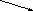 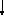 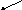 Влияние местного населения на греков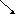 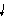      Группа 4. Последствия колонизации.     Задание 1. Заполните таблицу «Последствия греческой колонизации».     Задание 2.Каждая группа демонстрирует выполнение своей работы на доске (заполняют таблицы, схемы, записывают план). В ходе выступления групп каждый обучающиеся делает краткие записи в тетради.     Задание 3.Выполнить задание на соотношение. На доске перечислены причины и последствия греческой и финикийской колонизации. Необходимо распределить их в таблице.1. Трудности жизни на родине.2. Любознательность и любовь к путешествиям.3. Основывали колонии на территории Африки4. Основали колонии на берегах Черного, Эгейского морей.5. Нехватка продуктов питания, хлеба.6. Развивалась торговля с другими народами.7. Распространение развитой культуры среди варваров.Финикия Греция:Осуществить рефлексию групповой деятельности.Практическая работа №3 Великое переселение народов. Задания к практической работе:1. Прочитать в учебнике История В.В. Артемов, Ю.Н. Лубченков для профессий и специальностей технического, естественно-научного, социально-экономического профилей часть 1. §8, Стр.71-74Обобщив полученные знания по пройденному материалу, ответьте на вопросы, записав их в тетрадь:     Ответьте на вопросы, рассмотрев события.1.Укажите хронологические рамки Средневековья и его этапы.2. В чем состояла причина гибели Западной Римской империи?3.Какие варварские королевства возникли в Западной Европе?4. В чем состояла причина религиозных противоречий между варварами и жителями Римской империи?5. Почему франкское королевство оказалось самым прочным на варварских государствах?6. Что мы можем узнать о жизни Франкского королевства на основании « Салической правды»     « Салическая правда»Салическая правда (Lex Salica) является записью древних судебных обычаев салических франков, обосновавшихся на территории Римской Галлии и создавших в V—VI вв. самое крупное варварское королевство в Западной Европе. Салическая правда — не единственный сборник варварских законов и по времени записи их даже не самый древний. Но этот сборник — наиболее полный, дошедший до нас во многих списках и вариантах более раннего и более позднего времени и по содержанию отличающийся наибольшей архаичностью. В Салической правде, кроме плохого, варваризированного латинского языка да счета на римские солиды и денарии, по существу, римское влияние почти совершенно не чувствуется. Перед нами выступает древнее германское право, некоторыми деталями прямо напоминающее черты быта и нравов, существовавшие у древних германцев еще за несколько сот лет до вторжения их в Римскую империю и описанные когда-то Юлием Цезарем и Тацитом.V «О краже коз»§ 1. Если кто украдет 3-х коз, и будет уличен, присуждается к уплате 120 ден., что составляет 3 сол., не считая стоимости похищенного и возмещения убытков.§ 2. Если кто украдет больше 3-х, присуждается к уплате 600 ден., что составляет 15 сол., не считая стоимости похищенного и возмещения убытков.Приб. 1-е. Если кто украдет козла, присуждается к уплате15 сол., не считая стоимости похищенного и возмещения убытков.VI О краже собак§ 1. Если кто уведет или убьет охотничью ученую собаку, присуждается к уплате 600 ден., что составляет 15 сол.Приб. 1-е. Если кто украдет гончую (борзую?) собаку, присуждается к уплате 600 ден., что составляет 15 сол., не считая стоимости похищенного и возмещения убытков.Приб. 2-е. Если кто убьет после захода солнца собаку, знакомую с цепью, подвергается вышеуказанному штрафу.§ 2. Если кто украдет или убьет пастушескую собаку, присуждается к уплате 120 ден., что составляет 3 сол., не считая стоимости похищенного и возмещения убытков.X «О краже рабов»§ 1. Если кто украдет раба, коня или упряженое животное, присуждается к уплате 1200 ден., что составляет 30 сол.§ 2. Если раб или рабыня украдут что-либо из вещей своего господина в сообществе с свободным, то вор (т.е. свободный), кроме того, что он возвращает украденные вещи, присуждается к уплате 600 ден., что составляет 15 сол.Приб. 1-е. Если кто лишит жизни, продаст или отпустит на свободу чужого раба, присуждается к уплате 1400 ден., что составляет 35 сол.Приб. 2-е. Если кто украдет чужую рабыню, присуждается к уплате 1200 ден., что составляет 30 сол.Приб. 3-е. Если свободный поведет с собою чужого раба на кражу, или что-нибудь с ним замыслит, присуждается к уплате 600 ден., что составляет 15 сол.Приб. 4-е. Если кто украдет рабыню, платит 35 сол.; а за виноградаря, кузнеца, плотника, конюха, стоящего 30 сол., в случае улики, присуждается к уплате 2880 ден., что составляет 85 сол.Практическая работа №4 Возникновение ислама. Арабские завоевания.Цель: освоение систематизированных знаний об истории возникновения и развития арабо-мусульманской цивилизации в первом тысячелетии нашей эры; овладение умениями и навыками поиска, систематизации и комплексного анализа исторической информации; формирование исторического мышления.     Порядок выполнения работы:1. Прочитать в учебнике История В.В. Артемов, Ю.Н. Лубченков для профессий и специальностей технического, естественно-научного, социально-экономического профилей часть1.2.Составить опорный конспект.3.Ответить письменно в тетради на вопросы:     Вопросы:Дата и место зарождения ислама. Основатель. Основные положения ислама.Опишите территориальные границы Арабского халифата в VIII векеКак происходила исламизация населения на захваченных территориях?Перечислите факторы, обеспечивающие единство Арабского халифата.Практическая работа №5 Развитие городов в Средние века.Цели: способствовать формированию умений оперировать историческими понятиями и представлениями, систематизировать научный материал посредством составления схем и таблиц, раскрывать причины и итоги исторических процессов; развивать картографические навыки.     Порядок выполнения задания:Используя учебную литературу (§18), вставьте в приведенном ниже тексте пропущенные исторические термины и понятия.     Задание 1.Развитие городов в Средние века.В средние века подавляющая часть населения жила в сельской местности. ___________________ было мало, их роль в обществе намного превышала их численность. Во время Великого переселения народов многие города были уничтожены. В немногих оставшихся городах-крепостях жили короли, герцоги, епископы с приближенными и слугами. Горожане занимались_____________________________________в окрестностях города, а иногда и внутри его.Примерно с________в. происходят большие перемены. В городах главным занятием жителей становятся_____________________________________. Появляются новые города.К _________в. городов стало так много, что почти из любого места в Европе можно было доехать до ближайшего города в течение одного дня. _________________________ к тому времени отличались от _________________не только своими занятиями. Они обладали особыми правами и обязанностями, _____________________________________. Сословие работающих разделилось на две части — крестьян и горожан.Первые города нового типа сложились как поселения купцов. В Италии, на юге Франции в Испании еще с конца_________в. возрождались некоторые римские города, строились новые. Особенно крупными стали города_________________________________________________________________. Одни купцы из этих городов плавали на кораблях по Средиземному морю, другие развозили доставленные ими товары во все уголки Западной Европы. Возникли места обмена товарами —________________________________________. Особенно много их было в графстве Шампань во Франции.Купцы имелись во всех городах, но в большинстве из них основным занятием населения являлось не _________________, а_________________. Первоначально ремесленники жили в деревнях и замках феодалов. Однако прокормиться ремеслом в сельской местности сложно. Здесь мало кто покупал ремесленные изделия, ведь господствовало ______________________________. Поэтому ремесленники стремились переселиться туда, где можно было продать свои изделия. Это были районы ярмарок, перекрестки торговых путей, переправы через реки и т.д. В таких местах обычно находился замок феодала либо монастырь. Ремесленники ____________________________ вокруг замка и монастыря, позже такие поседения превращались в города.С ________в. города росли особенно быстро. Крупным в Средние века считался город населением _______________ тыс. жителей. Самыми большими городами в Европе стали ______________________________________________________________________.Горожане жили намного лучше, чем большинство ______________________. Они были свободными людьми, полностью владели _______________________, имели право _____________________________________________, наказать их могли только по _______________________________. Такие порядки способствовали успешному развитию городов и средневекового общества в целом. Города превратились и центры технического прогресса и культуры. В ряде стран горожане стали союзниками королей в их борьбе за централизацию. Благодаря деятельности горожан всюду усиливаются________________________________________, в которые вовлекаются феодалы и крестьяне. Рост _____________________________________отношений привел со временем к освобождению крестьян от личной зависимости от феодалов.Практическая работа №6. Китайская культура и ее влияние на соседние народы. «Китайская культура и ее влияние на соседние народы»     Тема: составление опорного конспекта на основе презентации по теме «Китайская культура и ее влияние на соседние народы».      Цель: способствовать формированию умений осуществления самостоятельного поиска и анализа собранной информации.     Порядок выполнения работы1. Записать номер практической работы, тему работы.2. Выполнить предложенные задания.Чтобы подготовиться к написанию опорного конспекта, необходимо изучить презентацию «Китайская культура и ее влияние на соседние народы», которую преподаватель заранее установит и продемонстрирует на экране.     Задание 1.По ходу демонстрации презентации необходимо выделять главные мысли и оформлять их в опорный конспект.     Задание 2.Представив выделенные мысли в краткие письменные изречения, оформив опорный конспект, используя знаковую систему, предложенную учителем или разработанную самим обучающимся, выступить с подготовленным опорным конспектом перед студентами, быть готовым к ответам на задаваемые вопросы.     Ответить на вопросы:Каковы были особенности китайского общества? (Китайское общество было построено на основе жёсткой иерархии.) Какая религия учила такой иерархической организации общества? (Конфуцианство.) Какие религии ещё исповедовались в Китае? (Буддизм и даосизм.) Кто находился на вершине иерархической пирамиды? (Император.) Кто служил ему помощниками? (Чиновники.) Принадлежность к чиновничеству определялась не происхождением, а образованием. Именно из учёных людей Шэнь Ши формировалась элита Китайского государства. Вспомните, что впервые было изобретено в Китае? (Компас, астролябия, порох, бумажные деньги, книгопечатание и т. д.) Что затрудняло книгопечатание в Китае? (Обилие иероглифов.) Практическая работа №7.  Теории происхождения государства у восточных славян.     Цели: способствовать формированию умений оперировать историческими понятиями и представлениями, систематизировать научный материал посредством составления схем и таблиц, раскрывать причины и итоги исторических процессов; развивать картографические навыки.     Порядок выполнения задания 1:А) Используя Интернет-ресурсы (2-3), заполните таблицу: «Теории происхождения государства у восточных славян».Б) Используя учебную литературу (§22), ответьте на тестовые вопросы.     Задание № 1(А).Теории происхождения государства у восточных славян.1.Норманнская (варяжская) - 2.Славянская (антинорманнская) - 3.Центристская -      Задание № 1(Б).Выберите вариант ответа:1) Центрами Древнерусского государства были:а) Тверь и Смоленск;б) Новгород и Псков;в) Киев и Новгород;г) Москва и Суздаль;2) Государство у восточных славян сложилось в:а) 8-9 вв.;б) 9-10 вв.;в) 10-11 вв.;г) 7-8 вв.; 3) Полюдье – это:а) запись событий по годам;б) объезд князем с дружиной подвластных земель, платящих дань;в) соседская община;г) штраф;4) Основание правящей династии русских князей летописцы связывают с:а) призванием варягов;б) объединением Киева и Новгорода;в) государственной деятельностью княгини Ольги;г) княжением Олега Вещего;5) В какой город, согласно летописному рассказу, варяги были приглашены на княжение:а) Новгород;б) Константинополь;в) Киев;г) Псков;6) Кто из варяжских князей и когда объединил под своей властью Киев и Новгород:а) Рюрик в 862 г.;б) Олег в 882 г.;в) Аскольд при участии Дира в 865 г.;г) Игорь в 945 г.;Практическое занятие №8 Опричнина, споры о ее смысле.     Цель: закрепить знания о сущности опричнины, ее целях и последствиях, формирование яркого целостного представления об исторической личности Ивана Грозного. Показать, что политика террора всегда завершается упадком, кризисом, развивать навыки и  умения аргументации, анализа исторических источников, сравнения и сопоставления различных толкований исторических фактов, установления причинно-следственных связей.     Порядок выполнения работы:1.Записать в тетрадь тему работы.2.Найти в учебнике с информацию по теме и выполнить предложенные задания.     Задание 1.Прочитать в учебнике История В.В. Артемов, Ю.Н. Лубченков для профессий и специальностей технического, естественно-научного, социально-экономического профилей часть1. Записать основные даты и события опричнины.     Задание 2. Сущность опричнины - работа с первоисточниками (групповая работа).Рассмотреть точки зрения отечественных историков на сущность опричнины. Задача каждой группы – аргументировано доказать правильность точки зрения автора по сущности опричнины. По ходу выступлений заполнить таблицу: «Проблема опричнины в российской историографии»I группа: точка зрения С.М. СоловьеваII группа: точка зрения В.О. КлючевскогоIII группа: точка зрения Н.М. КарамзинаIV группа: точка зрения С.Ф. ПлатоноваV группа: точка зрения И.Л. Андреева, И.Н. Данилевского, В.В. Кириллова – авторов учебника.     Задание3.Работа с хронологией.Заполните таблицу. Определите последовательность событий. Сдать на проверку.Практическая работа №9. Народные движения 1613-1682 гг.     Цели: способствовать формированию умений оперировать историческими понятиями и представлениями, систематизировать научный материал посредством составления схем и таблиц, раскрывать причины и итоги исторических процессов; развивать картографические навыки.     Порядок выполнения задания:Используя Интернет-ресурсы (2-3), учебную литературу (§44, пункт «Народные восстания»), ЭОР 7: Интерактивные плакаты: История России IX-XVII века (5)заполните таблицу «Народные движения 1613-1682 гг.», указав причины и последствия народных бунтов XVII века:Народные движения 1613-1682 гг.СобытиеДатаМестоПричиныПоследствияСоляной бунт1648 г.____________________________________________________________Медный бунт1662 г.____________________________________________________________Городские восстания1650-1651 гг._______________________________________________________Восстание Степана Разина1667-1671 гг._______________________________________________________Движение старообрядцевКонец XVII века.___________________________________________________Практическое занятие №10 Культура Руси конца XIII—XVII веков.     Цель: развивать представления о Культуре России XVII века, способствовать формированию умений осуществления самостоятельного поиска и анализа собранной исторической информации.     Порядок выполнения работы:1. Записать тему работы.2. Выполнить предложенные задания.     Задание 1.Подобрать информацию и ответить на вопросы. Прочитать в учебнике История В.В. Артемов, Ю.Н. Лубченков для профессий и специальностей технического, естественно-научного, социально-экономического профилей часть1..стр. 191.Практическое занятие №11 Наследие Великих географических открытий. Образования колониальных империй.Задания к практической работе:1. Прочитать в учебнике История В.В. Артемов, Ю.Н. Лубченков для профессий и специальностей технического, естественно-научного, социально-экономического профилей часть1. §31, Стр.199-2042. Обобщив полученные знания по пройденному материалу, ответьте на вопросы, записав их в тетрадь:1. В чем состояли причины Великих географических открытий?2. Как была открыта Америка? Какие последствия это событие имело для Европы и Америки?3. Как был открыт морской путь в Индию?4.Что такое колонии? Как осуществлялась экспедиция Магеллана?Заполнить таблицу. Предпосылки Великий географических открытий:Заполнить таблицу. Путешественники Испании:Заполнить таблицу путешественники Португалии:Заполнить таблицу путешественники Англии:Практическое занятие №12 Колониальный раздел Азии и Африки.Цели: способствовать формированию умений оперировать историческими понятиями и представлениями, раскрывать причины и итоги исторических процессов; развивать картографические навыки.     Порядок выполнения задания 1: Используя учебную литературу (§22), ответьте на тестовые вопросы.Выберите вариант ответа:1. Раздел Африки завершен крупнейшими государствами в:А. Конец ХVIII  в- начало XIX в.В. 50-60 годы XIX в.С. 70-80 годы ХVIII в.Д. Середина ХVIII - начало XIX в.Е. Конец XIX в -  начало ХХ в.2. Конкиста в переводе с испанского обозначает:А. Завоевание.          В. Просвещение.      С. Предназначение.Д. Процветание.        Е. Обращение.3. Северная Африка с конца ХVI века входила в состав:А. Империи Габсбургов.    В. Империи Великих моголов.   С. Османской империи.Д. Китайской империи.       Е. Византийской империи.4. Ожесточенную борьбу против французских колонизаторов в северной Африке вело государство:   А) Марокко.         В) Мали.     С) Алжир.        D) Тунис.            Е) Сомали5.  Опорные пункты торговли в период колониальных захватов назывались:     А) Форпосты.             В) Фактории.         С) Крепости.        D) Магазины.            Е) Склады.Практическое занятие №13 Отечественная война 1812 года Задания к практической работе:1. Прочитать в учебнике История В.В. Артемов, Ю.Н. Лубченков для профессий и специальностей технического, естественно-научного, социально-экономического профилей часть2. §54, Стр.442. Обобщив полученные знания по пройденному материалу, ответьте на вопросы, записав их в тетрадь:В чем причины нашествия Наполеона на Россию?В чем состояло значение Бородинской битвы?В чем причины победы России в войне 1812 года?Какое значение этой победы? В чем состояло полководческое искусство М.И. Кутузова?     Составляют хронологическую таблицу.«Основные события Отечественной войны 1812г»Практическое занятие №14 Внутренняя политика Николая I. Задания к практической работе:1. Прочитать в учебнике История В.В. Артемов, Ю.Н. Лубченков для профессий и специальностей технического, естественно-научного, социально-экономического профилей часть2. §55, Стр.49-522.Заполнить схему.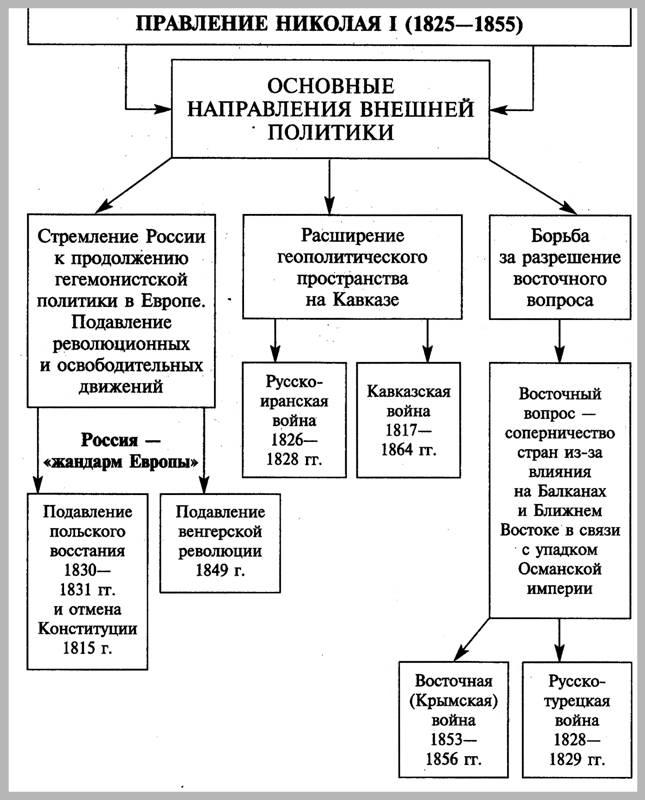 3. Составить конспект темы по учебнику.Практическое занятие №15 Героическая оборона Севастополя. Задания к практической работе:1. Прочитать в учебнике История В.В. Артемов, Ю.Н. Лубченков для профессий и специальностей техниеского, естественног-начного, социально-экономического профилей часть2. §57, Стр.582. Прочитать дополнительный материал по теме ответить на вопросы.Дополнительные материалы по теме « Героическая оборона Севастополя»В Крымской войне 1853-1856гг. видное место занимает героическая оборона Севастополя. В продолжение более чем 11месяцев русские солдаты и моряки в борьбе с численно превосходящими силами противника отстаивали Севастополь, показав изумительный героизм, отвагу и мужество.18 ноября русская эскадра под командованием адмирала Нахимова разгромила турецкий флот в его собственной бухте - Синопе. В апреле 1854г. Англия и Франция объявили войну России. Английский флот бомбардировал Одессу и произвел несколько набегов в разных местах - на Белом море, в Финском заливе и даже на Дальнем Востоке, напав на Камчатку. В сентябре 1854г. англо-франко-турецкие войска высадились в Крыму. Непосредственной целью врага был захват Севастополя. Однако, опасаясь сильного противодействия русских, верховное командование противника решило произвести высадку десанта в более удобном месте, подальше от русских войск, которые располагались главным образом в районе Севастополя.Соединенный флот Англии и Франции в составе 89 военных кораблей и 300 транспортов подошел 1сентября к Евпатории.В течение шести дней беспрерывно продолжалась высадка войск. Было высажено 62000 человек и выгружено 134 полевых орудия.В то время во всем Крыму русских войск насчитывалось едва 33000 человек. Вражеская армия двинулась по побережью к Севастополю. Флот обеспечивал продвижение армии с моря.Главнокомандующий русскими войсками в Крыму князь Меншиков решил дать бой неприятельской армии на заранее выбранной им позиции на реке Альма - на пути от Евпатории к Севастополю вдоль берега моря. У реки Альма было сосредоточено до 30тыс. русских войск.7 сентября англо-французские войска подошли к позиции русских и расположились к северу в 6 км от нее. У русских было вдвое меньше солдат, почти втрое меньше артиллерии и очень небольшое количество нарезных ружей. Русская пехота была вооружена кремневыми гладкоствольными ружьями с дальностью стрельбы 300шагов. Англичане и французы имели нарезные ружья Штуцера с дальностью стрельбы 1200шагов. Сражение началось утром 8сентября. Чтобы облегчить наступление войск, противник стремился подавить противодействие русской артиллерии, сосредоточив по ней интенсивный огонь. Среди артиллеристов было много убитых и раненых. Пехота также несла большие потери от дальнобойных ружей противника. Русские стремились к штыковым атакам. Но от рукопашного боя французы и англичане уклонялись и с расстояния, недоступного устарелым русским ружьям, вели сильный огонь.Но 12 сентября Меншиков, опасаясь, что противник может отрезать его от центральных областей России, приказал передвинуть русскую армию по дороге на Бахчисарай и расположить ее на Мекензиевых высотах к востоку от Севастополя.К началу войны в Севастополе насчитывалось до 42000 жителей, из них около 30000 военного мужского населения. Подступы с моря к городу были защищены батареями береговой обороны. Всего здесь было 14батарей, имевших 610орудий разных калибров.С суши Севастополь почти не был укреплен. На всем семикилометровом пространстве оборонительной линии имелось 134орудия небольших калибров, установленных в еще не законченных земляных укреплениях.С Северной стороны Севастополь был защищен одним укреплением, построенным еще в 1818г. и до начала войны остававшимся без изменения. Это укрепление представляло собой восьмиугольный форт, окруженный рвом. Форт имел всего 50орудий, которые могли действовать в разных направлениях; в одном секторе могли действовать 3-4 орудия.Оборону города возглавил начальник штаба Черноморского флота вице-адмирал Владимир Алексеевич Корнилов. Ближайший сподвижник и ученик выдающегося флотоводца и строителя Черноморского флота М.П.Лазарева Корнилов все свои знания, силы и крупные организаторские способности отдавал делу укрепления Севастополя. Он взял на себя руководство всей обороной города и действовал с величайшей энергией.Ближайшим помощником Корнилова был вице-адмирал Павел Степанович Нахимов, являвшийся начальником обороны Южной стороны Севастополя. Под руководством Корнилова и Нахимова героические защитники города в ходе борьбы с врагом превратили Севастополь в мощную крепость, которая успешно отражала натиск противника в течение 349дней.Оборонительные работы в Севастополе велись и днем и ночью одновременно по всей оборонительной линии. Работали не только солдаты и моряки, но и все гражданское население. Женщины работали наравне с мужчинами. Одна батарея была целиком сооружена женскими руками, поэтому она и сохранила за собой название “девичьей”. Ночью работали при свете факелов и фонарей.Адмирал В.А.Корнилов в одном из своих приказов так оценивал героические усилия севастопольцев, самоотверженно отстаивавших свой родной город:“С первого дня обложения Севастополя превосходным в силах неприятелем войска, предназначенные его защищать, выказывали решительную готовность умереть, но не отдать города...В продолжение короткого времени неутомимою деятельностью всех и офицеров и нижних чинов выросли из земли сильные укрепления, и пушки старых кораблей расставлены на этих грозных твердынях...”.В эти дни начала героической обороны города для преграждения входа кораблей противника на Севастопольский рейд было решено затопить часть старых кораблей при входе в Севастопольскую бухту. Решение о затоплении части кораблей было правильным, ибо флот неприятеля состоял из 34линейных кораблей, 55фрегатов, в том числе 50колесных и винтовых пароходов. Черноморский же флот имел всего 50кораблей, из них 14линейных кораблей и 7фрегатов, 11колесных пароходов (и ни одного винтового). В условиях такого неравенства в силах боевые действия на море повлекли бы неизбежную гибель Черноморского флота.11 сентября при входе в Севастопольскую бухту было затоплено пять старых линейных кораблей и два фрегата. Корабельные орудия были использованы для усиления береговой обороны, матросы и офицеры были направлены на оборону города.14 сентября союзные армии подошли к Северной стороне Севастополя. Располагая преувеличенными сведениями об ее укреплениях, противник изменил направление и решил атаковать город с Южной стороны.Это была грубейшая ошибка англо-французов, ибо с Северной стороны укрепления Севастополя были совершенно незначительные и к тому же устарелые. Кроме того, переходом на Южную сторону они дали защитникам Севастополя дополнительное время на строительство укреплений.На всей семикилометровой линии укреплений Южной стороны русским удалось сосредоточить около 16тыс. человек, из них 10тыс. матросов. На Северной стороне находилось 3500 солдат. На кораблях флота, стоявших в бухте, оставалось 3тыс. моряков.14 сентября противник занял расположенный в 14км от Севастополя городок Балаклаву, обладавший небольшой, но глубокой гаванью, способной принимать корабли с большой осадкой. Сюда на судах подвозились подкрепления англо-французским армиям.К концу сентября неприятель имел под Севастополем армию численностью в 67тыс. человек, в том числе 41тыс. французов, 20тыс. англичан и 6тыс. турок.Бомбардировку Севастополя с последующим штурмом противник назначил на 5октября.Около 7 часов утра 5октября батареи неприятеля открыли ожесточенный огонь по городу. Несколько позже вражеский флот подошел ко входу в Севастопольскую бухту и начал бомбардировку города, рассчитывая подавить батареи и прорваться в бухту.Корабли французской эскадры располагали 794орудиями с одного борта; против них действовали 84русских орудия, установленные на двух батареях южной части Севастопольской бухты. Английская эскадра вола огонь из 546орудий, имея против себя всего лишь 31 орудие. Таким образом, соединенный флот действовал 1340орудиями одного борта, которым противостояли только 115орудий русских.Остальные русские батареи, расположенные по берегам бухты, не могли принять участия в артиллерийской дуэли, так как огонь их орудий был рассчитан на поражение кораблей, уже прорвавшихся в бухту.В результате героических действий севастопольцев противник не достиг цели. Напрасно неприятельские армии, стоявшие под ружьем весь день, ожидали возможности броситься на штурм. Штурм не состоялся.Потери гарнизона Севастополя составляли 1250чел. убитыми и ранеными. Погиб талантливый организатор и руководитель обороны Севастополя вице-адмирал В.А.Корнилов.Во время сильной канонады он объезжал батареи, давал наставления командирам, ободрял матросов и солдат. В 11час.30мин. на Малаховом кургане он был смертельно ранен ядром и вечером того же дня скончался. “Отстаивайте же Севастополь”, - был предсмертный наказ Корнилова. После гибели Корнилова Нахимов стал единственным фактическим руководителем обороны Севастополя. Англо-французы, убедившись в невозможности быстро взять Севастополь, приступили к осаде города.Во второй половине октября численность русской армии в Крыму достигла 65тыс. Кроме того, ожидалось прибытие еще двух пехотных дивизий. Противник, начав осаду Севастополя, вынужден был для прикрытия от русской армии растянуть свои войска на значительном пространстве. Условия местности позволяли русским удобно действовать в направлении на Балаклаву - базу англичан. Нападение на тылы англичан нарушило бы материальное обеспечение английских войск и затруднило бы их действия.Идея первоначального плана русского командования сводилась к тому, чтобы мощным ударом трех дивизий перерезать сообщение Балаклавы с районом, где велись осадные работы, захватить балаклавские укрепления и затем ударить в тыл основной группировке противника, охватившей Севастополь.Но Меншиков отказался от осуществления этого плана и, не ожидая прибытия подкрепления, приказал одной пехотной дивизии с кавалерией атаковать англичан, ограничив задачу занятием первой линии укреплений, состоявшей из нескольких отдельных редутов.На рассвете 13 октября отряд из пехоты и кавалерии начал наступление. Завязалось сражение при деревне Кадыкиой (Балаклавское сражение). В течение нескольких часов отряд захватил четыре редута. Англичане послали в контратаку отборные кавалерийские части, которые были почти полностью уничтожены русскими. Однако из-за незначительной численности отряда (всего около 16 тыс. человек) развить успех не удалось. Виновен в этом был Меншиков, не веривший в способности подчиненных ему войск и предпринявший действия незначительными силами.Между тем англичане и французы ежедневно возобновляли обстрел города и укреплений; 20октября на военном совете союзных армий было решено 6ноября произвести штурм Севастополя.Однако план врага снова был нарушен. К русским подошли подкрепления - долгожданный корпус в составе двух дивизий. Общая численность русских войск в районе Севастополя достигла 85 тыс. Из них непосредственно в городе находилось около 35 тыс., а 50-тысячная армия располагалась вне города, нависая над правым флангом противника. Между этой армией и гарнизоном Севастополя поддерживалась постоянная связь, - дорога из города на Симферополь оставалась в руках русских.С подходом новых подкреплений соотношение сил изменилось в пользу русских. Учитывая это, Меншиков решил атаковать правый фланг противника - англичан - со стороны Инкермана.Подготовка наступления была проведена совершенно неудовлетворительно. Карт местности не было даже у начальников отрядов. Руководство войсками главнокомандующим Меншиковым и командиром корпуса Данненбергом было плохим. В результате 24октября после семичасового сражения с лучше вооруженным противником русские войска, нанеся противнику, особенно англичанам, тяжелые потери, отошли на исходные позиции.Успешному отходу русских войск в значительной степени помогли пароходо-фрегаты “Владимир” и “Херсонес”, которые выдвинулись в Инкерманскую бухту и метко вели огонь по противнику, пытавшемуся преследовать отходившие русские полки. Инкерманское сражение показало, как велики стойкость, мужество и выносливость русского солдата.Результат Инкерманского сражения представляет собой редкий случай в военной истории: наступавшая русская армия, не достигшая своей цели, в то же время нанесла противнику такие потери и такое моральное поражение, что заставила его изменить характер намеченных действий - вместо наступления перейти к обороне.План штурма Севастополя до наступления зимы был сорван. Противнику пришлось спешно готовиться к зимней кампании, о чем он прежде и не помышлял, надеясь на скорое падение Севастополя.В ноябре наступила ненастная, холодная погода, пошли сильные дожди. Вспыхнула эпидемия, усилилась смертность. Тяжелое положение неприятельских армий повело к появлению дезертиров и перебежчиков — в холодные зимние дни к русским перебегало до тридцати человек в сутки.В ноябре—декабре 1854г. английская армия была деморализована. Однако русский главнокомандующий Меншиков не сумел этим воспользоваться и не предпринял до февраля следующего года ни одного серьезного действия. Неприятель ждал весны и подкреплений.Русские войска, казалось бы, должны были находиться в лучшем положении. Но это было не совсем так. Отсутствие достаточной заботы о солдате со стороны Меншикова и плохое снабжение войск, дезорганизованное бюрократизмом, казнокрадством и взяточничеством царских чиновников, привели к тому, что солдаты и матросы не были обеспечены самым необходимым. В русской армии тоже вспыхнула эпидемия желудочных и простудных заболеваний. Доставка боеприпасов и продовольствия в Севастополь затруднялась также чрезвычайно тяжелым состоянием дорог.В конце февраля 1855г. Меншиков был заменен князем Горчаковым, главнокомандующим Дунайской армией. В течение зимы Севастополь жил деятельной, кипучей жизнью. Проводились работы по восстановлению разрушенных укреплений, выдвигались вперед траншеи для ружейного обстрела противника, часто проводились ночные вылазки, чтобы разрушить возводимые противником укрепления и батареи и захватить пленных.В вылазках участвовало от 50-60 до 200-300 человек. Иногда в одну ночь проводилось несколько вылазок на разных участках. На вылазки вызывали добровольцев, их каждый раз находилось больше, чем требовалось. Впоследствии стали назначать отдельные подразделения, к которым примыкали добровольцы. Были специалисты по ночным вылазкам как среди матросов и солдат, так и среди офицеров.Лейтенант Бирюлез, подполковник Головинский, лейтенант Завалишин, матросы Петр Кошка, Федор Заика, Аксений Рыбаков, Иван Димченко, Игнатий Шевченко и солдат Афанасий Елисеев прославились среди многочисленных героев Севастополя. Их имена знала вся Россия. Конечно, печать того времени отметила значительно меньше имен “нижних чинов”, чем офицеров.Вылазки проводились и на море. Например, 24ноября по приказанию адмирала Нахимова провели вылазку два пароходо-фрегата “Владимир” и “Херсонес” под командованием командира “Владимира” капитана 2 ранга Г.И.Бутакова. “Владимир” должен был атаковать неприятельский винтовой пароход “Мегера”, наблюдавший с моря за действиями русских судов в бухте. “Херсонесу” предстояло начать бой с двумя пароходами противника, стоявшими невдалеке, чтобы не дать им возможности оказать помощь “Мегере”. Выйдя на полном ходу в море, “Владимир” устремился к “Мегере”, сделав по пути несколько метких выстрелов по лагерю противника, расположенному на берегу. “Мегера”, подав сигнал о неожиданном нападении, поспешила уйти под защиту огня кораблей своего флота, находившегося в Камышевой и Казачьей бухтах. “Владимир”, проводив пароход противника выстрелами, присоединился к “Херсонесу” и повел вместе с ним огонь по двум пароходам и лагерю противника.Между тем несколько кораблей из вражеского флота снялось с якоря и направилось к месту боя. Чтобы не оказаться отрезанным от входа в бухту, Бутаков прекратил бой и возвратился без потерь.В результате вылазок противник не только терпел материальный ущерб, но и испытывал затруднения в ведении осадных работ. Кроме того, вылазки подрывали моральное состояние неприятеля.Значительный размах в осаде Севастополя получила подземная минная борьба. Французы, не будучи в состоянии продвинуться к 4-му бастиону, решили идти вперед подземными минными галереями, чтобы подорвать бастион.Главный военный инженер Севастополя Тотлебен разгадал намерения противника. Он приступил к созданию впереди бастиона обширной системы контрмин.Идея русской контрминной системы выражалась в том, чтобы под землей наступать на осаждающего, подрывать его галереи и отбрасывать врага назад.Во время подземной минной войны при обороне Севастополя русские проложили до 7000 метров галерей и рукавов и произвели 120 взрывов.Героический 4-й бастион отбил все попытки французов подойти к нему по земле и под землей.Благодаря столь энергичному отпору противник не рискнул идти на штурм 4-го бастиона в течение весны и лета 1855г., и это было одной из причин того, что неприятель с весны 1855г. перенес основные усилия на другой фланг русской оборонительной линии, где главными укреплениями были Малахов курган и 2-й бастион.В феврале противник установил несколько батарей, расположение которых показывало, что они предназначены для обстрела высоты впереди Малахова кургана и местности между этой высотой и Малаховым курганом. Чтобы улучшить положение Малахова кургана, русское командование решило опередить врага в занятии этой высоты.Но для этого сначала нужно было утвердиться на высотах за Килен-балкой. В противном случае неприятель мог отсюда действовать во фланг и тыл высоте, находящейся впереди Малахова кургана.Укрепиться на высотах за Килен-балкой было поручено отряду под командованием генерала Хрущева. Отряд состоял из Волынского и Селенгинского полков. В ночь на 10февраля оба полка в полной тишине подошли к намеченному месту. Волынский полк выдвинулся вперед, прикрывая Селенгинский полк, начавший работы по возведению укрепления. Только с рассветом неприятель обнаружил русских и открыл артиллерийский огонь. Но работы продолжались. Новое укрепление получило название Селенгинского редута. Враг решил во что бы то ни стало захватить еще не законченный редут.Ночью 12 февраля 1855г. противник предпринял попытку захватить Селенгинский редут, но русские заставили его в беспорядке отступить.В отражении нападения противника принимали участие находившиеся на рейде пароходо-фрегаты “Владимир”, “Херсонес”, “Громоносец” и линейный корабль “Чесма”, которые своим огнем поражали наступавшего врага и его резервы.В ночь на 17 февраля русские продвинулись здесь еще дальше и в 500метрах от траншей противника заложили другой редут - Волынский. К 27февраля оба редута были закончены.Так как на высоты, где были расположены оба редута, доставить тяжелую артиллерию было невозможно, русские ограничились установкой там двадцати двух легких орудий.Неожиданное выдвижение русских опять вынудило неприятеля изменить план продвижения к оборонительной линии города. Непосредственно на Малахов курган и 2-й бастион уже нельзя было действовать. Нужно было избавиться от новой помехи в виде двух редутов. Англо-французам понадобились месяцы, чтобы преодолеть это препятствие. Между тем русские захватили высоту впереди Малахова кургана, на которой соорудили укрепление, получившее название Камчатского люнета (строил укрепление Камчатский полк). На Камчатском люнете было установлено 10легких пушек.Командование важнейшим участком обороны, включавшим Малахов курган, 2-й бастион, Селенгинский и Волынский редуты и Камчатский люнет, Нахимов доверил контр-адмиралу Владимиру Ивановичу Истомину.Контр-адмирал Истомин еще в чине гардемарина участвовал в знаменитом Наваринском бою. За этот бой он получил Георгиевский крест. Вторым орденом Георгия он был награжден в Севастополе. В Синопском бою Истомин в чине капитана1ранга командовал 120-пушечным кораблем “Париж”. По свидетельству Нахимова, нельзя было действовать лучше, чем действовал в этом бою Истомин. Эта оценка Нахимова была уже сама по себе высокой наградой.Истомин являл собой пример бесстрашия и удивительного спокойствия даже во время самого жаркого боя; в самые критические моменты он не терял присутствия духа и ясности мысли, всегда находя выход из тяжелого положения. Он не бравировал опасностью, но смерти не боялся и всегда оказывался в бою на самых опасных местах. За полгода бессменного пребывания на Малаховом кургане Истомин был один раз ранен и один раз контужен, но не покидал укреплений.Штаб его помещался в уцелевшем нижнем этаже каменной башни на Малаховом кургане. Здесь он и жил. С началом создания Камчатского люнета он один-два раза в сутки приходил туда и лично руководил установкой орудий и оборудованием батарей.7 марта 1855г. Истомин, обходя люнет, был убит ядром, попавшим ему в голову. Лишившись в лице Истомина верного помощника и друга, Нахимов часть его работы взял на себя. 27 марта 1855г. вице-адмиралу Нахимову было присвоено звание адмирала.В течение февраля - марта оборонительная линия Севастополя укреплялась, снимались с кораблей и ставились на укрепления новые орудия. Общее число орудий дошло до 900, но вести огонь по траншеям и артиллерии противника могли только 460орудий. Остальные, большей частью малых калибров и недостаточной дальнобойности, были расставлены для ведения огня по ближайшим подступам, для обстрела отдельных участков местности и для внутренней обороны укреплений.Неприятель имел на своих батареях 482орудия. По количеству орудий превосходство врага было небольшим, но по мощности огня оно было гораздо значительнее. Залп английских и французских орудий составлял 12000кг металла, русских – 9000кг, т.е. на 25% меньше. Кроме того, русские имели всего 57мортир, из которых половина не могла действовать из-за отсутствия снарядов. Противник же располагал 130 мортирами крупного калибра, из которых он мог обстреливать навесным огнем укрепления и всю территорию города.Запас снарядов у противника составлял на пушку 600, на мортиру 350, в то время как у русских на пушку запас составлял 150снарядов, на мортиру в зависимости от калибра — 25-100 снарядов.Гарнизон Севастополя испытывал большую нужду в снарядах и особенно в порохе. 28 марта началась вторая крупная бомбардировка Севастополя и продолжалась без перерыва днем и ночью до 6 апреля.За первые сутки враг не добился успеха. Англо-французское командование решило еще трое суток продолжать интенсивный обстрел днем и ночью и одновременно возводить подступы к 4-му бастиону и Камчатскому люнету. Но 2апреля выяснилось, что русская артиллерия продолжает вести такой же огонь, как и в начале бомбардировки. Решено было продолжать бомбардировку еще трое суток, а затем штурмовать: французам - 4-й бастион и Камчатский люнет, англичанам - 3-й бастион. Однако и 5апреля штурм не состоялся. 6апреля на совете союзные командующие отложили штурм на 16апреля, чтобы за это время усилить свою артиллерию.За время: второй бомбардировки враг израсходовал 168700 снарядов, русские 88700. Защитники Севастополя израсходовали почти полностью запас снарядов за исключением неприкосновенного запаса на случай штурма.16 апреля штурм также не состоялся. Продолжительная, но безуспешная осада Севастополя привела к тому, что 3мая главнокомандующий силами противника Канробер был отстранен от командования и заменен генералом Пелисье.Чтобы успокоить общественное мнение в Англии и Франции, новый главнокомандующий решил нанести удары по портам Азовского моря, где были сосредоточены большие запасы продовольствия. Этим он рассчитывал затруднить снабжение русских войск. Однако это предприятие не оказало заметного влияния на ход событий, хотя были истреблены значительные запасы хлеба. Подвоз продовольствия для Севастополя велся со складов Крымского полуострова и из ближайших районов Украины. Снабжению русской армии мешали не столько действия противника, сколько скверное состояние грунтовых дорог и транспорта, бюрократизм и хищения царских чиновников.В апреле - мае продолжали прибывать подкрепления к противнику под Севастополь. В конце мая численность неприятельских войск возросла до 200тыс.В Севастополе и его окрестностях было около 70тыс. русских войск. из них непосредственно обороняло Севастополь лишь 40тыс.Противник, учитывая свое громадное превосходство в численности, лучшее вооружение и крупные запасы боеприпасов, начал готовиться к решительному штурму. В первую очередь он решил захватить три русских укрепления, которые выдвинулись далеко впереди оборонительной линии и очень мешали вражеским войскам. Это были Селенгинский и Волынский редуты и Камчатский люнет.25 мая в 15 часов началась третья бомбардировка Севастополя, которая продолжалась до 30мая. Вражеским батареям было приказано до 6часов 26мая сделать не менее 150выстрелов каждым орудием. На орудие заготовлено было по 500-600 зарядов. У русских же запас на орудие не превышал 60-90 зарядов.До 18 часов русская артиллерия не отставала от артиллерии противника, затем из-за недостатка боеприпасов огонь защитников Севастополя начал ослабевать.27 мая 35 тыс. французов атаковали Волынский и Селенгинский редуты и Камчатский люнет. Выбитые несколько раз контратаками русских, французы, поддержанные англичанами, наконец, оттеснили защитников к Малахову кургану. Находившийся на люнете Нахимов попал в окружение, но вместе с матросами и солдатами вырвался из вражеского кольца.Во время штурма Камчатского люнета значительные потери союзникам нанесли пароходо-фрегаты “Владимир”, “Крым” и “Херсонее”, обстреливавшие противника из Килен-бухты.5 июня 1855г. началась четвертая бомбардировка Севастополя, после которой 6 июня противник предпринял штурм укреплений города. Против Малахова кургана, по которому наносился главный удар, 1-го и 2-го бастионов было сосредоточено около 30тыс. французов.Одновременно англичане решили штурмовать 3-й бастион. Английских войск было выделено 14тыс. Всего, таким образом, для штурма предназначалось 44 тыс. чел., это больше чем вдвое превышало численность защитников Севастополя на этом участке.Для обеспечения атаки от возможного противодействия 30-тысячной русской армии, находившейся вне города на Мекензиевых высотах (по дороге от Севастополя на Симферополь), было выделено до 70тыс. человек.Весь день 5 июня вражеские батареи вели огонь с неослабевающей силой. К вечеру последствия бомбардировки были очень заметны. Больше всего пострадали Малахов курган, 2-й и 3-й бастионы.С наступлением темноты начались энергичные работы по восстановлению разрушенных участков оборонительной линии. Основные повреждения были к рассвету исправлены, подбитые орудия заменены.К 3 часам артиллерийский огонь противника внезапно прекратился, и французы начали штурм 1-го и 2-го бастионов. Защитники 1-го и 2-го бастионов встретили колонны французов картечным и пушечным огнем. Пароходо-фрегаты “Владимир”, “Громоносец”, “Херсонес”, “Крым”, “Бессарабия” и “Одесса”, занявшие позиции перед входом в Килен-бухту, также открыли огонь по резервам французов в Килен-балке и по наступавшим частям.Атака противника захлебнулась в 30-40шагах от русских укреплений. Неся огромные потери, французы стали отходить. Через 15минут атака была повторена, но безрезультатно. Одновременно начались атаки французов на Малахов курган и англичан - на 3-й бастион, которые были также отбиты.Штурм был отражен на всех участках. За время бомбардировки и штурма противник израсходовал 72000 снарядов, русские – 19000. Общие потери русских достигли 4800человек. Противник потерял убитыми свыше 7тыс. солдат и 18офицеров и 270солдат пленными.После отражения штурма защитники Севастополя получили небольшую передышку. Это дало русским возможность заняться восстановлением укреплений. В целом, однако, инженерные работы не получили того размаха, как это требовалось обстановкой. Причиной этого являлись все те же недостатки управления.Противник вынужден был на время отказаться от нового штурма, но усилил артиллерийский огонь с целью нанесения как можно больших потерь русским войскам. 28июня защитники Севастополя понесли невозместимую потерю: на Малаховом кургане был смертельно ранен адмирал Павел Степанович Нахимов. Пуля попала ему в висок в тот момент, когда он рассматривал траншеи противника, высунувшись из прикрытия. 30июня, не приходя в сознание, Нахимов умер.В приказе по гарнизону о гибели адмирала говорилось:“...Не мы одни будем оплакивать потерю доблестного сослуживца, достойнейшего начальника, витязя без страха и упрека, - вся Россия вместе с нами прольет слезы искреннего сожаления о кончине героя синопского.Моряки Черноморского флота! Он был свидетелем всех ваших доблестей, он умел ценить ваше несравненное самоотвержение, он разделял с вами опасности, руководил вас на пути славы и победы...”.Севастополь со смертью Нахимова потерял “душу обороны”, русский флот потерял талантливейшего флотоводца, русский народ - одного из своих славных сынов. После смерти Нахимова для Севастополя наступили особенно тяжелые дни. К началу августа от французских передовых траншей до Малахова кургана было не более 110метров, до 2-го бастиона – 120метров. Число вражеских орудий доходило до640, не считая резерва в 250орудий.Весь личный состав русской армии жаждал активных действий. После долгих колебаний и совещаний главнокомандующий Горчаков принял, наконец, решение - нанести противнику удар силами армии, стоявшей вне Севастополя. 4августа разыгралось сражение, получившее в военной истории название “сражение на реке Черной”. Это сражение успеха не имело. Силы были распылены, резервы не использованы, действия частей не согласованы между собой.После сражения на реке Черной главнокомандующий Горчаков с присущей ему нерешительностью несколько раз менял свой план действий. В конце концов он решил продолжать оборону Севастополя и в то же время тайно готовить эвакуацию города.5 августа началась усиленная бомбардировка Севастополя, которая не прекращалась в течение двадцати суток. Дважды - с 5по8августа и с 24по26августа - на город обрушивался особенно сильный ураганный артиллерийский огонь. Эти два периода получили название пятой и шестой бомбардировок.В 4 часа 5 августа, незадолго до рассвета, восемьсот вражеских артиллерийских орудий начали обстрел. Особенно интенсивно обстреливались Малахов курган, 2-й и 3-й бастионы.В часы затишья главнокомандующий Горчаков посетил 2-й бастион. Он обратился к матросам и солдатам с вопросом: “Много ли вас на бастионе?” Один из солдат ответил: “Дня на три хватит, ваше сиятельство”. Содержание ответа и его спокойный тон показывали духовные силы севастопольцев, решивших умереть в неравном бою, но не сдаться врагу.С 5 по 8 августа противник выпустил 56500 артиллерийских снарядов, с 9по24августа - 132500 снарядов, т.е. в среднем в день около 9тыс. Русские ответили 51300 выстрелами, или по 3400 выстрелов в сутки, т. е. почти в три раза меньше. У защитников Севастополя истощились запасы снарядов, мало оставалось и орудий.Горчаков решил отвести войска на Северную сторону. К 15августа был готов 900-метровый плавучий мост через Севастопольскую бухту. 15 же августа Горчаков отдал приказание о переходе всех штабов и управлений на Северную сторону.22 августа на военном совете союзников главный инженер французских войск указал на крайнюю опасность работ русских по возведению второй оборонительной линии; если бы эти работы русским удалось закончить, то союзникам пришлось бы провести вторую зиму под Севастополем, на что у них не хватило бы сил. Нужно было во что бы то ни стало помешать окончанию этих работ, а единственным средством для этого являлся штурм. Пелисье принял решение - штурмовать Севастополь, произведя предварительно усиленную бомбардировку.24 августа началась шестая бомбардировка Севастополя. 807орудий (в том числе 300мортир) союзников открыли огонь. Русские вели огонь из 540орудий.У англо-французов плотность артиллерии на 1км фронта доходила до 150 орудий. Военная история еще не знала огня такой плотности. С утра 24августа укрепления и город затянулись густым облаком дыма, который, закрывая солнце, висел над героическим городом в течение трех суток.Одна бомба попала в стоявший на рейде военный транспорт “Березань”, пробила палубу и разорвалась в трюме. Возник пожар. Пламя вырвалось наружу и охватило все судно. Противник, привлеченный ярким заревом, сосредоточил огонь по горящему транспорту. Якоря не выдержали; волною и течением транспорт понесло через бухту на мост, который мог быть сильно поврежден. Нужно было спасти мост. Матросы проявили исключительную ловкость и героизм. Под сильным артиллерийским огнем противника они сумели отбуксировать горящий транспорт на середину бухты и несколькими выстрелами в подводную часть потопили его.В первые сутки шестой бомбардировки англо-французы выпустили свыше 60тыс.снарядов, русские – 20тыс. Следующие двое суток, 25и26 августа, жестокий огонь не прекращался. Потери русских от бомбардировок все увеличивались, доходя до 2,5и3тыс.человек в сутки.Противник пускал зажигательные ракеты, вызывавшие пожары, севастопольцам приходилось вести борьбу с огнем вблизи укреплений. Бороться с пожарами в городе перестали из-за недостатка сил.Трое суток без перерыва гремела канонада. Несмотря на сильный огонь и тяжелое состояние оборонительной линии, каждый из защитников был на своем месте. Заканчивались 348-е сутки обороны Севастополя.Учитывая подавляющий перевес в силах, полуразрушенное состояние русских укреплений и громадные потери, которые понесли русские войска за последний месяц, Пелисье после некоторых колебаний отдал приказ штурмовать город 27августа.На этот раз к штурму подготовились более тщательно. Противник сумел даже обеспечить его внезапность, хотя русские и ждали штурма постоянно. Несколько раз русские подводили резервы и каждый раз напрасно: штурм не начинался, а только увеличивались потери. Обычно ждали штурма с рассветом или с наступлением темноты. Противник все это учел и назначил начало штурма на 12часов дня. К этому побудило его еще и опасение, как бы русские войска, стоявшие вне города, не спустились с Мекензиевых высот и не нанесли удар во фланг штурмующим колоннам. Начало штурма в 12часов позволяло не опасаться удара со стороны этой армии, так как она до наступления темноты не успела бы спуститься с высот и атаковать неприятельские войска.С рассветом 27августа противник повел огонь из всех орудий” сосредоточив его преимущественно на Малаховом кургане и 2-м бастионе. В течение нескольких часов продолжалась усиленная канонада. Русские войска, сосредоточенные на укреплениях, несли большие потери. Ввиду этого резервы были отведены.В полдень одновременно начался штурм всей оборонительной линии Севастополя. Главный удар наносился французскими войсками по 2-му бастиону и куртине между 2-м бастионом и Малаховым курганом. Французы трижды атаковали 2-й бастион, вводя в бой крупные свежие силы, но безуспешно.В отражении атак на 2-й бастион и куртину немалую роль сыграли пароходо-фрегаты “Владимир”, “Херсонес” и “Одесса”, которые с началом штурма заняли позицию в Килен-бухте и вели огонь по французам. Особенно хорошо маневрировали и действовали огнем моряки “Владимира”. Подойдя к Килен-балке, “Владимир” открыл огонь с правого борта бомбами и картечью по штурмующим французским колоннам, нанося им большие потери. В результате умелых действий командира “Владимира” Г.И.Бутакова пароходо-фрегат стал на такое место рейда, где от огня французской батареи, находившейся на киленбалочной высоте, он был прикрыт берегом, а другая французская батарея не могла установить из-за крутого берега такой угол прицеливания, который позволил бы обстреливать рейд. Однако влияние волны и ветра, а также необходимость маневрировать для лучшего ведения огня в отдельные моменты выводили его на линию огня батарей противника, чем французы каждый раз и пользовались. В продолжение трехчасового боя “Владимир” потерял 15человек убитыми и ранеными и получил 21пробоину. Тем не менее до самой ночи “Владимир”, искусно маневрируя, вел огонь по траншеям противника и по его киленбалочной батарее.Около 12 часов французы начали штурм Малахова кургана. Несмотря на значительное количественное превосходство противника, русские матросы и солдаты с величайшим упорством защищали Малахов курган. На помощь защитникам начали прибывать резервы. Их вел генерал Хрулев. Французы встретили колонны убийственным сосредоточенным огнем. Раненый Хрулев был отнесен в тыл. Командование принял генерал Лысенко. Он снова повел матросов и солдат в атаку, но подавляющий численный перевес французов остановил атакующих. Лысенко был убит. Командование перешло к генералу Юфереву. Он собрал остатки всех полков и повел их в третий раз в атаку.Закипел жестокий рукопашный бой, Юферев с группой солдат был окружен. Русские отчаянно отбивались от наседавших французов.Севастопольцы, уже несколько раз ходившие в атаку, все еще не покидали кургана. Они отошли на заднюю покатость кургана и здесь, отделенные от противника шириной траверса, в течение часа отстреливались, не позволяя французам выйти из-за траверса.Предпринять новую крупную контратаку было невозможно. Большое число офицеров выбыло из строя; все командиры полков и батальонов были убиты или ранены. Малахов курган остался в руках французов, но дальше они продвинуться не смогли.3-й бастион штурмовали англичане. Две предпринятые ими атаки были отбиты.Две крупные атаки на 5-й бастион также были отбиты. 4-й бастион не был атакован. Враг не без основания считал его наиболее сильным укреплением оборонительной линии русских.В 15 часов, учитывая неудачный исход атак и большие потери, генерал Пелисье приказал штурм прекратить и ограничиться обстрелом русских укреплений.Итак, все атаки противника, неоднократно повторявшиеся, были по всей оборонительной линии отбиты с большими для него потерями. Только на Малаховом кургане французам удалось закрепиться.Конечно, союзники не смели и думать, что занятие ими Малахова кургана может повлечь за собой общий отход русских. Однако главнокомандующий Горчаков, ознакомившись на месте с положением дел, приказал контратаки на Малахов курган прекратить. Он решил оставить Южную сторону Севастополя.Исключительно неблагоприятная для русских войск обстановка вынудила командование отвести войска на Северную сторону Севастополя, несмотря на их решимость отстаивать родной город.Перевод войск на Северную сторону Большой бухты создавал между русскими и противником водную преграду до 900 метров шириной и лишал неприятеля возможности наносить русским ежедневно большие потери. Южная сторона, отдаваемая противнику, вся была в зоне огня артиллерии с Северной стороны. В сумерки 27 августа 1855г. взвилась ракета - сигнал к отходу.Первыми отходили войска, расположенные в районе моста, за ними - те, которые стояли ближе к укреплениям и, наконец, гарнизоны бастионов с ближайшими их резервами. На бастионах было оставлено по 100человек для ведения ружейного огня и артиллеристы из расчета, чтобы четвертая часть орудий продолжала вести огонь (для маскировки отхода войск). Специальные команды матросов и саперов готовились взорвать орудия и пороховые погреба. На эти же команды была возложена задача сжечь в городе все те постройки, которые могли представлять для противника какую-нибудь ценность.Тяжелую морскую артиллерию, которую нельзя было вывезти, защитники привели в негодность. Легкие орудия артиллеристы на себе (лошадей не было) стащили с бастионов и довезли до бухты, но здесь пришлось их бросить в воду, так как перетащить их через мост было невозможно.Приказ об отходе на Северную сторону защитники Севастополя встретили недоверчиво и даже враждебно. Возникли разговоры об измене. Да и как было не возмущаться таким решением: противник был отбит, настроение у всех бодрое, стойкость в борьбе нисколько не ослабела, а тут нужно было оставлять свои позиции.Матросов и солдат чуть ли не силой приходилось направлять на мост. Они все еще ждали отмены приказа об оставлении города.Противник заметил, что в городе происходит большое движение, и решил, что это смена войск. Он догадался об отходе русских только тогда, когда начались взрывы укреплений.В начале 1856г. начались мирные переговоры, и 30марта в Париже были подписаны мирные условия.Гарнизон Севастополя, руководимый такими выдающимися военными деятелями, как Корнилов и Нахимов, внес много нового в тактические формы ведения войны.Под Севастополем было организовано тесное взаимодействие флота с армией. В систему огня обороны включался и огонь кораблей. Боевые корабли Черноморского флота, маневрируя в бухте, вели меткий огонь по противнику и наносили ему серьезные потери.Успеху активной обороны русских солдат и матросов способствовало и высокое по сравнению со странами Западной Европы состояние военно-инженерного дела в русской армии.При обороне Севастополя, умело сочетая условия местности и инженерные сооружения, русские построили такую систему огня, которая позволила (при значительном превосходстве противника в артиллерии и боеприпасах) наносить ему большие потери и сильно препятствовала его стремлениям приблизиться к оборонительной линии.В создании системы полевых укреплений, в организации системы огня, в тактическом использовании войск при обороне (вылазки, выдвижение вперед линии укреплений и многое другое) состояло то новое, что внесли в русское военное искусство храбрые офицеры, солдаты и матросы в период героической обороны Севастополя. Царское правительство потерпело поражение.В ту эпоху русские матросы и солдаты не были в состоянии осознать сущность этой войны, в чьих интересах она велась и какова была ее политическая цель. Но они видели, что враги вторглись в Россию, и чувствовали самую настоятельную потребность выгнать захватчиков из пределов своей страны. В обороне Севастополя русский народ еще раз показал всему миру свои высокие боевые качества.Традиции защитников Севастополя 1854-1855гг. в течение многих десятилетий вдохновляли русских людей на борьбу против иноземных завоевателей, посягавших на национальную независимость нашей Родины.Практическое занятие №16 Создание Герценом теории русского социализма и его издательская деятельность.      Задание.Прочитать дополнительную информацию по теме, ответить на вопросы.Основные положения теории "русского социализма" разработал Александр Иванович Герцен (1812—1870). Главным для Герцена был поиск форм и методов соединения абстрактных идей социализма с реальными общественными отношениями, способов воплощения в жизнь теоретических ("книжных") принципов социализма. Подавление буржуазией восстания парижского пролетариата в июне 1848 г. Герцен глубоко переживал как поражение социализма вообще: "Запад гниет", "мещанство торжествует". Вскоре (к 1849—1850 гг.) Герцен пришел к выводу, что страной, в которой есть возможность соединить социалистические идеи с исторической реальностью, является Россия, где сохранилось общинное землевладение.В русском крестьянском мире, утверждал он, содержатся три начала, позволяющие осуществить экономический переворот, ведущий к социализму: 1) право каждого на землю, 2) общинное владение ею, 3) мирское управление. Эти общинные начала, воплощающие "элементы нашего бытового, непосредственного социализма", писал Герцен, препятствуют развитию сельского пролетариата и дают возможность миновать стадию капиталистического развития: "Человек будущего в России — мужик, точно так же, как во Франции работник".В 50-е гг. Герцен основал в Лондоне Вольную русскую типографию, где печаталась газета "Колокол" (с 1857 г.), нелегально ввозившаяся в Россию.По мнению Герцена, отмена крепостного права при сохранении общины даст возможность избежать печального опыта капиталистического развития Запада и прямо перейти к социализму. "Мы, — писал Герцен, — русским социализмом называем тот социализм, который идет от земли и крестьянского быта, от фактического надела и существующего передела полей, от общинного владения и общинного управления, — и идет вместе с работничьей артелью навстречу той экономической справедливости, к которой стремится социализм вообще и которую подтверждает наука".Существовавшую в России общину Герцен считал основой, но отнюдь не готовой ячейкой будущего общественного устройства. Ее главный недостаток он видел в поглощении личности общиной.Народы Европы, согласно теории Герцена, разработали два великих начала, доведя каждое из них до крайних, ущербных решений: "Англосаксонские народы освободили личность, отрицая общественное начало, обособляя человека. Русский народ сохранил общинное устройство, отрицая личность, поглощая человека".Главная задача, по мнению Герцена, в том и состоит, чтобы соединить права личности с общинным устройством: "Сохранить общину и освободить личность, распространить сельское и волостное self-government* на города, на государство в целом, поддерживая при этом национальное единство, развить частные права и сохранить неделимость земли — вот основной вопрос русской революции — тот самый, что и вопрос о великом социальном освобождении, несовершенные решения которого так волнуют западные умы".Герцен уделял большое внимание способам осуществления социальной революции. В его произведениях немало суждений о неизбежности насильственного низвержения капитализма: "Сколько социализм ни ходит около своего вопроса, у него нет другого разрешения, кроме лома и ружья". Однако Герцен отнюдь не был сторонником обязательного насилия и принуждения: "Мы не верим, что народы не могут идти вперед иначе, как по колена в крови; мы преклоняемся с благоговением перед мучениками, но от всего сердца желаем, чтоб их не было".Взгляд на государство как на нечто второстепенное по отношению к экономике и культуре общества в рассуждениях Герцена направлен против идей Бакунина, считавшего первостепенной задачу разрушения государства. "Экономический переворот, — возражал Бакунину Герцен, — имеет необъятное преимущество перед всеми религиозными и политическими революциями". Государство, как и рабство, писал Герцен (ссылаясь на Гегеля), идет к свободе, к самоуничтожению; однако государство "нельзя сбросить с себя, как грязное рубище, до известного возраста". "Из того, что государство — форма преходящая, — подчеркивал Герцен, — не следует, что это форма уже прешедшая".Будущее общество мыслилось Герценом как союз объединений (снизу вверх) самоуправляющихся общин: "Сельская община представляет у нас ячейку, которая содержит в зародыше государственное устройство, основанное на самозаконности, на мировом сходе, с избирательной администрацией и выборным судом. Ячейка эта не останется обособленною, она составляет клетчатку или ткань с сопредельными общинами, соединение их — волость — также управляет своими делами и на том же выборном начале".2 курс: Практическая работа №1. Тема: «Особенности идеологии, национальной и социально-экономической политики в СССР к началу 1980-х гг.».     Цель: определить  особенности идеологии, национальной и социально-экономической политики; охарактеризовать экономическое развитие, понять каковы причины надвигающегося экономического кризиса.     Порядок выполнения:подготовиться к выполнению заданий; внимательно прочитать задание; изучить текст; письменно выполнить задание.     Задание 1.Исторический портрет: На основе приведенных материалов и собственных знаний дайте краткий политический портрет Л.И.Брежнева.- Как вы думаете, изменится ли политический режим при таком руководителе?- Подтвердятся или нет наши предположения? Ответ найдем в документах эпохи.«В отличие от Сталина или Хрущева, Брежнев не обладал яркими личностными характеристиками. Его трудно назвать крупным политическим деятелем. Он был человеком аппарата и, по существу, слугой аппарата» (А.Бовин).«Брежнев пришел без своей программы развития страны. Это один из редких случаев в современной политической истории, когда человек принимает власть как таковую, без каких-либо определенных планов … Человек глубоко традиционный и консервативный по своему складу, он больше всего опасался резких движений, крутых поворотов, крутых перемен … не вернулся к сталинским репрессиям, но успешно расправлялся с инакомыслящими». (Ф.М.Бурлацкий)«Брежнев являл собой прямую противоположность Хрущеву с его смелостью,склонностью к риску, даже авантюре, с его жаждой новизны и перемен» (Ф.Бурлацкий).«Брежнев хорошо постиг технологию власти, но был плохо подготовлен к той роли, которая выпала на его долю. Он имел репутацию человека ограниченного, не обладавшего собственными представлениями о многих сферах жизни общества и политических проблемах. Правда, другие его «соратники» - Кириленко, Подгорный, Полянский – были в этом отношении даже похуже» (мнение авторов монографии «Наше Отечество»).«Если же иметь в виду человеческие качества, то … Брежнев был, в общем-то, неплохим человеком, общительным, устойчивым в своих привязанностях, радушным, хлебосольным хозяином. Любил охоту, домино, кино «про зверушек», радовался доступным ему радостям жизни.В житейском плане был добрый человек. В политическом – вряд ли … Ему не хватало образования, культуры, интеллигенции, в общем, в тургеневские времена он был бы хорошим помещиком с большим хлебосольным домом» (А.Бовин).     Задание 2. Прочитайте отрывок из постановления XXIV съезда КПСС о частичных изменениях в уставе КПСС (1971 г.) Какие решения были приняты на съезде?Из постановления XXIV съезда КПСС о частичных изменениях в уставе КПСС (1971 г.):«В целях дальнейшего повышения ответственности и активности первичныхпарторганизаций в осуществлении политики партии, усиления их организаторской ивоспитательной работы в коллективах трудящихся: распространить положение УставаКПСС о праве контроля деятельности администрации на первичные парторганизации всехпроектных организаций, конструкторских бюро, научно-исследовательских институтов, учебных заведений, культурно-просветительных, лечебных и других учреждений и организаций, функции администрации которых не выходят за рамки своих коллективов. Отношении партийных организаций министерств, государственных комитетов и других центральных и местных советских хозяйственных учреждений и ведомств определить, что они осуществляют контроль за работой аппарата по выполнению директив партии и правительства, соблюдению советских законов».     Задание 3. Прочитайте отрывок из Конституции СССР (7 октября 1977г).- Какие противоречия содержались в ней?- Почему многие положения Конституции существовали только на словах?- Какой была роль КПСС в общественной жизни страны?I. ОСНОВЫ ОБЩЕСТВЕННОГО СТРОЯ И ПОЛИТИКИ СССР.Глава 1. Политическая система.Статья 2. Вся власть в СССР принадлежит народу.Народ осуществляет государственную власть через Советы народных депутатов, составляющие политическую основу СССР.Все другие органы подконтрольны и подотчетны Советам народных депутатов…Статья 6. Руководящей и направляющей силой советского общества, ядром его политической системы, Государственных и общественных организаций является Коммунистическая партия Советского Союза. КПСС существует для народа и служит народу.Вооруженная марксистско-ленинским учением, коммунистическая партия определяет генеральную перспективу развития общества, линию внутренней и внешней политики СССР, руководит великой созидательной деятельностью советского народа, придает планомерный, научно обоснованный характер его борьбе за победу коммунизма. Все партийный организации действуют в рамках Конституции СССР…Статья 39. Граждане СССР обладают всей полнотой социально-экономических, политических и личных прав и свобод, провозглашенных и гарантируемых Конституцией СССР и советскими законами. Социалистический строй обеспечивает расширение прав и свобод, непрерывное улучшение условий жизни граждан по мере выполнения программ социально-экономического и культурного развития.Использование гражданами прав и свобод не должно наносить ущерб интересам общества и государства, правам других граждан…     Задание 4. Проанализируйте данные аналитического обзора.…Устойчивый рост национального дохода и опережающее увеличение фонда потребления позволили в течение полутора—двух десятилетий добиться кардинальных перемен. Средняя заработная плата рабочих и служащих с 97 руб. в 1965 г. увеличилась до 190 руб. в 1985 г., а с учётом выплат льгот из общественных фондов потребления — до 269 руб. в месяц. Еще быстрее росла оплата труда колхозников: с 51 руб. в 1965 г. она увеличилась до 153 руб. в 1985 г., а с учетом выплат льгот из общественных фондов потребления — до 223 руб. в месяц. Помимо зарплат на протяжении всего рассматриваемого периода шло увеличение пенсий, выплат женщинам-матерям, размеров льгот и скидок различным категориям населения. В целом реальные доходы населения за 1970-е гг. возросли на 46%, сумма вкладов населения в сберкассы только в одной девятой пятилетки увеличилась в 2,6 раза и продолжала расти.В отличие от стран Запада, важной особенностью социального развития СССР стали более высокие темпы роста доходов в менее обеспеченных семьях. Если в 1965 г. только 4% граждан имели доход свыше 100 руб. в месяц на члена семьи, то в 1975 г. — уже 37%, а ещё через десять лет, в 1985 г. — более 60%. Результатом этого стало выравнивание уровня жизни различных слоёв советского общество. Условно говоря, ощутимое большинство советских трудящихся составляли своеобразный средний класс, уровень потребления которого всё ещё не дотягивал до уровня потребления среднего класса на Западе, но имел отчётливую тенденцию к сближению с ним. Вместе с тем проводившаяся в Советском Союзе линия на механическое повышение денежных доходов населения вела к некоторым негативным последствиям. В частности, имевшая место уравниловка в оплате девальвировала материальные стимулы к повышению квалификации и производительности труда. Так, если в 1950-е гг. квалифицированный рабочий в день зарплаты получал в 3—4 больше неквалифицированного, то через три десятилетия разница в оплате во многом нивелировалась и могла составлять 1,5—2 раза и даже меньше. Чтобы хоть как-то заинтересовать рабочих повышать свой профессиональный уровень, более активно участвовать в производственном процессе совершенствовалась система поощрений. Проблему пытались решить за счёт введения районных коэффициентов, новых тарифных ставок и должностных окладов, усиления действенности премирования, поощрительных доплат и надбавок.Следует учесть, что увеличение доходов в 1970-е — начале 1980-х гг. шло на фоне относительной стабилизации цен. Ощутимо росли только цены на “товары повышенного спроса” (к которым относились ковры, мебель, бытовая техника, автомобили, ювелирные издания и т.д.), а так же на некоторые импортные товары. Так, болезненно население реагировало на многократное повышение цен, на кофе, которое объяснялось «неурожаем в Африке на кофе и какао-бобы». Подорожание товаров повышенного спроса вызывало цепную реакцию изменения цен и на некоторые другие товары, а так же цен на чёрном рынке, но в целом цены росли крайне медленно, а на некоторые виды товаров и услуг они поддерживались на неизменном уровне. Очень дёшево обходились населению лекарства, в том числе многие импортные препараты. Особенно щадящими цены в СССР сохранялись на продовольствие, которые были ниже мировых 2—3 и более раз. Плата за жильё и коммунальные услуги так же была относительно невелика — на них в среднем шло около 3% месячного бюджета семьи. Тем самым, средняя семья из трёх человек, чтоб иметь крышу над головой и нормально питаться, вполне могла уложиться в 150 руб. в месяц.Повышение доходов и относительная стабильность цен объективно способствовали изменению структуры потребительского спроса населения, что некоторыми авторами было названо «потребительской революцией». Этот термин представляется не вполне корректным, правильнее говорить о революции потребления, для которой был характерен растущий спрос на товары длительного пользования. Если в середине 1960-х гг. цветных телевизоров в СССР практически не производилось, то в середине 1980-х гг. их продавалось в среднем более 4 млн. штук в год. За тот же период продажа населению магнитофонов увеличилась в 10 раз, холодильников в три раза, пылесосов в 5 раз, мотоциклов почти в 2 раза. Особенно резко возрос спрос на легковые автомобили — за двадцать лет их продажа увеличилась в 25 раз. (Чураков Д.О. Социальная политика при Брежневе. www.portal-slovo.ru/history/41346.php)Ответьте на вопросы:Какими были планы социального обеспечения советского народа?Сравните уровень жизни советских людей с другими странами.Какие факты говорят об улучшении жизни советских людей?Сделайте вывод.     Задание 5.Работа с терминами. Раскрыть суть понятий: номенклатура, «теневая экономика», коррупция, экстенсивная экономика.Практическая работа №2. «Культурное развитие народов Советского Союза и русская культура».     Цель: определить особенности духовной жизни советского общества; охарактеризовать культурное развитие СССР в эпоху «развитого социализма».     Проблемное задание! Доказать, что несмотря на то, что данный период в истории называют «эпохой застоя», культура развивается, появляются новые художественные средства выразительности, с помощью которых мастера различных направлений в искусстве изображали свое видение картины мира     Порядок выполнения: подготовиться к выполнению заданий; внимательно прочитать задание; письменно выполнить задание.     Задание 1.Таблица для заполнения:Задание 2. Ответьте на вопросы:Какие темы преобладали в литературных произведениях? С чьим именем связано движение в защиту памятников истории и культуры.Какое название получило движение в СССР в защиту прав и свобод граждан?Почему в 1965-1968 гг. в СССР зародилось диссидентское движение?Кто из известных деятелей культуры в 70-е начале 80-х гг. оказался за границей? Как вы думаете почему?Каковы ваши личные впечатления от музыки, кино, живописи, литературы, театра, смеховой культуры 1960-х - начале 1980-х гг.?     Задание 3. Работа с терминами: Раскрыть суть понятия «диссиденты», правозащитник, «деревенщики», критический реализм, «экология культуры», интеллектуальное (авторское) кино, авторская песня, художники - неформалы, московский концептуализм, соц-арт.Практическая работа №3. «Внешняя политика СССР. Отношения с сопредельными государствами, Евросоюзом, США, странами «третьего мира».     Цель: определить  причины перехода мировой политики от разрядки к конфронтации между СССР и США; охарактеризовать политическое развитие, понять каковы причины конфронтации во внешней политике;     Порядок выполнения: подготовиться к выполнению заданий; внимательно прочитать задание; изучить текст; письменно выполнить задание.     Задание 1. Раскрыть суть понятий: пражская весна, интеграция, «доктрина Брежнева».     Задание 2. Выполните тест.Каковы причины ввода советских войск в ЧССР?резкое увеличение количества антиправительственных выступлений в странереформы, проводимые в Чехословакии, могли подорвать влияние СССР в страневозникла угроза распада страны на Чехию и СловакиюВ каком году состоялось совещание по безопасности в Хельсинки?1972г.1973г.1975г.Какие страны получали военную помощь от СССР?ПакистанИндияИзраильКогда советские войска вошли в Афганистан?1975г.1979г.1980г.Какая политика называлась «доктриной Брежнева»?переговоры о разоружениисотрудничество с США в области освоения космосаусиление влияния СССР в Восточной Европе.     Задание 3.Из статьи Маршала Советского Союза Н.И.Крылова «Поучительные уроки истории» 30 августа 1969г.Массовое внедрение ракетно-ядерной техники в войска привело к изменению форм организации Вооруженных Сил. Одним из существенных выражений этих изменений является создание ракетных войск стратегического назначения, как главной силы сдерживания агрессора и разгрома его в войне. В этом году советский народ и его Вооруженные Силы отметят 10-летие ракетных войск стратегического назначения как самостоятельного вида Вооруженных Сил.        Ракетные войска - олицетворение военного могущества нашего Советского государства, концентрированное выражение его неограниченных возможностей в области науки, техники, промышленного производства и подготовки высококвалифицированных кадров. Ракетные войска оснащены стратегическими ракетами различных типов с широким диапазоном дальности действий. Ракеты в глобальном варианте, имея неограниченную дальность пусков, способны поражать цели противника в любой точке земного шара с любого направления и высокой точностью.        Нам хотелось бы напомнить любителям военных авантюр, что любая агрессия не останется безнаказанной. Возмездие последует немедленно и неотвратимо. Такая уверенность базируется на высокой постоянной готовности наших Вооруженных Сил, каждой пусковой установки, каждого самолета, корабля, танка и орудия. Наши замечательные системы обнаружения не позволяют противнику осуществлять внезапное нападение. (Хрестоматия по отечественной истории (1946-1995гг.). Учебное пособие для студентов вузов под редакцией А.Ф.Кисилева, Э.М.Щагина.М. Гуманит. Изд. Центр «ВЛАДОС», 1996. с. 557)Из Заключительного акта Совещания по безопасности и сотрудничеству в Европе. Декларация принципов взаимоотношений государств-участников Совещания 1 августа 1975г.II. Неприменение силы или угроза силой        Государства – участники будут воздерживаться в их взаимных, как и вообщев их международных отношениях, от применения силы или угрозы силой как против территориальной целостности или политической независимости любого государства, так и каким либо другим образом, несовместимым с целями Объединенных Наций и с настоящей Декларацией. Никакие соображения не могут использоваться для этого, чтобы обосновывать обращение к угрозе силой или к её применению в нарушение этого принципа.        Соответственно государства-участники будут воздерживаться от любых действий, представляющих собой угрозу силой или прямое или косвенное применение силы против другого государства-участника…Равным образом, они будут также воздерживаться в их взаимных отношениях от любых актов репрессалий с помощью силы.        Никакое такое применение силы или угроза силой не будет использоваться как средство урегулирование споров или вопросов, которые могут вызвать споры между ними. (Хрестоматия по отечественной истории (1946-1995гг.). Учебное пособие для студентов вузов под редакцией А.Ф.Кисилева, Э.М.Щагина.М. Гуманит. Изд. Центр «ВЛАДОС», 1996. с. 559)Ответьте на вопросы:Каковы причины перехода к политике разрядки?Каких успехов удалось добиться мировому сообществу в ограничении гонки вооружений и предотвращении мировой войны?Какую роль отводили ядерному оружию в СССР и США?Какие противоречия существовали в оценках хельсинкских мирных инициатив между лидерами СССР США?     Задание 4. Подумай, почему Советский Союз вывел свои войска из Афганистана? Почему эти события называют «советским Вьетнамом»?Практическая работа №4. «Политические события в Восточной Европе во второй половине 80-х гг.».      Цель: определить особенности идеологии, национальной и социально-экономической политики государств Восточной Европы; охарактеризовать причины отказа от социалистической модели развития стран.     Порядок выполнения: подготовиться к выполнению заданий; внимательно прочитать задание; изучить текст; письменно выполнить задание.     Задание 1.На основании анализа причин революций сформулируйте их основные задачи и определите характер революций (Слова для характеристик: антитоталитарный, антикоммунистический, демократический; демократическое общество, рыночная модель экономики, суверенитет).Причины революций в Восточной Европе:Внутренние факторы:Экономические — резкое снижение темпов экономического развития, экстенсивный характер развития экономики в большинстве стран, административно-командная экономическая модель, отсутствие структурных изменений в экономике, инфляционные процессы, резкое отставание от стран Запада не только по количественным, но и по качественным показателям.Накопление социальных проблем — падение жизненного уровня, менее заметное только в ГДР и Чехословакии, обострение всех противоречий в обществе, в том числе и национальных (в Югославии, Чехословакии, Румынии, Болгарии).Протест против тоталитарных политических режимов, политического господства коммунистических партий.Во всех странах росло недовольство существующими порядками, которое выражалось в массовом забастовочном движении, формировании оппозиционных организаций («Хартия  — 77» в Чехословакии, «Солидарность» в Польше, экологисты в Болгарии).Внешний фактор: Политические преобразования в СССР (перестройка).     Задание 2. Восстановите последовательность событий:1. «Пражская весна». 2. Создание СЭВ. 3. Народное восстание в Болгарии. 4. Нормализация дипломатических отношений СССР и Югославии. 5. Подавление восстания в Венгрии войсками СССР. 6. Создание Организации Варшавского Договора. 7. Народное восстание в Румынии. 8. Введение военного положения в Польше. 9. Приход коммунистических партий к власти. 10. Объединение Германии.     Задание 3. Завершите таблицу, включив в нее фактические данные о революциях в восточноевропейских странах (Приложение к практической работе № 4)3адание 4. Соотнесите название страны и имя политического деятеля:Задание 6. Выполните тест.1. СССР не принимал участия в освобождении:а) Албании;б) Болгарии;в) Румынии.2. «Народная демократия» означает:а) высшую форму демократии;б) тоталитарный коммунистический режим;в) общую характеристику социалистического лагеря.3. Решения XX съезда КПСС привели к:а) ужесточению социализма сталинского образца;б) попытке изменить социально-политический строй;в) распаду социалистического лагеря.4. В большинстве стран Восточной и Юго-Восточной Европы в конце 40-х—50-е гг. не проводились:а) индустриализация;б) кооперирование;в) ликвидация неграмотности.5. Народные выступления против тоталитарного государства в 50 - 70-х гг. происходили в:а) Венгрии, Польше, ГДР;б) Албании, Чехословакии, Польше;в) Болгарии, ГДР, Чехословакии.6. Для Румынии в 50—80-х гг. нехарактерны:а) полная поддержка курса СССР;б) создание культа личности Н. Чаушеску;в) политика балансирования между Востоком и Западом.7. «Кадаровский социализм» имел некоторые общие черты с социалистической моделью:а) Болгарии;б) ГДР;в) Югославии.8. Лидером «Пражской весны» был:а) А.Дубчек;б) Г.Гусак;в)Л.Свобода.9. «Бархатная революция» — это:а) отказ от радикальных преобразований революционного типа;б) бескровная смена коммунистического режима на либеральный;в) распад федеративного государства.Практическая работа №5. «Отражение событий в Восточной Европе на дезинтеграционных процессах в СССР. Ликвидация (распад) СССР и образование СНГ».     Цель: определить  особенности идеологии, национальной и социально-экономической политики СССР во второй половине 80-х гг; охарактеризовать экономическое развитие, понять каковы причины экономического кризиса эпохи перестройки; определить особенности «нового политического мышления» и его роль в распаде СССР и образовании СНГ.     Порядок выполнения: подготовиться к выполнению заданий; внимательно прочитать задание; изучить текст; письменно выполнить задание.     Задание 1. Выполнить тест.Что из перечисленного можно определить как причину перестройки?обострение отношений с США вначале 80-х гг.успехи социальной политики в СССРгонка вооружений подрывала экономику СССРКакая из советских республик первой заявила о своем суверенитете?ЛитваЭстонияУкраинаКакие реформы политической системы относятся к периоду перестройки?созыв съезда народных депутатов СССРобразование Государственной Думывведение поста президента в странеотмена 6-ой статьи КонституцииКто из политических деятелей СССР был реабилитирован в годы перестройки?Н.БухаринВ.МолотовМ.ТухачевскийНайдите правильное высказывание:политические реформы в СССР привели к росту авторитета КПССв результате политических реформ КПСС потеряла монополию властиитогом политических реформ в СССР стало увеличение числа членов КПССКогда в Москве произошел путч, направленный на свертывание реформ?24-26 июля 1990г.12-14 января 1991г.19-21 августа 1991г.Когда произошел взрыв на Чернобыльской АЭС?1985г.1986г.1988г.В каких странах проходили встречи М.С.Горбачева с президентами США?ИсландияБельгияШвейцарияИспанияКаковы черты экономических реформ перестройки?создание частного сектора в экономикевведение арендных отношенийпоявление фермерстваприватизация государственной собственностиКаких успехов удалось добиться благодаря политике нового мышления?началось строительство совместной орбитальной станцииудалось добиться начала переговоров о разрешении арабо-израильского конфликтаначалось сокращение целого класса ракет и ядерного оружия     Задание 2. Заполнить таблицу:Задание 3.В приведенном ниже отрывке из заявления ГКЧП 19 августа 1991г. вставьте вместо цифр, заключенных в круглые скобки, подходящие слова и словосочетания в соответствующей грамматической форме (кризис, амбициозность, чрезвычайное положение, общенациональное согласие, конструктивное сотрудничество).Заявление Государственного Комитета по чрезвычайному положению в СССР 19.08.1991Уже первый день действия (1) в отдельных местностях СССР показал, что люди вздохнули с некоторым облегчением. Сколько-нибудь серьезных эксцессов нигде не отмечалось. В ГКЧП СССР поступают многочисленные обращения граждан в поддержку принимаемых мер по выводу страны из тяжелейшего (2).Диссонансом в этот критический момент, когда требуется (3), прозвучало обращение, подписанное утром 19 августа сего года руководителями РСФСР Б.Ельциным, И.Силаевым и Р.Хасбулатовым. Оно выдержано в конфронтационном духе. Есть в этом обращении и прямое подстрекательство к противоправным действиям, несовместимое с установленным законом режимом чрезвычайного положения.Государственный Комитет по чрезвычайному положению в СССР, проявляя терпение и стремление к (4), считает возможным ограничиться на этот раз предупреждением против безответственных, неразумных шагов. В очередной раз в российском руководстве возобладала (5), а ведь народ ждет внесения таких коррективов в политику, которые отвечали бы коренным интересам россиян.(Лейбович О. Россия.1941-1991. Документы. Материалы. Комментарии.Книга для тех, кто изучает историю Отечества. Пермь, ПГУ, 1993.с.216.)     Задание 4. Дайте определения понятиям: «кадровая революция», стратегия ускорения, сепаратизм, политика гласности, биполярная международная система.Практическая работа №6. «Ликвидация СССР и образование СНГ».     Цели: определить особенности идеолог, политики и экономики государства в 90-е гг; охарактеризовать причины распада СССР; определить каковы последствия распада СССР и образования СНГ.     Порядок выполнения: подготовиться к выполнению заданий; внимательно прочитать задание; изучить текст; письменно выполнить задание.     Задание 1. Работаем с источниками, выполняем задания.История современной России ведет отсчет с распада СССР, финал которого приходиться на декабрь 1991г. Предложите свою периодизацию (несколько этапов) этого исторического отрезка и дайте характеристику каждого их этапов с точки зрения целей, задач, мероприятий, результатов.Продолжите мысль.После распада СССР новой России предстояло решить следующие стратегические задачи:…Сравните два подхода к проведению реформ и сделайте вывод о характере предлагаемых изменений и возможных последствий. Выберите наиболее подходящий вариант и аргументируйте выбор. Представьте свой вариант развития.Л.А. Пономарев, сопредседатель общественно-политического движения «Демократическая Россия»: «В революционном темпе раздать землю, провести приватизацию в промышленности, торговле…. Действовать так, как действовал Ельцин в дни переворота. Да, ряд его указов, принятых в этой критической обстановке, носит антиконституционный характер. Но я назвал бы их гениальными. Они абсолютно отвечали политической потребности».А.И. Вольский, президент Российского союза промышленников и предпринимателей: «…Предлагаемы курс по реформированию управления экономическим развитием – в замене практически почившей административно-командной системы на государственно регулируемую экономическую систему с плавным переходом к рыночному саморегулированию. На слово «плавный» я просил бы обратить внимание».Проанализируйте и охарактеризуйте мероприятия с экономической точки зрения. Сделайте вывод об их объективных результатах и последствиях. Сформулируйте причины их неудач.Из указа Президента РСФСР «О мерах по либерализации цен». 3 декабря 1991г.1.) Осуществить со 2 января 1992 года переход в основном на применение свободных (рыночных) цен и тарифов, складывающихся под влиянием спроса и предложения, товары народного потребления, работы и услуги…3.) Правительству РСФСР:Определить предельный уровень цен и тарифов на конкретные виды продукции производственно-технического назначения, основные потребительские товары и услуги, порядок их регулирования.Ввести в действие в 1992 году порядок регулирования цен на продукцию предприятий-монополистов.Осуществить в 1992 году во взаимодействии с суверенными государствами – бывшими союзными республиками – переход на расчеты по согласованной межгосударственной номенклатуре поставок товаров и продукции, как правило, по мировым ценам.Изучите данные об основных видах продуктов питания населения в первый год реформ. Самостоятельно найдите и изучите статистику о положении основных слоев российского общества. Учитывайте различные критерии: смертность, безработицу, заработную плату и т.д. Каким категориям населения пришлось труднее всего? Представьте вашу версию причин такого положения. Что бы вы могли предложить для предотвращения подобной ситуации?Потребление продуктов питания в 1992 г. от уровня 1991г.Мясо – 81%Молоко – 56%Овощи – 84%Рыба – 56%Используя предложенное в документе определение рыночной экономики, сделайте вывод о формах и методах, проблемах, итогах, последствиях становления рыночной экономики в России. Представьте и докажите свою точку зрения.Из статьи Председателя Госкомимущества РФ А.Б. Чубайса (1992)Рыночная экономика – это экономика, основанная на частной собственности… Если собственность раздроблена между множеством владельцев, ни один из них не имеет исключительного права и физической возможности командовать остальными, определять размеры их личных доходов или уровень общественного положения… Ничьи взгляды не являются доминирующими и тем более обязательными для окружающих.Раскрыть суть понятий: перестройка, гласность, плюрализм, путч, парад суверенитетов, демократизация, многопартийность, правовое государство, радикализм.Практическая работа №7. «Локальные национальные и религиозные конфликты на пространстве бывшего СССР в 1990-е гг.».     Цель: определить особенности идеологи и национальной политики государства в 90-е гг; охарактеризовать причины возникновения национальной нестабильности в странах бывшего СССР; определить каковы последствия национальных конфликтов.     Порядок выполнения: подготовиться к выполнению заданий; внимательно прочитать задание; изучить текст; письменно выполнить задание.     Задание 1.Изучить документ, ответить на вопросы к документу.Из информационной справки МИД Российской Федерации о положении соотечественников в странах Содружества Независимых Государств.Декабрь 1994г.…В Казахстане (население 16464 тыс. чел., из них 6227 тыс.русских) увеличивается поток выезжающих из республики: в 1993 г. – до250 тыс. ( оценочные данные Посольства РФ). Одновременно из Монголии и Китая в Казахстан в прошлом году прибыло 105 тыс. этнических казахов, которых расселяют главным образом на севере республики, т.е. в районах преобладания русского населения…В практическом плане идет активное насаждение госаппарате казахского языка в качестве официального ( принята программа перевода на него всей документации); происходит постепенное вытеснение с руководящих постов представителей неказахской национальности; населенным пунктам обоснованным русскими даются казахские названия; разрушаются памятники культуры русского народа. Отвергнуто предложение российской общественности об открытии в Казахстане «Русского университета»…Сложным является положение русских в государствах Средней Азии. В Узбекистане (население 19810 тыс.чел., из них 1653 тыс. русских), Туркменистане (население3522 тыс. чел., из них 333 тыс. русских), Таджикистане (по переписи 1989г.: население 5092 тыс.чел., из них 338 тыс.русских, за последнее время уехало более 220тыс.чел.), Киргизии (население 4430 тыс.чел., из них 815 тыс. составляют этнические россияне) к общим факторам, которые оказывают влияние на положение русской диаспоры в других республиках, добавляется исламский. Исламизация жизни, фактически получившая поддержку на государственном уровне в этих странах, помимо ее негативного психологического воздействии на русских, сопровождается открытыми угрозами в их адрес, дискриминации при рассмотрении жалоб в местных органах власти, многочисленными фактами физического и морального оскорбления достоинства и т.д. (Хрестоматия по отечественной истории (1946-1995гг.) Учебное пособие для студентов вузов под редакцией А.Ф. Киселева, Э.М. Шагина М. Гуманит. Изд.центр. ВЛАДОС,1996 с.394.)Из рабочих материалов Государственной Думы РФ.     Беседа по вопросам к документам.-Как и почему изменилось положение русскоязычного населения в бывших союзных республиках?-Что предпринимало правительство России для защиты прав русскоязычного населения?-Чем может обернуться для РФ массовое переселение русского населения в Россию? Чем это может обернуться для стран, которые они оставят?-Что происходит с русскоязычным населением в других странах бывшего СССР?     Задание 2. Выполните задание:Покажите на карте Российской Федерации субъекты: республики, области, края, автономные округа, автономные области, города федерального подчинения.Расставьте в хронологическом порядке:-начало Чеченской войны-принятие Конституции РФ-подписание Хасавюртовских соглашений-избрание президента Ельцина на второй срок-подписание Федеративного договора-самопровозглашение независимости республики Ичкерия.Практическая работа №8. «Участие международных организаций (ООН, ЮНЕСКО)  в разрешении конфликтов на постсоветском пространстве».     Цель: определить основные цели существующих международных организаций по поддержанию мира и правопорядка; охарактеризовать причины возникновения национальной нестабильности в странах бывшего СССР; определить роль организаций-миротворцев на постсоветском пространстве.    Порядок выполнения: подготовиться к выполнению заданий; внимательно прочитать задание; изучить текст; письменно выполнить задание.     Задание 1: Изучить «Приложение к практической работе № 8», ответить на вопросы.Ответьте на вопросы:Выделите основные направления внешней политики России.Проанализировав ситуацию в мире в 90-е гг., с какими из стран СНГ у России развиваются добрососедские отношения, с какими существуют конфликты?Членами, каких международных организаций стала Россия?Как развиваются российско-американские отношения в области сокращения ядерных вооружений?      Задание 2. Рассмотрите таблицу. Выполните задание.Россияне о сущности блока НАТО в 1997-2004 гг.Вопросы к таблице:Как изменилось мнение россиян о блоке НАТО за период с 1997 по 2004 гг.?Как Вы думаете, из-за каких внешнеполитических событий мнение граждан России о НАТО изменилось?Задание 3. Изучите документ. Ответьте на вопросы.Политик Г.Боос о последствиях объединения России и Беларуси.«Все зависит от того, на каких принципах будет происходить объединение. Если будет создан единый Центральный банк, введена одна валюта, согласованы единые таможенные правила, общие требования к бюджету, то никаких плохих последствий для российской экономики ждать не следует. А хорошие будут: и российская, и белорусская промышленность получат новые рынки для сбыта своей продукции, восстановятся некоторые экономические связи, которые были во времена СССР, а сейчас затруднены. Конечно, за 10 лет многие из этих связей уже порушены, но ничего страшного.… Но пока интеграция в экономике – процесс вялотекущий. Сейчас у нас фактически существует таможенная граница между Россией и Белоруссией. Конечно, это создает барьеры для торговых связей и препятствует интеграции».Вопросы к тексту.На каких условиях должны быть объединены Россия и Беларусь с точки зрения Г.Бооса?Как вы полагаете, есть ли будущее у Союза России и Беларуси?Задание 4. Выполните тест.ООН была создана:194519391956Какая организация вступила в силу по инициативе министров образования?ООНЮНЕСКОШОСГлавной целью этой организации стало укрепление мира и взаимопонимания между народами средствами образования, науки, культуры:ЮНЕСКОООНСНГБлок НАТО был образован:24 октября 1945г.4 апреля 1949г.18 сентября 2003г.Главным инструментом поддержания международного мира и безопасности в XX – XXI вв. стала организация:НАТОООНЮНЕСКОКакие из перечисленных организаций носят экономический характер?ШОСАСЕАНЮНЕСКОЕврАзЭсООНСамым агрессивным военным блоком в XX – XXI вв. можно считать:ШОСНАТОСВМДАВ какие из перечисленных организаций входит Россия:ООНАзиатский блок развитияОДКБШОСЕВРОСОЮЗЕврАзЭсОЭСРПрактическая работа №9.  «Участие международных организаций (ООН, ЮНЕСКО)  в разрешении конфликтов на постсоветском пространстве».     Цель: определить основные цели существующих международных организаций по отношению к России; определить роль организаций-миротворцев на постсоветском пространстве.     Порядок выполнения: подготовиться к выполнению заданий; внимательно прочитать задание; изучить текст; письменно выполнить задание.     Задание 1. Проанализируйте таблицу «Друзья и враги России». Ответьте на вопросы.Россияне о зарубежных друзьях и врагах нашей страны в 2004-2005гг.Произошли ли в общественном мнении россиян изменения по вопросу о внешнеполитических друзьях и врагах России?Как Вы думаете, чем объясняется отнесение россиянами той или иной страны к друзьям или врагам России?Какие страны находятся как среди друзей, так и среди врагов России? Чем Вы можете это объяснить?     Задание 2. Изучите документ. Сделайте выводы.Высокопоставленный чиновник НАТО о сотрудничестве России и стран НАТО в рамках Декларации «NATOat 20». «Отличие между форматами «двадцатки» и «19+1» риторические. Нет и речи о постоянном участии России в обсуждении основных вопросов и тем более принятии по ним совместных решений. Станы-участницы заранее приходят к более-менее общему знаменателю, прежде чем вынести проблему на обсуждение с Россией».     Ответьте на вопросы:Как Вы полагаете, насколько мнение высокопоставленного чиновника НАТО отражает реальное положение дел в сфере взаимоотношений России и стран НАТО?Британский адмирал, сэр И.Гарнетт, в 2003г., будучи начальником Штаба Верховного главнокомандующего ОВС НАТО в Европе, подчеркивал, что стремление России сотрудничать с НАТО будет по-прежнему оцениваться альянсом не по активности в «двадцатке», а по ее участию или неучастию в программе «Партнерство во имя мира». Как Вы думаете, является ли «двадцатка» реальным и действенным механизмом, позволяющим урегулировать взаимодействие России и НАТО, или это всего лишь дипломатическая инсценировка сотрудничества?Как Вы считаете, стоит ли России вообще сотрудничать с НАТО? Нужно ли вступать в эту организацию? Исходит ли угроза для Российской Федерации от стран североатлантического альянса?     Задание 3. Проанализируйте мнения экспертов, ответив на вопросы к документу.Эксперты о передислокации американских войск из Западной в Восточную Европу.Л. Ивашов (вице-президент Академии геополитических проблем, генерал-полковник): «Перемещая свои военные базы, американцы наказывают не Германию с Францией, а всю Европу: США давно стремятся взять ее под контроль. Раньше этому мешали СССР и соцлагерь, теперь - Россия. Чтобы как-то оправдать своеобразную экспансию, Вашингтон придумал идеологическое обоснование: дескать, Россия стоит на пороге распада государственности, ее крушение сопровождается войнами и конфликтами. Поэтому историческая миссия США – спасти мир от последствий « славянского катаклизма»…. США для полного окружения России военными базами не потребуется 5-10 лет. Фактически они уже это сделали. Свободен от явного присутствия НАТО разве что российский Север. Но и там давно хозяйничают американские подлодки. В ближайшее время североатлантисты обоснуются в Грузии и Азербайджане… Интерес американцев к Закавказью очевиден. Так же очевидно, что именно сюда перебазируются немалые силы США после решения задач на Ближнем Востоке».К.Косачев (зампред Комитета Госдумы по международным делам): « Действия США носят стратегический характер, связанный с желанием иметь войска во всех значимых точках мира. Раньше Восточная Европа была закрыта для американцев. Сейчас ситуация изменилась, и США просто не могут упустить такой шанс. Но я не могу сказать, что это направленно против России. Если выражаться ненаучными терминами, то передислокация будет проведена «на всякий случай». Американцы предельно богаты, чтобы не считаться с подобными расходами».М.Маргелов (председатель Комитета по международным делам, Совета Федерации): «Передислокация американских войск в Восточную Европу, не представляет абсолютно ни какой угрозы для российских национальных интересов. В 2001 году мы согласились на размещение американских войск на базах в Средней Азии, и это принесло России конкретную выгоду. Исходившей из Афганистана угрозы для всех стран региона теперь больше нет».     Вопросы:В чем суть передислокаций войск США в Европе? Какую цель она преследует?Какие цели передислокации американских войск выделяют эксперты и как они оценивают последние внешнеполитические изменения?С кем из экспертов Вы согласны и почему?Практическая работа №10. «Россия на постсоветском пространстве: договоры с Украиной, Белоруссией, Абхазией, Южной Осетией и прочими».     Цель: охарактеризовать основные международные договоры и соглашения РФ со странами мира; определить с какими из стран СНГ у России развязываются добрососедские отношения, с какими существует конфликт.     Порядок выполнения: подготовиться к выполнению заданий; внимательно прочитать задание; изучить текст; письменно выполнить задание.     Задание 1.Проанализируйте таблицу, ответьте на вопросы.Основные международные договоры и соглашения Российской Федерации со странами мира.Вопросы и задания к таблице.Выделите основные направления внешней политики России.Проанализировав данные таблицы, сделайте вывод о том, с какими из стран СНГ у России развиваются добрососедские отношения, с какими существуют конфликты?Членами, каких международных организаций стала Россия?Как развиваются российско-американские отношения в области сокращения ядерных вооружений?Практическая работа №11. «Внутренняя политика России на Северном Кавказе. Изменения в территориальном устройстве РФ».     Цель: определить  особенности идеологии, национальной и социально-экономической политики России в отношении Чечни; охарактеризовать причины военного конфликта в Южном регионе; определить особенности взаимоотношений России и Чечни на постсоветском пространстве.     Порядок выполнения: подготовиться к выполнению заданий; внимательно прочитать задание; изучить текст; письменно выполнить задание.     Вопросы при допуске к работе:Какие республики входили в состав России в начале XXI века?Кто (по должности) возглавлял эти республики?     Задание 1. Работа с текстом (Приложение к практической работе № 11)Ответьте на вопросы:Перечислите и охарактеризуйте основные этапы конфликта Федерального Центра и Чечни.Выделите причины конфликта с Чечней.Что такое ОКЧН? Кто его возглавлял?Каковы причины утраты влияния Федерального Центра над Чечней в это время.Какова главная причина 1-ой Чеченской войны? Какие методы ведения боевых действий были выбраны обеими сторонами при ведении этой войны?Перечислите основные пункты Хасавьюртовского соглашения. Кто стал победителем в этом конфликте?Каковы причины 2-ой Чеченской войны?Обозначьте причины победы России во 2-ой Чеченской кампании.На основании пунктов Конституции Чеченской республики 2003г. сделайте вывод о политическом статусе Чечни.     Задание 2. Просмотр и обсуждение фильма о войне на Кавказе «Живи и веруй Русь!».Практическая работа №12. «Расширение Евросоюза, формирование мирового «рынка труда», глобальная программа НАТО и политические ориентиры России».     Цель: охарактеризовать деятельность президента В.В.Путина в контексте мировой и российской политики; определить сферы деятельности Евросоюза, условия вступления в него стран мира; перечислить и охарактеризовать современные международные рынки труда, определить трудности их существования; оценить деятельность России и НАТО в программе «Партнерство во имя мира», дать характеристику политическим ориентирам России.     Порядок выполнения: подготовиться к выполнению заданий; внимательно прочитать задание; изучить текст; письменно выполнить задание.     Темы для обсуждения:Расширение Евросоюза.Формирование мирового «рынка труда», единого образовательного и культурного пространства.Глобальная программа НАТО.Программа: «Партнерство во имя мира».Политические ориентиры России.     Задание 1. Просмотр и обсуждение документального фильма: «Путин: Россия и Запад» (фильм 1).Вопросы для обсуждения:Какие качества Путина-политика выделены в фильме?Перечислите мероприятия, проведенные президентом в 2000-2004гг., которые, по мнению авторов фильма, способствовали укреплению российской государственности.Охарактеризуйте дальнейшие перспективы развития РФ.     Задание 2. Работа с текстом (Приложение к практической работе № 12)Ответьте на вопросы:Что понимается под «расширением Европейского союза»?Какие государства входят в эту организацию?Каковы условия вступления в Евросоюз?Перечислите страны-кандидаты на вступление в Евросоюз. Какие из Европейских государств предпочли не присоединяться к Евросоюзу? Есть ли у них точки соприкосновения с этой организацией?Что такое «международный рынок труда»?Как связаны между собой, формирование международного рынка труда и процессы мировой интеграции? Перечислите области, в которых происходит взаимодействие стран в современном мире.Как осуществляется образование международного рынка труда?Перечислите, какие международные рынки труда существуют в современном мире? (5 шт.)Какие выгоды влечет за собой участие в интеграционном процессе (Евросоюзе)?Что такое «трудовая миграция», каковы ее типы?Каковы плюсы и минусы «трудовой миграции»?Какова основная тенденция развития современного международного рынка труда?Назовите и охарактеризуйте главную характерную черту участия России в процессах международной трудовой миграции.Определите причины и суть изменения курса НАТО с начала 1990-х годов.Что такое «глобальное НАТО»? Каковы его цели и принципы?Когда и кем была принята программа «Партнерство во имя мира»? В чем ее суть?Каковы цели программы «Партнерство ради мира»?Как вы оцениваете перспективы сотрудничества России  и НАТО посредством программы «Партнерство ради мира»? Аргументируйте свой ответ.Заполните таблицу «Россия и НАТО: перспективы и разногласия».Охарактеризуйте политические ориентиры России в современном мире.Практическая работа №13. «Проблема экспансии в Россию западной системы ценностей и формирование массовой культуры».     Цель: определить цели и задачи «новой» Российской культуры; перечислить и охарактеризовать современные тенденции в развитии информационного общества; оценить влияние западной системы ценностей на формирование массовой культуры в России.     Порядок выполнения: подготовиться к выполнению заданий; внимательно прочитать задание; изучить текст; письменно выполнить задание.Работа с текстом.Проанализируйте статью из интернета (Приложение к практической работе № 13). Выполните задание.     Задание 1.Ответьте на вопросы:Как вы понимаете термин «глобальное информационное общество»? Какие позиции ему соответствуют?Какие задачи предстояло решать россиянам на рубеже XX-XXI веков?Что такое «национальная самоидентификация»? Какие факторы на нее влияли?     Задание 2.Заполнить таблицу «Изменения в социальной структуре».Задание 3.Охарактеризуйте влияние постиндустриального общества на молодежь и культуру в 90-е - 2000-е гг. Какие «новшества» были «освоены» россиянами в начале2000-ых г.г.?     Задание 4.Что, по мнению автора статьи, представляет собой культурный облик россиян 2000 – 2009 гг. На чем основывается автор в своих выводах.Практическая работа №14. «Тенденции сохранения национальных, религиозных, культурных традиций и «свобода совести» в России».     Цель: Усвоение 2 учебных задач:Проблема экспансии в Россию западной системы ценностей и формирование «массовой культуры».Тенденции сохранения национальных, религиозных, культурных традиций и «свобода совести» в России.     Приобретаемая компетентность: самостоятельность мышления, умение ставить и решать задачи.     Порядок выполнения: подготовиться к выполнению заданий; внимательно прочитать задание; изучить текст; письменно выполнить задание.     Проблема! Согласны ли Вы с утверждением, что культура общества это и есть его идеология. Обоснуйте свою позицию.Работа с текстом (Приложение к практической работе № 14).     Задание 1. Определите и выпишите основные характеристики массовой культуры. Приведите примеры массовой культуры.     Задание 2. Заполните таблицу «Плюсы и минусы массовой культуры»     Задание 3.Ответьте на вопросы:Каково Ваше отношение к массовой культуре?Выживет ли в условиях нашествия массовой культуры, культура национальная?Творческое задание на дом: разработать презентацию по одной из тем«Национальная культура русских, ее достижения и проблема ее сохранения»«Национальная культура армянского народа, ее значение и проблема ее сохранения»«Национальная культура черкесов и проблема ее сохранения»«Проблемы сохранения культуры малых народностей Краснодарского края»«Молодежные православные организации нашего края»Сохранится ли кубанский говор?«Существует ли в России целенаправленная государственная культурная политика и нужна ли она?»«Культурная политика администрации г. Армавира»«Краснодарский край – поликультурный регион. Культура диаспор».Количество слайдов – не менее 20, должны быть представлены графика (изображения), текст, источники. Презентация создается для демонстрации в аудитории, то есть вы должны владеть материалом. Это творческая работа со свободным выбором плана работы, материалов, методов их отбора и представления. Обращаем ваше внимание, что вы не найдете готовых ответов в Интернете – это работа-исследование.     Задание 4. Защита презентаций.Практическая работа №15. «Современные националистические и экстремистские молодежные организации в России и Европе».      Цель: учиться умениям: работы с различными видами исторических источников и их анализ; объяснять смысл изученных исторических понятий и терминов; соотносить общие исторические процессы и отдельные факты;выявлять общие и различные черты сравниваемых исторических явлений; высказывать собственные суждения по проблеме, аргументировать свою позицию.      Порядок выполнения: подготовиться к выполнению заданий; внимательно прочитать задание; изучить текст; письменно выполнить задание.Выполнение задания (Приложения к практической работе № 15)     Задание 1. Прочитайте документы Приложения №1.Выпишите что такое «экстремизм» и каковы его особенности.Проанализируйте диаграммы и  сделайте вывод о распространении экстремизма в российских регионах.     Задание 2.Прочитайте Приложение 2.Составьте конкретизирующую таблицу « Молодёжные экстремистские организации  России и Европы»  Задание 3.Нанесите  на контурную карту страны, в которых действуют экстремистские организации.     Задание 4.Проанализируйте документы Приложения 3 и назовите способы противодействия экстремистской деятельности.Практическая работа №16. «Перспективные направления и основные проблемы развития РФ на современном этапе».     Цель: определить основные направления развития экономики РФ на современном этапе; дать характеристику основным этапам социально-экономических преобразований; охарактеризовать основные приоритеты социально-экономического развития РФ.     Порядок выполнения: подготовиться к выполнению заданий; внимательно прочитать задание; изучить текст; письменно выполнить задание.Работа с текстом (Приложение к практической работе № 16)Задание 1. Выпишите основные этапы социально-экономических преобразований.Задание 2. Напишите противоречия («вызовы») современного этапа экономического роста в России. Дайте ответ на вопросы:а) Какие проблемы возникают из-за низкой рождаемости и высокой смертности в начале 2000-х годов в РФ?б) От чего зависит развитие российской экономики на современном этапе?Задание 3. Выпишите условия осуществления социально-экономической политики в РФ.Задание 4.Перечислите основные приоритеты развития страны.Задание 5. Раскрыть суть понятий: факторы производства, факторные доходы, постиндустриальное общество; ВВП, ППС.Практическая работа №17. «Основные направления развития инноваций в России».     Цель: определить приоритетные направления развития экономики РФ на современном этапе; дать характеристику  инновационным процессам; охарактеризовать  роль инноваций в современном мире.      Порядок выполнения: подготовиться к выполнению заданий; внимательно прочитать задание; изучить текст; письменно выполнить задание.Работа с текстом (Приложение к практической работе № 17)Задание 1. Что такое инновационная экономика? Каковы её признаки?Задание 2.Дайте определение понятиям: «инновация», «инновационная деятельность», «инновационная инфраструктура», «инновационный процесс».Задание 3. Почему развитие инноваций в современной России становится стратегической задачей политики?Задание 4. Перечислите основные направления развития инноваций.Задание 5. На основе показателей диаграмм «Инновационная активность предприятий» и «Удельный вес новой продукции», сделайте вывод о конкурентоспособности российской экономики на мировом рынке. Какие факторы препятствуют внедрению технологических инноваций на российских предприятиях?     Творческое задание: Напишите эссе (не больше 100 слов) на тему «Инвестиции в человека – долгосрочный национальный приоритет».Практическая работа №18. «Революция 1905-1907 г.г.».Задания к практической работе:Прочитать §66 учебника под редакцией В.В. Артемов, Ю.Н. Лубченков «История для профессий и специальностей технического, естественно-научного, социально-экономического профилей» обобщив полученные знания по пройденному материалу, ответьте на вопросы, записав их в тетрадь:2.1. Каковы причины снижения мотивации крестьян и рабочих к повышению производительности своего труда?2.2. Заполните таблицу№1 «Начало революции 1905-1907 г.г. в России»:2.3. Заполните таблицу №2 «Реакция Николая II на революционные волнения»:2.4. Заполните таблицу №3 «Революционные волнения после 9 января 1905 года»:Выполнить тест по практической работе:4. Напишите вывод, ответив на вопросы:А) Каковы изменения в социальной структуре и менталитете общества России в начале ХХ века.Б) Каковы результаты реформирования экономики России в начале ХХ векаВ) Назовите особенности парламентаризма и противоречия в правовой системе России в начале ХХ века.Практическая работа №19. «Двоевластие»Задания к практической работе:Прочитать §71 учебника под редакцией В.В. Артемов, Ю.Н. Лубченков «История для профессий и специальностей технического, естественно-научного, социально-экономического профилей» заполните предложенные таблицы:2.1.Таблица №1 «Содержание основных исторических фактов в феврале-октябре 1917 года». Заполните таблицу, вписывая пропущенные события или их пояснение (см. текст):2.2.Таблица №2 «Последовательность событий в феврале-октябре 1917 года». Заполните таблицу, вписывая краткое содержание события по указанной дате (см. текст):2.3.Таблица №3 «Причины и следствия». Заполните таблицу, вписывая пояснение события (информация содержится в тексте или конспекте):3. Напишите вывод, ответив на вопросы:А) Какими причинами был вызван экономический и продовольственный кризис?Б) Объясните сущность двоевластия.В) Каковы основные организационные действия большевиков в борьбе за власть.Практическая работа №20. «На путях ко Второй Мировой войне».     Задание 1. Расположите события в хронологическом порядке: 1. Вступление СССР в Лигу Наций. 2. Захват Италией Эфиопии. 3. Заключение антикоминтерновского пакта.4. Начало военно-фашистского восстания в Испании.5. Оккупация Германией Рейхской области. 6. Захват Германией Чехословакии. 7. Выход Японии из Лиги Наций. 8. Мюнхенское соглашение Германии, Италии, Англии и Франции. 9. Вторжение Японии в Маньчжурию. 10. Итало-германский договор («ось Берлин— Рим»). 11. Советско-германский договор о ненападении. 12. Захват Австрии Германией (аншлюс Австрии). 13. Советско-англо-французские переговоры в Москве. 14. Выход Германии из Лиги Наций.     Задание 2. Продолжите историческое высказывание:Основной целью внешней политики СССР в 30-е гг. являлось..._________________________________________________________Система коллективной безопасности в Европе не была создана, потому что...______________________________________________________________Мюнхенское соглашение было направлено на..._______________________________________________________________В августе 1939 г. состоялось подписание советско-германского договора ненападении, так как...______________________________________________________________В 30-е гг. в Европе и мире назревала новая мировая война из-за..________________________________________________________________       Задание 3. Перечислите три тенденции развития международных отношений и охарактеризуйте каждую из них.Приложение к практической работе № 4Тема: «Политические события в Восточной Европе во второй половине 80-х гг.»Исторический календарьАлбанияапрель 1985 г. — смерть Э. Ходжи. Первым секретарем Албанской партии труда избран председатель президиума Народного Собрания Албании Р. Алияапрель 1987 г. — пленум ЦК. АПТ признал ошибочной линию по ограничению личного подсобного хозяйства крестьян, изменил политику в сельском хозяйствеосень 1990 г. — албанское руководство заявило о проведении политики реформдекабрь 1990 г. — создание Демократической партии Албании, фактически возникает многопартийность. Сейчас партия располагает большинством мест в парламентефевраль 1991 г.— во время демонстрации студентов при столкновении с силами охраны порядка убито четверомарт 1991 г. — первые парламентские выборы на многопартийной основеапрель 1991 г. — провозглашение Республики Албанияиюнь 1991 г. — АПТ преобразована в Социалистическую партию Албании. Сейчас партия находится в оппозицииБолгария10 ноября 1989 г. — пленум БКП отстранил Т. Живкова от занимаемых должностейдекабрь 1989 г. — образование Союза демократических сил во главе с Ж. Желевым — движения, оппозиционного БКПапрель 1990 г. — создание Болгарской социалистической партии на основе БКП. Лидер — П. Младеноввесна 1990 г. — П. Младенов избран президентомавгуст 1990 г. — отставка Младенова, парламент избирает президентом Ж. Желевадекабрь 1990 г. — сформировано первое многопартийное правительство Болгарииянварь 1992 г. — прямые всенародные президентские выборы. Президент — Ж. Желев1996 г. — избрание президентом П. Стоянова (Союз демократических сил)Венгрияиюнь 1987 г. — сформировано правительство К. Гросса. Предложение радикальной экономической реформы, критика застойных явлений в обществеиюнь 1987 г. — создание альтернативного движения либеральной интеллигенции — Венгерский демократический форум (летом 1989 г. был преобразован в партию)май 1988 г. — Всевенгерская конференция ВСРП. Смена старого партийного руководства (отставка Я. Кадара). Новое политбюро (К.Гросс, И.Пожгаи, Р.Ньерш)конец 1988—1989 г. — обсуждение в парламенте вопроса о введении многопартийной системы в странефевраль 1989 г. — пленум ЦК ВСРП. Переоценка событий 1956 г., отказ от руководящей роли ВСРПвесна 1989 г. — начало заседаний «круглого стола». Выработка соглашения о создании парламентской демократии, правового государства, коренной реорганизации ВСРПлето 1989 г. — отставка ряда депутатов Государственного собрания Венгрии (парламента), начало работы в Парламенте представителей оппозиционных партий. Провозглашение Венгерской Республики, многопартийностиоктябрь 1989 г.— решение чрезвычайного съезда ВСРП о создании Венгерской социалистической партиивесна 1990 г. — выборы в Государственное собрание. Формирование коалиционного правительства без коммунистов и социалистовГДР7 октября 1989 г. — массовые антиправительственные демонстрации в Лейпциге, Дрездене и других городах. Разгон демонстраций и аресты участников вызвали рост протеста18 октября 1989 г. — пленум ЦК СЕПГ освободил Э.Хонеккера от поста Генерального секретаря «по состоянию здоровья»4 ноября 1989 г. — демонстрация в Берлине (500 тыс. человек) требует отставки правительства и проведения свободных выборовноябрь 1989 г. — отставка Политбюро ЦК СЕПГноябрь 1989 г. — падение Берлинской стеныдекабрь 1989 г. — съезд СЕПГ. Образование на ее основе Партии демократического социализма. В дальнейшем — попытка созвать «круглый стол»март 1990 г. — свободные демократические выборы парламента ГДР.Победа объединения «Альянс за Германию»31 августа 1990 г. — договор между ФРГ и ГДР об объединении3 октября 1990 г. — Договор об объединении вступил в силу, ГДР стала частью ФРГноябрь 1990 г. — общегерманские выборы в бундестаг17 марта 1991 г, — вступление в действие Договора о полной целостности ГерманииПольшавесна 1989 г.— «круглый стол». Соглашение между ПОРП и «Солидарностью» о проведении парламентских выборов на многопартийной основеиюнь 1989 г. — парламентские выборы, формирование правительства Т.Мазовецким. Представители ПОРП — в меньшинствеянварь 1990 г. — решение о самороспуске ПОРП. Образование партий: Социал-демократия республики Польша и Социал-демократического союзаянварь 1990 г. — начало экономической реформы. «Шоковая терапия»декабрь 1990 г. — отставка В.Ярузельского. Победа на президентских выборах Л.Валенсы1996 г. — поражение Л.Валенсы на очередных выборах президента. Победа кандидата социалистов А. КвасьневскогоРумыниядекабрь 1989 г. — расстрел демонстрации в Тимишоаре21 декабря 1989 г. — попытка властей провести митинг в поддержку политики Чаушеску в Бухаресте. Выступление против власти, разгон демонстрантов, введение особого положения в стране. Начало восстания в Бухаресте. Переход армии на сторону народа. Вооруженная борьба с «Секуритате» (служба государственной безопасности) продолжалась в течение недели. Создание Фронта национального спасения во главе с И.Илиеску22 декабря 1989 г. — арест Николае и Елены Чаушеску (25 декабря были расстреляны по приговору чрезвычайного военного трибунала)23 декабря 1989 г. — Совет Фронта национального спасения взял государственную власть в свои рукифевраль 1990 г. — в ходе работы «круглого стола» с участием всех оппозиционных партий создан Временный совет национального согласия (И.Илиеску)май 1990 г. — выборы президента и парламента. Победа И.Илиеску и ФНС.ноябрь 1991 г. — принятие конституции Румынии1996 г.— президентом Румынии избран Э.КонстантинескуЧехословакия17 ноября 1989 г. — митинг студентов (15 тыс.) в память о расстреле антифашистского выступления пражских студентов в 1939 г. перерос в антиправительственную демонстрацию. При разгоне демонстрации были раненыеноября 1989 г. — демонстрация протеста в Праге и других городахноября 1989 г. — продолжение демонстраций, учреждение «Гражданского форума» в Чехии20 ноября 1989 г. — демонстрация в Праге (150 тыс. человек), учреждение организации «Общественность против насилия» в Словакии24 ноября 1989 г. — отставка руководства КПЧначало декабря 1989 г. — заседания «круглого стола», решение о формировании коалиционного правительства10 декабря 1989 г. — начало работы коалиционного правительства, Г.Гусак объявил об отставке с поста президента29 декабря 1989 г. — выборы в Федеральное собрание. Председателем Федерального собрания избран А.Дубчек, президентом страны — В. Гавел1990 г. — Чехословакия преобразована в Чешскую и Словацкую Федеративную Республикудекабрь 1992 г. — Федеральное собрание ЧСФР приняло закон о разделении федерации1 января 1993г. — провозглашение суверенных Чешской Республики и Словацкой РеспубликиЮгославия1988 г. — обострение отношений между албанцами и сербами в автономном крае Косово (Сербия), автономия Косова была упразднена, мусульманское (албанское) большинство Косова стремится к решению национального вопросаянварь 1990 г. — чрезвычайный съезд СКЮ, жесткое противостояние между республиканскими союзами коммунистов. Распад партии на самостоятельные республиканские организации1990 г. — первые многопартийные выборы в парламенты республик Югославии. Приход к власти партий и лидеров с националистическими лозунгами25 июня 1991 г. — выход из состава Югославии Словении и Хорватии. Обострение «сербского вопроса» в Хорватии, начало гражданской войны17 ноября 1991 г. — провозглашение суверенитета Македонииянварь 1992 г. — направление миротворцев ООН в Хорватиюапрель 1992 г. — провозглашение суверенитета Боснии и Герцеговины1992 г. — Сербия и Черногория образовали Союзную республику Югославию1999 г. — военные действия США и их союзников против СРЮПриложение к практической работе № 8Тема: Участие международных организаций (ООН, ЮНЕСКО) в разрешении конфликтов на постсоветском пространстве.Участие России в урегулировании региональных конфликтовРоссия принимает активное участие в решении проблем региональной и международной безопасности, участвует в урегулировании региональных конфликтов, миротворческих операциях различных форматов (ООН, ЕС, ОБСЕ, СНГ, ОДКБ). В своей внешней политике российское руководство уделяет приоритетное внимание урегулированию региональных конфликтов на постсоветском пространстве, которые находятся в непосредственной близости от границ нашей страны, оказывают прямое воздействие на безопасность государства и затрагивают национальные интересы.Действия по урегулированию Приднестровского конфликта21 июля 1993 г. Борисом Ельциным и Президентом Молдовы МирчаСнегуром в присутствии Президента Приднестровской Молдавской республики (ПМР) Ивана Смирнова было подписано соглашение о принципах мирного урегулирования. Тогда же были сформированы Объединённые миротворческие силы России, Молдавии и ПМР. Приднестровские беженцы сумели вернуться в свои дома. С 1994 г. к мирному процессу присоединилась ОБСЕ.В 1995 г. президентами Молдовы и ПМР было подписано Соглашение о поддержании мира и гарантиях безопасности, в котором стороны обязались не применять военную силу. Гарантами соблюдения этого соглашения стали Россия, Украина и ОБСЕ.В 1996 г. Молдавия, подписав так называемый Протокол согласованных вопросов, согласилась с тем, что Приднестровье имеет право на принятие своей конституции, на собственную символику, самостоятельные внешнеэкономические связи и др.В 1997 г. президенты Молдавии и ПМР торжественно подписали в Москве в присутствии президентов Ельцина, Кучмы и председателя ОБСЕ меморандум «Об основах нормализации отношений между Республикой Молдова и Приднестровьем». В нём подтверждались ранее достигнутые соглашения.В 2003 г., вопреки ожиданиям, после избрания на президентский пост коммуниста Воронина отношения между Кишинёвом и Тирасполем резко ухудшились. Руководитель Молдовы в последний момент отказался от подписания плана урегулирования, предложенного Москвой («меморандум Козака»). Россия должна была стать гарантом урегулирования, а её небольшие миротворческие силы (1200 военнослужащих) оставались бы в Приднестровье 20 лет. Фактически это означало устранение ОБСЕ из числа активных субъектов урегулирования. Это не устроило западную сторону, которая оказывала на Воронина сильное давление. Молдавия стала требовать привлечь к урегулированию США, Румынию и ЕС. Позиция Молдавии состояла во всё более жёстких обвинениях России в поддержке «сепаратистов» и требовании полного вывода её воинских контингентов из Приднестровья. Российское военное присутствие в Приднестровье – один из главных источников разногласий между Россией и ОБСЕ.В 2006 г. Европарламент принял резолюцию, призывающие Россию прекратить поддержку Приднестровья и вывести свои войска и тяжёлое вооружение из региона. Российские миротворцы должны были покинуть эту территорию до конца 2006 г. ПМР отвергла этот закон. В этот же год прошёл референдум о политическом статусе Приднестровья: 97% проголосовавших высказались за независимость от Молдавии и присоединение к РФ. На Западе референдум рассматривается как нелигитимный.Приднестровский конфликт приобрёл к настоящему времени характер замороженного и протекает относительно спокойно. Здесь нет предпосылок к гуманитарной катастрофе. Одним из главных раздражителей населения Приднестровья остаётся курс кишинёвских властей на дальнейшее сближение с Румынией. Приднестровье остаётся одной из непризнанных республик.Действия по разрешению грузино-абхазского и грузино-южноосетинского конфликтов.В грузино-абхазском и грузино-южноосетинском конфликтах большую роль в прекращении огня и поддержания мира сыграли российские миротворцы, которые действовали на основании соответствующих двусторонних соглашений.Миротворческая миссия в Абхазии осуществлялась Россией в соответствии с мандатом глав государств СНГ и в тесном сотрудничестве с миссией ООН (мандат СНГ на проведение миротворческой миссии в Абхазии поддерживался резолюцией Совета Безопасности ООН).В Южной Осетии – только на основании двухстороннего соглашения и в тесном сотрудничестве с миссией ОБСЕ. При этом легитимность действий России против грузинской стороны в 2008 г. очевидна. В соответствии с нормами международного права нападение на пользующихся законным мандатом миротворцев равнозначно нападению на государство, которое их направило в зону конфликта. В таком случае государство вправе защитить своих граждан, выполняющих миротворческую миссию, и отразить агрессию в соответствии со ст. 51 Устава ООН.Попытки некоторых западных политиков упрекнуть Россию в непропорциональном применении силы лишены оснований. Ответная военная операция России против грузинской группировки войск на югоосетинском направлении была необходимой для скорейшего принуждения агрессора к миру.Нагорно-Карабахский конфликт– самый трудноразрешимый на постсоветском пространстве.Хронология действий международных сил по разрешению Нагорно-Карабахского конфликта:- На протяжении 1993 г. Совет Безопасности ООН принял 4 резолюции по нагорно-карабахскому конфликту, требования которых (за исключением прекращения огня) вовлечёнными сторонами до сих пор не выполнены.- В 1994 г. при посредничестве России и Киргизии под эгидой Парламентской Ассамблеи СНГ в Бишкеке был подписан Протокол о прекращении огня. В этом же году в Вене была создана Группа планирования на высоком уровне, которая представила действующему Председателю ОБСЕ концепцию многонациональной миротворческой ОБСЕ по Нагорному Карабаху.- В августе 1995 г. было создано управление личного представителя действующего Председателя ОБСЕ по Нагорному Карабаху.- На саммите ОБСЕ в Лиссабоне (1996 г.) действующий председатель сделал заявление, призывающее к сохранению территориальной целостности Армении и Азербайджана, установлению правового статуса Нагорного Карабаха путём предоставления этой провинции высшей степени самоуправления в составе Азербайджана, обеспечению безопасности всего населения в регионе. С этим заявлением согласились все страны – участницы ОБСЕ, за исключением Армении.К сожалению, сближения позиций сторон конфликта по основным проблемам, включая вопрос создания международного миротворческого контингента войск, пока достигнуть не удалось. Одними из наиболее острых вопросов в этом конфликте остаются:- будущий статус республики,- освобождение прилегающих к НКР районов Азербайджана,- возвращение беженцев.Переговоры по мирному разрешению конфликта продолжаются при международном посредничестве, в котором активную роль играет Россия.Главные итоги деятельности по разрешению конфликтовМиротворческая деятельность России и международных организаций в улаживании конфликтов в горячих точках постепенно начинают приносить свои плоды:- повсеместное прекращение кровопролития,- разъединение противоборствующих сторон,- предотвращение гуманитарных катастроф,- переход конфликтов в стадию замороженных,- создание условий к возобновлению мирного диалога между сторонами конфликта напрямую или с участием международных посредников.Приложение к практической работе № 11Тема: Внутренняя политика России на Северном Кавказе. Причины, участники, содержание, результаты вооружённого конфликта в этом регионе.Чеченская проблемаС конца 1991 г. острый характер приобрёл чеченский кризис, ставший серьёзным дестабилизирующим фактором общественно-политического развития России в 1990-е гг.27 октября 1991 г. президентом Чеченской республики был избран боевой лётчик генерал Джохар Дудаев, который объявил о создании независимой Чеченской Республики Ичкерия и о выходе её из состава РСФСР. Чеченский сепаратизм создал угрозу разрушения России. Политическая борьба между ветвями власти не позволила руководству России решить чеченскую проблему в 1992-1993 гг. Самопровозглашённая Чеченская республика была признана, но не как независимая от России, а как её субъект. Это было закреплено в Конституции РФ 1993 г. Чечня стала самым слабым звеном в цепи российской государственности. От его прочности зависела прочность Федерации.Первая Чеченская кампания (1994-1996)10 августа 1994 г. на съезде сторонников Джохара Дудаева в Грозном прозвучал призыв к объявлению «священной войны» против России. 11 декабря по распоряжению Б.Ельцина в Грозный были введены федеральные войска для «восстановления конституционного порядка». Начались широкомасштабные боевые действия. Министр обороны России Павел Грачёв обещал взять Грозный в несколько дней. Однако чеченские сепаратисты встретили федеральные войска огнём из оружия, которое в 1992 г. в огромном количестве было оставлено в Чечне российским военным руководством в процессе вывода частей Северо-Кавказского военного округа из Чечни. Дудаевцам было передано 18 реактивных установок «Град», 153 артиллерийских орудия, 53 бронетранспортёра и 40 тыс. автоматов Калашникова. Такой арсенал позволил создать регулярную 15-ти тысячную чеченскую армию. Началась необъявленная внутренняя «Кавказская война» между федеральным центром и мятежной Чечнёй. Это был самый продолжительный и кровопролитный конфликт на территории России. Несколько раз он прерывался мирными переговорами и вновь разгорался.В борьбе за свои интересы чеченские сепаратисты встали на путь террора. В 1995-1996 гг. боевики совершили вооружённые захваты больниц с сотнями заложников в городах Будённовске (Ставропольский край) и Кизляре (Дагестан). Только в будённовской больнице 14 июня 1995 г. боевики во главе с Басаевым захватили и 6 дней удерживали 1,5 тыс. заложников, 129 из них погибли. Премьер-министр России В.С.Черномырдин вступил по телефону в переговоры с Басаевым, в результате чего оставшиеся в живых заложники были освобождены, а отряд боевиков получил возможность беспрепятственно вернуться в Чечню. После этого в июне-июле 1995 г. прошли переговоры между представителями федеральных властей и чеченскими сепаратистами, и было подписано соглашение о прекращении огня. Однако осенью того же года боевые действия в Чечне возобновились.В Росси росли антивоенные настроения и призывы «отпустить Чечню». Военные действия продолжались до лета 1996 г., когда удалось достичь перемирия. 27 мая 1996 г. была достигнута договорённость о прекращении военных действий. 31 августа 1996 г. в Хасавюрте (Дагестан) представитель руководства России (секретарь Совета безопасности РФ А.И. Лебедь) и сепаратистов (Аслан Масхадов, сменивший Д.Дудаева, уничтоженного точечным ракетным ударом 20 апреля 1996 г. в результате спецоперации федеральных сил) подписали совместное заявление («Хасавюртовские соглашения») о прекращении военных действий, выводе федеральных войск из Чечни. Решение вопроса о политическом статусе Чечни откладывалось до 2001 г. Так завершилась первая чеченская кампания.Вторая чеченская кампания (1999 г.)Вскоре чеченские сепаратисты возобновили террористические акты и военные действия, они форсировали процесс выхода из состава РФ. В ответ на это 2 августа 1999 г. правительство России начало «контртеррористическую операцию» в Чечне. Боевики были вытеснены из населённых пунктов в горы. В Чечне были предприняты попытки по восстановлению конституционного порядка.В 2003 г. была принята конституция республики как субъекта РФ, на её основе были созданы новые органы власти, проведены выборы президента Чечни. Им стал Ахмад Кадыров (который в бытность главным муфтием Чечни первым объявил джихад России). В этих условиях президент так называемой Ичкерии А. Масхадов терял легитимность и автоматически становился не лидером республики, а сепаратистов-боевиков. В ходе войны в Чечне федеральными войсками применялись воздушные бомбардировки Грозного, «зачистки» освобождённых от боевиков территорий. Только за полтора года «контртеррористической операции» было убито 15 тыс. боевиков.Серьёзные жертвы были среди гражданского населения. По данным Р. Хасбулатова, за время военных действий в Чечне к весне 2000 г. погибли 20 тыс. мирных жителей. К этому времени, по официальным данным, 120 тыс. жителей Грозного остались без крова. Чечню покинули 250 тыс. беженцев. Население Чечни с середины 1990-х гг. к февралю 2000-го сократилось примерно втрое – до 300-400 тыс. человек.За время боевых действий с 1994 по весну 2001 г. федеральные силы потеряли свыше 6 тыс. человек убитыми и около 14 тыс. было ранено. За 5 лет и 10 месяцев (со 2-го августа 1999 по июнь 2005г.), по сведениям Комитета солдатских матерей, погибло и умерло от ран 25 тыс. федеральных солдат и офицеров (почти вдвое больше, чем за 10 лет советско-афганской войны).Ведение боевых действий на Северном Кавказе только к февралю 2000 г. обошлись казне, по западным подсчётам, более чем в 170 млн. долларов.Борьба с терроризмомЧеченские боевики, используя иностранную помощь и наёмников, продолжают политику террора. Только в 2002 г. они взорвали дом правительства в Грозном, произвели взрыв в Каспийске в рядах мирной демонстрации по случаю Дня Победы 9 мая, в октябре захватили 900 заложников в Театральном центре на ул. Дубровка в Москве во время показа мюзикла «Норд-ост». Угрожая взорвать здание этого центра с помощью террористок-смертниц, они требовали вывести федеральные войска из Чечни. Впервые правительство России не пошло на уступки. 26 октября 2002 г. была проведена спецоперация, в ходе которой почти все 40 террористов были уничтожены. Погибли и 130 заложников, пострадали ещё около 700.В День Победы 9 мая 2004 г. взрыв на стадионе в Грозном унёс жизнь президента Чеченской республики Ахмада Кадырова. Президентом Чечни был избран его сын Рамзан Кадыров. В 2004 г. в День знаний террористы захватили здание школы в городе Беслан (Северная Осетия) и удерживали в качестве заложников детей, учителей и родителей, пришедших на праздничную линейку. Несмотря на всё это летом 2006 г. добровольно сдавшимся боевикам была предложена амнистия.Россия в основном разрешила свой внутренний конфликт в Чечне. Сепаратисты, опиравшиеся на экстремистские исламистские группировки внутри внутри республики и за рубежом, потерпели политическое и военное поражение: крупные бандформирования разгромлены, часть боевиков добровольно вышла из подполья и амнистирована, иностранные наёмники уничтожены или вынуждены были покинуть Чечню.Приложение к практической работе № 12Тема: «Расширение Евросоюза, формирование мирового «рынка труда», глобальная программа НАТО  и политические ориентиры России»Расширение Европейского союза – Формирование мирового рынка труда, участие России в этом процессе - Глобальная программа НАТО – Программа «Партнёрство во имя мира» -   Политические ориентиры России        1. Расширение Европейского союза (Европейская интеграция) — это процесс укрупнения Европейского союза  (ЕС) посредством вступления в него новых государств-членов.        До 2013г. в Европейский союз входят 27 государств: Австрия, Бельгия, Болгария, Великобритания, Венгрия, Германия, Греция, Дания, Ирландия, Испания, Италия, Кипр, Латвия, Литва, Люксембург, Мальта, Нидерланды, Польша, Португалия, Румыния, Словакия, Словения, Финляндия, Франция, Чехия, Швеция и Эстония.        В теории любая европейская страна может присоединиться к Евросоюзу. Чтобы получить одобрение заявки, страна должна соответствовать Копенгагенским критериям 1993г.:стабильность институтов, гарантирующих демократию, верховенство закона, человеческие права, уважение и защиту меньшинств;существование функциональной рыночной экономики, так же, как и способности справиться с конкурентным давлением и рыночными ценами в пределах Союза;способность принять обязательства членства, включая приверженность политическим, экономическим и денежно-кредитным целям союза.        Совет ЕС консультируется с Еврокомиссией и Европарламентом и выносит решение о начале переговоров по вступлению.          Если Совет решает открыть переговоры, начинается процесс проверки соответствия Копенгагенским критериям.        В настоящий момент пять стран имеют статус кандидата: Исландия  (подала заявку в 2009 году), Македония  (в 2004 году), Сербия  (в 2009 году), Турция  (в 1987 году) и Черногория  (в 2008 году), при этом Македония и Сербия ещё не начали переговоров по присоединению. Остальные государства Западных Балкан -  Албания,  Босния и Герцеговина, входят в официальную программу расширения.  Косово  также входит в эту программу, но Европейская комиссия не относит его к независимым государствам, т. к. независимость страны от Сербии признана не всеми членами союза.        Хорватия  присоединилась к Евросоюзу 1 июля 2013 года, став 28 участником организации. Черногория является второй после Хорватии по уровню соответствия Копенгагенским критериям, и, согласно предположениям экспертов, её вступление может произойти до 2014 года.        Три государства Западной Европы, которые предпочли не присоединяться к союзу, частично участвуют в союзной экономике и следуют некоторым директивам: Лихтенштейн  и Норвегия  входят в Общий рынок  через Европейскую экономическую зону, Швейцария  имеет сходные отношения, заключив двусторонние договоры. Карликовые государства  Андорра, Ватикан, Монако и Сан-Марино используют евро и поддерживают отношения с союзом через различные договоры о кооперации.        2. Международный рынок рабочей силы является важной частью международной хозяйственной жизни. Трудовой потенциал, будучи важнейшим фактором производства, ищет своё наиболее эффективное применение не только в рамках национального хозяйства, но и в масштабах международной экономики. Поэтому международный рынок труда охватывает разнонаправленные потоки трудовых ресурсов, пересекающих национальные границы. Появляются покупатели и продавцы рабочей силы, которые на более или менее постоянной основе заняты поиском и продажей рабочей силы за границей.        Таким образом, международный рынок труда можно определить как наднациональное образование, где на постоянной основе выступают покупатели и продавцы заграничной рабочей силы  в рамках межгосударственного регулирования спроса-предложения рабочей силы.        Формирование международного рынка труда – свидетельство того, что процессы мировой интеграции идут не только в экономической и технологической областях, но и начинают затрагивать сложную область социальных и трудовых отношений, которые приобретают теперь глобальный характер. В непосредственное соприкосновение приходит социальная политика различных стран, обладающих неодинаковым социальным опытом и непохожими национальными традициями. Точками такого соприкосновения являются, прежде всего, совместные межнациональные предприятия, которые во множестве возникают в разных частях мира. Соприкосновение происходит и в рамках отдельных транснациональных корпораций, при передвижении через границы рабочей силы и капитала.        Во многих случаях при этом возникает проблема совмещения различных социальных структур. Это совмещение прежде всего в области:увольнений работников, условий труда, способа найма;оплаты труда, включающей системы дополнительных выплат;предоставления отпусков, свободных от работы дней;продолжительность рабочего времени;предоставления различных льгот, в том числе по линии материального снабжения, отдыха и т.д.        Немалые трудности возникают также при согласовании неодинаковой социальной практики и во многих других областях (профсоюзной деятельности, разрешения трудовых конфликтов и т.д.).                Образование международного рынка труда осуществляется двояко:через миграцию (физическое перемещение) капитала и труда;путем постепенного слияния рынков труда (образование «общего рынка труда»), когда окончательно устраняются юридические, национально-этнические, культурные и иные перегородки между ними.        На сегодняшний день можно выделить пять крупных международных рынков труда: западноевропейский, ближневосточный, азиатский, латиноамериканский, африканский.        В настоящее время произошло юридическое конструирование рынка труда в рамках Европейского сообщества. Интеграционные процессы, происходящие в Европейском сообществе, ведут к ускоренному экономическому росту и созданию новых рабочих мест. Эти изменения оказывают существенное влияние на миграцию трудовых сил в мире, но при этом страны ЕС неохотно привлекают работников из стран – не членов ЕС.        Движение рабочей силы на международном рынке труда осуществляется в виде трудовой миграции, типологию которой можно представить следующим образом:по продолжительности: регулярная (возвратная), нерегулярная (безвозвратная);по ограничениям на жительство и работу: контрактная и деловая;по юридическому статусу мигрантов: легальная и нелегальная;по уровню квалификации: миграция квалифицированной рабочей силы и миграция неквалифицированной рабочей силы.        Миллионы людей покидают родные края и устремляются  в другие страны, дальние и близкие, в поисках материального достатка и избавления от неравенства. Сейчас невозможно делить страны на три четких категории: эмиграции, иммиграции и транзита. Все большее количество стран сочетают характеристики двух или даже трех категорий. Так, примерами стран в Европе, которые потеряли статус страны эмиграции, являются Греция, Италия, Португалия и Испания. В Азии — это Южная Корея, Малайзия, Тайвань, Таиланд. Даже Мексика и Тунис столкнулись с наплывом иностранных работников, которые видят там больше перспектив, чем в своих родных странах. Существует и контрпоток, протекающий с Запада на Восток — в Польшу, Чехию, Венгрию как страны с новым экономическим горизонтом. Эти три страны вместе с Болгарией, Россией, Беларусью, Украиной, помимо всего прочего, становятся загруженным перекрестком транзитных путей мигрантов из Африки, Азии и Среднего Востока.        В начале XXI века  на международном рынке труда, в силу обострения конкуренции, внедрения в производство современного оборудования, наукоемких технологий, международных требований к качеству, имеет место  безработица, а вместе с тем наблюдается существенный рост дефицита квалифицированных работников, особенно в промышленности, сельском хозяйстве, секторе услуг и др. Дефицит персонала нужной квалификации покрывается за счет найма специалистов на временной основе из других стран, активизации территориальной мобильности квалифицированной рабочей силы, организации труда этих категорий работников. Европейские эксперты прогнозируют, что работники самой высокой квалификации станут наиболее мобильной частью рабочей силы, и их процент будет увеличиваться в общем миграционном потоке, состоящем в основном  из низко- и полуквалифицированных работников. На смену “утечке мозгов” приходит циркуляция: представители профессиональной элиты из промышленно развитых стран едут на временную работу в развивающиеся страны.        В составе международной рабочей силы формируется особый слой работников неквалифицированного труда, который становится объектом эксплуатации со стороны различных международных структур. Западные страны с их растущим богатством как магнит притягивают малоимущие слои из Африки, Азии, Латинской Америки, из стран СНГ, ибо в развитых странах у этих людей могут быть лучшие экономические перспективы, чем дома. В то же время использование иностранной рабочей силы - важное условие развития экономики западных стран. Развитые страны поощряют приток иностранных работников, чтобы поддержать свой экономический рост, компенсировать низкий уровень рождаемости. Вместе с тем они встревожены усилением нестабильности социального климата в их странах из-за конфликтов, связанных с расовыми и религиозными различиями пришлых работников и местного населения.        К основным тенденциям развития современного международного рынка труда можно отнести следующие процессы:рынок международной рабочей силы сужается из-за наплыва работников из стран Восточной Европы и республик бывшего СССР;повышаются входные барьеры проникновения на международный рынок рабочей силы;усиливается конкуренция между продавцами рабочей силы;продолжает существовать дискриминация мигрантов;активизируется деятельность профсоюзов, стремящихся отстоять интересы отечественной рабочей силы.        Россия стала участником международного рынка труда только в начале 1990-х годов. До этого население СССР принимало минимальное участие в процессах международной трудовой миграции. Выезд за границу и въезд из-за границы были строго регламентированы государством. Советские специалисты выезжали на работу по трудовым контрактам в основном в страны третьего мира, которые провозглашали стремление идти по социалистическому пути развития.        В период перестройки процессы международной трудовой миграции значительно интенсифицировались. Немалую роль здесь сыграл и распад СССР. Если раньше приезд на работу в Российскую Федерацию из Армении, Грузии или других республик являлся внутренней миграцией, то теперь аналогичные процессы относятся к международной трудовой миграции.        Немало российских граждан выезжает в развитые страны с целью заработка. Причем не всегда речь идет о работе по специальности: люди нередко соглашаются выполнять низкоквалифицированную работу, так как получают за это, по их мнению, относительно высокую заработную плату.        В то же время, в Россию устремился поток трудовых мигрантов из республик ближнего зарубежья, так как уровень жизни в РФ относительно выше, чем уровень жизни на Украине, в Беларуси и других республиках СНГ.        Характерной чертой участия России в процессах международной трудовой миграции является слабая роль государства в регулировании данных процессов. В результате этого большое число иностранных работников используются на нелегальных условиях. С другой стороны, не созданы механизмы использования положительных сторон эмиграции работников по трудовым контрактам, что не позволяет обеспечить должный приток валютных средств в экономику России как от фирм-посредников, так и от официальных переводов самих мигрантов на родину.На протяжении большей части послевоенной истории деятельность НАТО касалась обеспечения стабильности на Европейском континенте путем сдерживания противостоящей ей Организации Варшавского Договора. Однако после окончания «холодной войны» ее роль начала в корне меняться.        Руководство НАТО осознало, что события начала 1990-х гг. приведут к коренному изменению баланса сил как на европейском континенте, так и на глобальном уровне. В настоящее время система международных отношений, прежде всего, характеризуется преобладанием одной державы - Соединенных Штатов Америки, которые используют НАТО в качестве инструмента достижения той роли, которую они должны играть исходя из объективного соотношения сил. Именно поэтому США и другие западные страны взяли курс на расширение НАТО, что означает фактический пересмотр послевоенной структуры системы международной безопасности - той структуры, которая была создана при существовании биполярного мира.        Основная идея новой стратегии – создание «глобального НАТО» — такого военного союза, который бы расширил сферу своей ответственности на весь мир. В Вашингтоне и Брюсселе эти планы называют «глобализацией структур евроатлантической безопасности». В военном плане речь идет о пересмотре сфер влияния от Атлантики до Среднего Востока, освоении новых сухопутных и морских театров военных действий. При этом делается ставка на самостоятельное применение силы без предварительных санкций Совета Безопасности ООН либо ОБСЕ. При этом принятие новой стратегии альянса оправдывается появлением многочисленных локальных конфликтов, новых ракетных и ядерных держав, а также государств потенциально опасных в плане разработки и применения химического и бактериологического оружия.        Главный принцип, которым руководствуется Североатлантический союз, - это совместные обязательства и сотрудничество между суверенными государствами, что обеспечивает неделимую безопасность всех членов НАТО. Солидарность и единство в Североатлантическом союзе опираются на повседневное сотрудничество в политической и военной сфере и гарантируют государствам-членам, что им не придется в одиночку, полагаясь только на собственные силы, решать основные проблемы своей безопасности.4. В 1994г. главы государств и правительств стран-членов НАТО на сессии Североатлантического совета в Брюсселе выступили с предложением учредить программу "Партнерство ради мира".         Суть программы "Партнерство ради мира"- это партнерство между отдельной страной и НАТО, создаваемое на индивидуальной основе, в соответствии с особыми потребностями этой страны, причем каждое из участвующих правительств выбирает, на каком уровне и в каком темпе это партнерство будет реализовано совместно с НАТО.        За время существования программы к ней присоединились 30 стран: Австрия, Албания, Азербайджан, Армения, Беларусь, Венгрия, Болгария, Грузия, Ирландия, Казахстан, Киргизия, Латвия, Литва, Молдова, Польша, Республика Македония, Румыния, Россия, Словакия, Словения, Швейцария, Швеция, Таджикистан, Туркменистан, Узбекистан, Украина, Финляндия, Хорватия, Чехия и Эстония. Десять из этих государств-партнеров затем стали членами НАТО.        Основные цели включают в себя:повышение уровня открытости относительно национального военного планирования и формирования военного бюджета;обеспечение демократического контроля над национальными вооруженными силами;создание в отдаленной перспективе в государствах-партнерах сил с повышенными возможностями взаимодействия с силами государств - членов НАТО.        В 1994г. Россия присоединилась к программе «Партнёрство ради мира», в 1995 г.  стартовала Программа индивидуального партнёрства России и НАТО.        В 1997г. в Париже президент Борис Ельцин, генеральный секретарь НАТО Хавьер Солана и представители 16 стран-членов НАТО подписали Основополагающий акт о взаимных отношениях, сотрудничестве и безопасности между РФ и НАТО, в котором, в частности, было гарантировано, что на территории новых членов альянса не будет размещаться ядерное оружие. Кроме того, был учреждён Совместный постоянный совет (СПС) Россия-НАТО и постоянный совместный военный комитет НАТО-Россия. В 1998 г. Россия учредила своё официально постоянное представительство в НАТО, на которое были возложены функции обеспечения российских интересов в отношениях с Североатлантическим блоком.        В марте 1999 года, после начала сопровождавшейся бомбёжками и жертвами среди мирного населения военной операции НАТО в Югославии, Россия прервала контакты с альянсом, однако уже в июне того же года возобновились заседания СПС Россия-НАТО по вопросам, связанным с миротворчеством в Косове, в феврале 2000 года контакты были восстановлены в полном объёме, а месяцем позже и. о. президента России Владимир Путин заявил, что не исключает возможности присоединения России к блоку в будущем.        В 2001г. в Москве открылось Информбюро НАТО, в 2002г. — Военная миссия связи НАТО и была подписана Римская  декларация «Отношения Россия-НАТО: новое качество», заменившую СПС Россия-НАТО, в котором отношения имели двусторонний формат консультаций «НАТО + 1», на Совет Россия-НАТО (СРН) — в формате «двадцатки».        В 2008г. отношения между Россией и НАТО осложнились в результате югоосетинского вооружённого конфликта в августе 2008 года. Ещё за три месяца до конфликта Россия резко критиковала страны НАТО за поставку оружия в Грузию, а сразу после самого конфликта НАТО обвинило Россию в непропорциональном применении силы и приостановило заседания Совета Россия-НАТО на всех уровнях. Россия, в свою очередь, заявила о намерении пересмотреть отношения с НАТО,  отозвала из Брюсселя своего постпреда и приостановила  все двусторонние контакты.        Политические контакты между Россией и НАТО были восстановлены только в апреле 2009 года — тогда в Брюсселе состоялось заседание Совета Россия-НАТО на уровне послов. Окончательное восстановление отношений произошло в ноябре 2010 года на третьем саммите Совета Россия-НАТО в Лиссабоне. Стороны договорились о взаимодействии по ряду конкретных программ, имеющих отношение, главным образом, к Афганистану; тогда же была принята новая стратегическая концепция блока, согласно которой он не является угрозой для России. Стороны зафиксировали основные угрозы миру, по которым их позиции совпадают:международный терроризм;Афганистан;пиратство;угрозы жизненно важной инфраструктуре;распространение оружия массового уничтожения, в том числе ракетных технологий.        В настоящее время в промежутках между регулярными заседаниями СРН работа ведётся в трех комитетах — Подготовительный, Военный подготовительный и «Наука ради мира и безопасности» — и восьми рабочих группах.        С 2002 года регулярно проходят совместные учения России и НАТО по борьбе с терроризмом, по противоракетной обороне театра военных действий,  по эвакуации и спасанию экипажей подводных лодок в реальных условиях. Совместные учения России и НАТО проводят силы российского МЧС, военно-транспортной авиации и многие другие.        Одним из главных пунктов расхождений между Россией и НАТО является расширение блока, которое, по мнению многих экспертов, «лишает Россию голоса в решении многих проблем европейской безопасности».        Другой пункт принципиальных разногласий — создаваемая НАТО система европейской противоракетной обороны (ЕвроПРО): руководство НАТО утверждает, что она не будет направлена против России и не представляет угрозы для неё, а руководство РФ настаивает на юридических гарантиях и подчёркивает решающую роль США в создании этой европейской системы.        Беспокоит Россию и рост активности НАТО в Арктике. В январе 2009 года генсек НАТО заявил, что блок будет наращивать своё военное присутствие в этом регионе.        «Концепция внешней политики РФ» подчёркивает:  «Реально оценивая роль НАТО, Россия исходит из важности поступательного развития взаимодействия в формате Совета Россия - НАТО в интересах обеспечения предсказуемости и стабильности в Евроатлантическом регионе, максимального использования потенциала политического диалога и практического сотрудничества при решении вопросов, касающихся реагирования на общие угрозы, - терроризм, распространение оружия массового уничтожения, региональные кризисы, наркотрафик, природные и техногенные катастрофы.Россия будет выстраивать отношения с НАТО с учетом степени готовности альянса к равноправному партнерству, неукоснительному соблюдению принципов и норм международного права, выполнению всеми его членами взятого на себя в рамках Совета Россия - НАТО обязательства не обеспечивать свою безопасность за счет безопасности Российской Федерации, а также обязательств по военной сдержанности. Россия сохраняет отрицательное отношение к расширению НАТО, в частности к планам приема в члены альянса Украины и Грузии, а также к приближению военной инфраструктуры НАТО к российским границам в целом, что нарушает принцип равной безопасности, ведет к появлению новых разъединительных линий в Европе и противоречит задачам повышения эффективности совместной работы по поиску ответов на реальные вызовы современности.».Приложение к практической работе № 13.Тема: «Проблема экспансии в Россию западной системы ценностей и формирование массовой культуры»Культурно-духовное пространство России, ее культурный облик в постиндустриальном обществеВступление России в эпоху либеральных реформ характеризуется глубочайшим потрясением культурной и духовно-нравственной сфер общественной жизни. Исчезла централизованная система управления и единая, жестко проводимая сверху, политика в этой сфере. Конституция РФ признает «идеологическое многообразие» «никакая идеология не может устанавливаться в качестве государственной или обязательной». Серьезно повлияло на состояние дел в культуре резкое сокращение государственного финансирования.Культурно-духовное пространство и культурный облик нового российского общества формировались в процессе разрушения советского культурно-духовного пространства. Этот процесс обусловлен вхождением России в постиндустриальное общество.В 2006 г. в Санкт-Петербурге на первом Российском культурологическом конгрессе отмечена тенденция к созданию глобально-информационного общества, определению условий, которые соответствуют интересам людей планеты, а не только «золотого миллиарда», с помощью возможностей глобальной культуры двигаться к этой цели. Ресурсы заключены в экологическом понимании современной социальной сети. Данная система представляет собой систему сетевого характера. Каждый элемент сети создается всеми другими элементами и выражает ее содержание. Вся система может быть понята только при адекватном понимании ее базовых элементов в их единстве.Культурологический подход к социальной сети информационного общества заключается в двух главных позициях:глобальная сеть организации социокультурного воспроизводства должна основываться на одних и тех же моделях;человек по своим параметрам не может не соответствовать свойствам сети.Россиянам необходимо было решить три задачи:1) освоить новые связи, функции и отношения, характерные для информационного общества;2) идентифицировать себя в мировой истории;3) выработать национальную идею (объединяющую общество цель).Первая задача решалась путем использования культурологических теорий и технологий, демонополизации методологических подходов. Две остальные задачи решались снятием запретов, разрушением советской системы духовных ценностей, традиций и норм.Сложность задач затрудняет выделение четких временных рамок решения каждой. Поиски решения первой задачи приходятся преимущественно на первый этап (1992-2000 гг.). Вторая и третья задачи на втором этапе (2000-2009 гг.) решались более целеустремленно и целенаправленно. Уделялось больше внимания формулированию государственных интересов в сфере культуры. Многие исторические задачи приходилось решать политическими средствами.В1992-2000 гг. процесс свелся к тому, что функции культуры и власти в реальности переставали совпадать. Культура перестала пониматься как опора власти и как средство сохранения самой власти. Этому способствовало исчезновение запретов. Символика советской власти, выраженная в наименовании городов и сел, отвергалась населением. На карте страны вновь появились Санкт-Петербург, Екатеринбург, Нижний Новгород, Сергиев Посад, Великий Новгород. Национальным флагом признано историческое знамя России — триколор. Новая российская власть активно поддерживала эти процессы. В октябре1993 г. была создана Государственная комиссия по перезахоронению останков царской семьи. В июле1998 г. состоялась торжественная церемония перезахоронения в Петропавловском соборе.Процесс изменения культурного облика россиян положил начало формированию новой модели коллективной самоидентификации, роли в ней личной позиции. Этот процесс распадался на два этапа. В1992-2000 гг. антикоммунизм часто заменял отсутствие собственной позитивной позиции. Защита национальных интересов России была риторической, забота о государстве понималась в геополитическом контексте. Но распад советской империи каждый человек переживал болезненно. Затруднялись связи с родственниками, друзьями, коллегами по работе. Переживал распад СССР самый крупный этнос страны — русские. Они вложили огромное количество сил, принесли неисчислимые жертвы при строительстве российской империи. Для сохранения огромной территории в советский период затрачены культурные, образовательные, интеллектуальные ресурсы. С начала 2000-х гг. пришло понимание необходимости формирования модель новой российской государственности, конкретизации национальных интересов.В1992-2000 гг. позитивная модель национальной самоидентификации («мы — хорошие, добрые, культурные и т. п.»)стабилизировала общество и обеспечивала относительно высокий уровень толерантности. Однако существовала и негативная модель («они — плохие, злые, агрессивные и т. п.»). Негативная модель способствовала формированию ксенофобии. Элементы позитивной и негативной моделей самоидентификации сосуществовали. Они образовали сложный ценностный комплекс массового и индивидуального сознания.На формирование ценностного комплекса сознания действовали факторы из разных источников.Открытые границы обогащали личный опыт познания жизни, культуры, духовных ценностей других стран.Положительному опыту узнавания «других» мешали снижение жизненного уровня, первые коммерческие неудачи, отсутствие опыта вести такого рода личную деятельность.Способности и таланты большинству новых собственников было трудно использовать. Сохранялся традиционный фактор близости к власти как к механизму доступа к привилегиям получивший название «приятельского капитализма».Миграция населения из стран СНГ, переезд из благополучных регионов (Север, Дальний Восток, Чечня), отъезд за границу тех, кто воспользовался доверчивостью обывателем.Террористические акции способствовали формированию ксенофобских эмоций.Все факторы способствовали сохранению остатков имперско-советской психологии. В ней оказалась сильна тенденция к консолидации «от противного», перед лицом некоего врага. В первую очередь этой тенденции подвержено малоимущее население. «Враг» – приобретал выраженный этнический характер. Его облик конкретизировали террористические акты, выделение в общей массе «лиц кавказской национальности». Облик врага эксплуатировали СМИ различные политические группировки. Первые с целью достижения доходов и повышения своего рейтинга, вторые — с надеждой заполучить голоса на выборах. На государственном уровне проблема воспринималась весьма серьезно.Для российской культуры и духовной жизни россиян оказалась непривычной формирующаяся структура социальной стратификации.Ломалась привычная структура деления общества на рабочих, крестьян и интеллигенцию. Общество начинало делиться на низшие, средние и высшие классы.В основу деления закладывались новые признаки: деление общества по доходам, бытовым условиям, психологии.Новые признаки вошли в противоречие с культурными архетипами и дореволюционной русской, и советской культурой. Русская культура традиционно строилась на идеале справедливости. Советская идеология эксплуатировала идею равенства.Разрушена система политического манипулирования властью монопольным идеологическим инструментом. Складывался сложный конгломерат новейших, частью вульгарно понятых, идей и теорий. Он усложнял восприятие новых правил и отношений. В массовом сознании россиян на смену идеологии марксизма-ленинизма шли либеральные теории, на которых базировалось информационное общество. Но серьезное воздействие оказывали и идеи православных мыслителей. В них духовно наполненная жизнь противопоставлялась суетной деловитости как сути предпринимательства.Нравственность большинства россиян не примирялась с тем, что имущественный критерий на практике достигался не в результате таланта, способностей, но в результате использования нерешенных проблем законодательства, отсутствия четкости новых правил жизни, прямого их нарушения.Процесс нового структурирования болезненно, но наиболее результативно протекал в среде интеллигенции. Критерием различий стал не привычный уровень образования, а имущественный. Ошибки экономических реформ, новые критерии различия привели к болезненной коллизии в её среде. Возникли процессы, приведшие многих в категорию «новых бедных». Но из этой среды вышли и первые олигархи. Из нее же преимущественно формировался и средний класс.Сложилась уникальная ситуация: одной из основных проблем постсоветских реформ стал высокий стартовый уровень образованности всего общества и, как следствие, завышенный уровень ожиданий. Он стал психологической помехой в новых условиях жизни. Социологи заговорили о возрождении в России «культуры бедности». Эта «культура бедности»являлась частью советской традиции (несколько преодоленной в брежневский период). Политические дискуссии способствовали поляризации психологии российского общества на тех, у кого формировалось отношение к власти как к антинародному правительству, и тех, кто пытался «оседлать» время, понять суть и смысл текущих перемен.Массовое сознание отказывалось признать законными итоги приватизации. Политические лидеры левого толка твердили, что истинная духовность несовместима с бизнесом. Особенную активность проявляли коммунисты и «почвенники». Партии либерального спектра не осознавали, что массовое сознание нуждается в реалистическом подтверждении идей либерализма. В повседневной жизни россиянин нуждался в конкретном объяснении конкретной связи роста цен на нефть, либерализации валютной системы с его личным интересом. Либеральные партии и их политтехнологи не умели работать с массовым сознанием: создавать продуктивные технологии жизни: веру в себя, в свое дело, в свою страну.В итоге профессиональная интеллигенция оказалась выведенной за рамки интеллектуальных активных и эффективных действий. Частное предпринимательство во всех сферах культурной жизни утверждалось в трудных условиях.Творческая элита оказалась психологически не готова к интеллектуальной модернизации страны, утрачивала ранее огромный общественный статус. Упускалось из виду, что молодежь, получившая среднее образование и тем более окончившая в постсоветские времена университеты, в том числе зарубежные, начинала жить в иной реальности.Сложные и противоречивые взаимоотношения бизнеса с обществом начали формировать в сознании молодежи образ предпринимателя не только как человека с живым умом, энергичного, самостоятельного, с твердой волей, но и с творческой жилкой, природной смелостью, умением пойти на риск, и при этом остающегося внутренне свободным. Образы российских предпринимателей из экономических, социологических, культурологических учебных курсов лишь начинают перекочевывать в новую литературу, в кинофильмы режиссеров нового поколения.В 2002-2005гг. появилась серия кинофильмов: Ф. Янковского(«В движении»),Р. Прыгунова («Одиночество крови»),А. Стриженова и С. Гинзбурга («Упасть вверх»),А. Учителя («Прогулка»), П. Лунгина («Олигарх»). В них поднята проблема цены, которую платит молодое поколение за жизненный успех. Но молодежь внимательнее присматривается не к легализовавшимся бандитам и миллиардерам-нефтяникам, а к карьере отечественного «Билла Гейтса». Им интереснее тип владельца компании по продвижению мобильных средств связи, сетей провайдеров Интернета и т. п. Кинематограф еще не готов программировать его как победителя, но приближается к реальному жизненному прототипу российского предпринимателя, как столичного, так и провинциального (А. Попогребский и Б. Хлебников «Коктебель»). Литература и искусство болезненно ищут подходы к осознанию сути современного предпринимательства.Впервые в российской истории не великая русская литература подсказывала образцы должного, а электронные технологии воспроизводили образ сущего, объективировали его.Серьезную поддержку в освоении новых признаков, связей, функций и отношений, характерных для информационного (сетевого) общества, в особенности молодежью, оказали компьютер, мобильные средства связи и Интернет. В апреле1994г. Международная организация Inter NIC зарегистрировала домен верхнего уровня RU. Это событие стало официальным признанием России как государства, представленного во Всемирной паутине. В1997 г. количество пользователей Интернетом составляло всего108590человек. В2002г. Интернетом пользовалось4 млн.россиян. Появились крупные порталы: Rambler, Яndех, Port.Ru, List.Ru и др. Аудитория каждого портала в месяц составляла сотни тысяч посетителей и приближалась к миллионной.Появились сайты с актуальной информацией о новых научных технологиях, здоровом образе жизни, о СПИДе и терроризме.В2007 г. сайт «Одноклассники» объединил молодых людей, обменивающихся информацией о своих успехах в новой жизни. Современные информационные технологии активно использует и церковь.Уровень проникновения Интернета к 2004 г. составил 10-15% по России в целом и около 40-50% по Москве. Аудитория Рунета составила 13% населения страны. По данным ФОМ, весной 2005 г. 17,6 млн., в 2007 г. – 35млн россиян пользовались Интернетом.С 1993 г. отмечен колоссальный рост числа покупаемых компьютеров. К 2000 г. он достиг 5 млн. шт. К 2000 г. отставание России от Европы в элементарной обеспеченности компьютерами уже стало некритичным. На руках у пользователей находилось 6,2 млн. персональных компьютеров. В 2009 г. можно говорить о массовой домашней компьютеризации. Она служит эффективным инструментом развития и удовлетворения разнообразных социальных и личностных Потребностей людей и рассматривается как необходимая ступень сформирования информационного общества.За два-три года россияне освоили пейджер. Но все рекорды побило освоение сотовых телефонов, в первую очередь школьниками и студентами. Россияне живо реагируют на появление новых технологий, видят в опциях «мобильника» эффективные возможности для коммуникации, способ освоения меняющегося мира. В 1993г. «мобильники» были лишь у чиновников высокого уровня. В последующие годы их количество ежегодно удваивалось. По данным газеты «Газета», в августе 2004 г. россияне пользовались 54 млн. мобильных телефонов, в октябре — уже 65 млн. В 2005 г. услугами мобильной связи пользовались 126 млн. человек. В 2008 г. Россия вышла на второе место в мире по числу мобильных телефонов, обогнав США, причем в крупных городах многие имели по две и более SIM карты.В феврале 2001 г. Председатель Правительства подписал распоряжение о разработке федеральной целевой программы «Электронная Россия». Государственная власть стремилась стать столь же конкурентоспособной, что и общественные или рыночные институтыГлавная проблема заключалась в человеке, использующем новейшие технологии, и целях их использования. В рассматриваемый период российское общество еще не сформировало объединительной цели, ибо коммунистические и либеральные общественные ориентиры разнонаправлены и чужеродны друг другу по своей сути. Эти ориентиры не стремились, да и не могли найти поле для взаимодействия. Они создали причудливую мозаичность культурно духовного пространства. Мозаичность усложнена поисками путем использования национальных культур с собственными архетипамиСовременные российские либералы стремились приумножить, идейно-нравственный потенциал, обретенный в годы перестройки. Они опирались, главным образом, на идеи высланных в 1922 г. русских философов, в частности Н. Бердяева, о том, что «классовая борьба — первородный грех человеческих общества». Верные теоретически, эти оценки плохо корреспондировались с результатами экономических реформ. «Шоковая терапия» уже к 1993 г. выявила глубочайшие проблемы в ключевой идее либерализма – личной свободе и умении пользоваться ею. Как подытожил поэт Е. Евтушенко,«мы не знали, что такое свобода вообще, мы идеализировали свободу. Нам представлялась, например, свобода слова волшебным ключом к процветанию. А оказалось, что это совсем не так».В советской культуре были загнаны в подполье национальные основы культур всех народностей и русской культуры. В ходе острых дискуссий и поисков национальные культуры интенсивно обрастали идеями разных исторических периодов. Культурно-духовное пространство на российских просторах наполнялось мифами, историями далекого, не всегда реального прошлого.В 1992-2000 гг. народы России искали пути выхода из шокового состояния, пытаясь актуализировать прошлое в настоящем. В культурно-духовном пространстве России на фоне чеченской войны, сепаратистских проявлений в ряде субъектов Федерации (Якутия-Саха, Татарстан) наметился кризис представлений о едином, пусть не всегда счастливом, прошлом, затрудняя поиски объединительной цели. К 2000 г. интеллектуальный ресурс актуализации прошлого исчерпал себя, изменив и фокус общественного внимания. Осмысляя исторический опыт, обществоведы, политики, философы и историки в 2001-2009 гг. концентрируют внимание в дискуссиях на идеологических основах нового Российского государства. Кампании по изучению «белых пятен» отходили в сферу академических исследований. Внимание общества с прошлых обид (колониального прошлого, репрессированных народов, трагедии коллективизации и т. п.) переключается на реализацию начавшихся в 2005 г. реформ в социальной, образовательной сферах. Национальные программы ставят цель повысить личную ответственность за выбор, сделанный каждым, понимание нового образа российской государственности, уточнение сфер ответственности власти и прав гражданина.Культурный облик россиян 2000-2009 гг. представляет собой материк, динамично прорастающий как культурными элементами информационного общества, так и элементами традиционных религий и этнических культур народов России.Культура техногенной цивилизации несет в себе новые ценности, устанавливает новые общественные отношения. Россияне находятся в сложном процессе поиска рецепта формальных и содержательных критериев вхождения в эту цивилизацию. Это — главная проблема, рецепты для ее решения ищутся в срочном порядке. Психология россиян начинает приучаться к толерантности, пропускать через фильтры массового сознания эстетику жизненных перемен.Духовные и мировоззренческие настроения и самочувствие россиян обрастают опытом взаимодействия ценностных критериев, обслуживающих информационное общество и каждого индивидуума с собственным национальным архетипом. Начинают выстраиваться цепочки сложных взаимоотношений. Духовная элита, как и общество в целом, все чаще начинает пересекаться с полномочиями и поведением управленческих аппаратов, создаваемой законодательной визой. С 2000 г. этот процесс гибко развивается как процесс взаимоотношений элиты с центральными и периферийными центрами власти. Идет процесс взаимодействия, взаимозависимости, взаимного использования.Россия движется по пути к информационному обществу, вырабатывая собственный его инвариант. Россияне не хотят воссоздания ни плановой экономики, ни государства тайной полиции. Не осталось ранее привычной единой системы предпочтений. В период капитальной реконструкции российское общество переформировывает свою культурную систему. Общество начинает воспринимать специфический характер и функцию самой культуры, ее отличие от советской культуры, когда одна идеология определяла общественный и индивидуальный менталитет, одно литературное или художественное направление формировало общественное сознание. На место регулирующей идеологии и политики партии пришла «информационная власть». В обществе идет интенсивная интеллектуальная работа. Уточняется отношение к историческим и национальным ценностям и культурным феноменам. Они и противостоят, и сосуществуют в культурно-духовном пространстве, не теряя функцию духовного богатства, обретая прагматические и коммерческие черты, облик средств коммуникации.Приложение к практической работе № 14Тема: «Тенденции сохранения национальных, религиозных, культурных традиций и «свобода совести» в России»Россия – многонациональная и много-конфессиональная страна. В течение долгого времени ее культура формировалась на основе развития национальных культур населяющих ее народов, с разной степенью взаимовлияния. Подобно большинству стран Запада, в настоящее время Россия столкнулась с проблемой сохранения исторического культурного наследия в условиях нашествия такого глобального явления как масскульт, или массовая культура.Массовая культура – явление глобализирующегося мира.Появление массовой культуры связано со становлением на рубеже XIX-XX вв. массового общества. Материальной основой произошедших в XIX в. существенных перемен стал переход к машинному производству. Но индустриальное машинное производство предполагает стандартизацию, причем не только оборудования, сырья, технической документации, но и умений, навыков работников, распорядка рабочего дня и т. д. Затронули процессы стандартизации и духовную культуру.Достаточно четко обозначились две сферы жизни работающего человека: работа и досуг. В результате возник платежеспособный спрос на те товары и услуги, которые помогали провести досуг. Рынок на этот спрос ответил предложением «типового» культурного продукта: книг, фильмов, граммофонных пластинок и т. д. Они были предназначены, прежде всего, для того, чтобы помочь людям интересно провести свободное время, отдохнуть от монотонного труда.Использование в производстве новых технологий, расширение участия масс в политике потребовали определенной образовательной подготовки. В индустриально развитых странах делаются важные шаги, направленные на развитие образования, прежде всего начального. В результате в ряде стран появилась обширная читательская аудитория, а вслед за этим зародился один из первых жанров массовой культуры - массовая литература.Ослабленные с переходом от традиционного общества к индустриальному, непосредственные связи между людьми, отчасти, заменили появившиеся средства массовой коммуникации, способные быстро транслировать разного рода сообщения на большую аудиторию.Основные особенности массовой культуры.Общедоступность. Доступность и узнаваемость стали одной из основных причин успеха массовой культуры. Монотонная, изнуряющая работа на промышленном предприятии усиливали потребность в интенсивном отдыхе, быстром восстановлении психологического равновесия, энергии после трудового дня. Для этого человек искал на книжных прилавках, в кинозалах, в средствах массовой информации, прежде всего легкие для восприятия, развлекательные представления, фильмы, публикации.В рамках массовой культуры работали выдающиеся деятели искусства: актеры Чарли Чаплин, Любовь Орлова, Николай Черкасов, Игорь Ильинский, Жан Габен, танцовщик Фред Астер, всемирно известные певцы Марио Ланца, Эдит Пиаф, композиторы Ф. Лоу (автор мюзикла «Моя прекрасная леди»), И. Дунаевский, кинорежиссеры Г. Александров, И. Пырьев и др.Занимательность. Она обеспечивается обращением к таким сторонам жизни и эмоциям, которые вызывают неизменный интерес и понятны большинству людей: любовь, секс, семейные проблемы, приключения, насилие, ужасы. В детективах, «шпионских рассказах» события сменяют друг друга с калейдоскопической быстротой. Герои произведений также просты и понятны, они не предаются долгим рассуждениям, а действуют.Серийность, тиражируемость. Эта черта проявляется в том, что продукты массовой культуры выпускаются в очень больших количествах, рассчитанных на потребление действительно массой людей.Пассивность восприятия. Эту особенность массовой культуры отмечали уже на заре ее становления. Беллетристика, комиксы, легкая музыка не требовали от читателя, слушателя, зрителя интеллектуальных или эмоциональных усилий для своего восприятия. Развитие визуальных жанров (кино, телевидение) только усилило эту черту. Читая даже облегченное литературное произведение, мы неизбежно что-то домысливаем, создаем свой образ героев. Экранное восприятие не требует от нас этого.Коммерческий характер. Продукт, создаваемый в рамках массовой культуры, - это товар, предназначенный для массовой продажи. Для этого товар должен быть демократичным, т. е. подходить, нравиться большому числу людей разного пола, возраста, вероисповедания, образования. Поэтому производители подобной продукции стали ориентироваться на самые фундаментальные человеческие эмоции.Произведения массовой культуры создаются в основном в рамках профессионального творчества: музыку пишут профессиональные композиторы, сценарии фильмов - профессиональные литераторы, рекламу создают профессиональные дизайнеры. На запросы широкого круга потребителя ориентируются профессиональные создатели продукции массовой культуры.Итак, массовая культура - это феномен современности, порожденный определенными социальными и культурными сдвигами и выполняющий ряд достаточно важных функций. Массовая культура имеет как негативные, так и позитивные аспекты. Не слишком высокий уровень ее продукции и коммерческий, главным образом, критерий оценки качества произведений, не отменяет того очевидного факта, что массовая культура предоставляет человеку невиданное ранее изобилие символических форм, образов и информации, делает восприятие мира многообразным, оставляя за потребителем право выбора "потребляемого продукта". К сожалению, потребитель не всегда выбирает лучшее. Иногда массовую культуру называют «пещерным искусством 20 века».Массовая культура всеохватна. Она навязывается извне СМИ, Интернетом, назойливой рекламой. Она унифицирует человека, стирает его индивидуальность и национальность. Во многих странах мира с этим явлением пытаются вести борьбу.Смысловой диапазон массовой культуры весьма широк - от примитивного китча (ранний комикс, мелодрама, эстрадный шлягер, "мыльная опера") до сложных, содержательно насыщенных форм (некоторые виды рок-музыки, "интеллектуальный" детектив, поп-арт). Для эстетики массовой культуры характерно постоянное балансирование между тривиальным и оригинальным, агрессивным и сентиментальным, вульгарным и изощренным. Актуализируя и опредмечивая ожидания массовой аудитории, массовая культура отвечает ее потребностям в досуге, развлечении, игре, общении, эмоциональной компенсации или разрядке и др.Вообще, культура (от лат . cultura - возделывание, воспитание, образование, развитие, почитание), это исторически определенный уровень развития общества, творческих сил и способностей человека, выраженный в типах и формах организации жизни и деятельности людей, в их взаимоотношениях, а также в создаваемых ими материальных и духовных ценностях. Понятие "культура" употребляется для характеристики определенных исторических эпох (античная культура), конкретных обществ, народностей и наций (культура майя), а также специфических сфер деятельности или жизни (культура труда, политическая культура, художественная культура); в более узком смысле - сфера духовной жизни людей. Включает в себя предметные результаты деятельности людей (машины, сооружения, результаты познания, произведения искусства, нормы морали и права и т. д.), а также человеческие силы и способности, реализуемые в деятельности (знания, умения, навыки, уровень интеллекта, нравственного и эстетического развития, мировоззрение, способы и формы общения людей).Из определения словосочетания «массовая культура» следует, что:развитая инфраструктура и доступность средств массовой информации - предпосылки возникновения массовой культуры как явления.смысловой диапазон понятия, хотя и широк, но все же имеет много больше ограничений, нежели культура вообще.ориентир на массы, а значит, и общедоступность массовой культуры ведет к достаточно низкому уровню массовой культуры, как культуры.Массовую культуру называют по-разному: развлекательным искусством, искусством «анти-усталости», полу культурой. Характеризуя её, американский психолог М. Белл подчеркивает: «Эта культура демократична. Она адресована всем людям без различия классов, наций, уровня бедности и богатства. Кроме того, благодаря современным средствам массовой коммуникации людям стали доступны многие произведения искусства, имеющие высокую художественную ценность».Многие люди говорят, что массовая культура оказывает отрицательное влияние на общество, подрывает его моральное и нравственное здоровье. Кто-то считает, что массовая культура помогает людям отдохнуть и развлечься.Ее вкусы и идеалы меняются с огромной быстротой в соответствии с потребностями моды. Массовая культура обращается к широкой аудитории и претендует на то, чтобы быть народным искусством.Но, всё же массовая культура, предоставляет продукцию, которая легко воспринимается, позволяет окунуться в мир грез и иллюзий, создает впечатление обращения к конкретному индивиду. Она очень часто противостоит национальной, истинной, «высокой» культуре, и в довольно агрессивной форме».Приложения к практической работе № 15Тема: «Современные националистические и экстремистские молодежные организации в России и Европе»Приложение 1.I. Определения понятия «экстремизм»1. Резолюция Парламентской Ассамблеи Совета Европы.Экстремизм представляет собой форму политической деятельности, явно или исподволь отрицающую принципы парламентской демократии и основанную на идеологии и практике нетерпимости, отчуждения, ксенофобии, антисемитизма и ультранационализма.«Шанхайская конвенция о борьбе с терроризмом, сепаратизмом и экстремизмом» от 15 июня 2001 г. даёт следующее определение понятия экстремизма (п. 3 ч. 1 ст. 1)1.Федеральный закон от 25 июля 2002 г. N 114-ФЗ "О противодействии экстремистской деятельности".Статья 1. Основные понятияДля целей настоящего Федерального закона применяются следующие основные понятия: экстремистская деятельность (экстремизм):     1) деятельность общественных и религиозных объединений, либо иных организаций, либо средств массовой информации, либо физических лиц по планированию, организации, подготовке и совершению действий, направленных на:насильственное изменение основ конституционного строя и нарушение целостности Российской Федерации;подрыв безопасности Российской Федерации;захват или присвоение властных полномочий;создание незаконных вооруженных формирований;осуществление террористической деятельности;возбуждение расовой, национальной или религиозной розни, а также социальной розни, связанной с насилием или призывами к насилию;унижение национального достоинства;осуществление массовых беспорядков, хулиганских действий и актов вандализма по мотивам идеологической, политической, расовой, национальной или религиозной ненависти либо вражды, а равно по мотивам ненависти либо вражды в отношении какой-либо социальной группы;пропаганду исключительности, превосходства либо неполноценности граждан по признаку их отношения к религии, социальной, расовой, национальной, религиозной или языковой принадлежности;     2) пропаганда и публичное демонстрирование нацистской атрибутики или символики либо атрибутики или символики, сходных с нацистской атрибутикой или символикой до степени смешения;     3) публичные призывы к осуществлению указанной деятельности или совершению указанных действий;     4) финансирование указанной деятельности либо иное содействие ее осуществлению или совершению указанных действий, в том числе путем предоставления для осуществления указанной деятельности финансовых средств, недвижимости, учебной, полиграфической и материально-технической базы, телефонной, факсимильной и иных видов связи, информационных услуг, иных материально-технических средств.Распространение экстремистской угрозы в России( по данным аналитического центра "Сова")[7].Главные очаги насилия  в 2012.Расизм и ксенофобия в России. Итоги ноября 2012.В ноябре 2012 года в результате ксенофобных и неонацистских мотивированных нападений пострадало 13 человек, из них 4 человека погибли. Жертвами нападений в этом месяце стали уроженцы Центральной Азии (2 убитых, 3 избитых), Кавказа (3 избитых), представители неформальных молодежных движений (3 избитых), бездомные (2 убитых). Нападения произошли в Москве и Московской области, Красноярске.Всего с начала года от расистского насилия погибло 15 и был ранен 161 человек, 1 получил угрозу убийством. Расистские нападения были зафиксированы в 28 регионах России. Главными очагами в 2012 году стали Москва (2 погибших, 59 избитых) с Московской областью (2 погибших, 20 раненых), Санкт-Петербург (1 погибший,  19 раненых) и Республика Башкортостан (19 раненых).За ноябрь 2012 года было вынесено не менее 5 обвинительных приговоров по делам о расистском насилии, в которых был учтен мотив ненависти, –  во Владимирской, Волгоградской и Томской областях, Краснодарском и Пермском краях. В этих процессах было осуждено 10 человек.C начала года было вынесено не менее 25 обвинительных приговоров за расистское насилие, в которых был учтен мотив ненависти, против 64 человек в 17 регионах  страны.За ксенофобную пропаганду в ноябре 2012 года было вынесено не менее 8 приговоров против 8 человек – в Архангельской, Владимирской, Курганской, Курской, Нижегородской, Новгородской и Псковской областях, Республике Коми. Всего в 2012 году по делам о расистской пропаганде было вынесено 79 обвинительных приговоров против 90 человек в 42 регионах.приложение 2Экстремизм в российской молодёжной среде.Статья 1.«Объединения националистической (национал-патриотической) направленности»«Русское национальное единство» (РНЕ). Создано в октябре 1990 г. бывшим членом патриотического объединения «Память» Александром Баркашовым. Объединение ставило перед собой три основные задачи: «недопущение распада России, сплочение русской нации единой национальной идеологией, создание на всей территории страны организации со строгой дисциплиной из наиболее активной и дееспособной части нацистов».В программных документах РНЕ, размещенных на официальном сайте организации утверждается, что создание РНЕ – это реакция наиболее активной части русской нации на то унизительное положение, в котором она находится уже многие годы.14 октября 2000 г. движение заявило о самороспуске, большинство его членов перешло в «Славянский союз» и «Народно-национальную партию России». В настоящее время в некоторых регионах России существуют  разрозненные ячейки РНЕ (в Хабаровском крае, Республике Коми, Брянской, Ивановской, Калужской, Курской, Ленинградской областях), однако их деятельность весьма незначительна.«Народно-национальная партия России» (ННП). Движение основано Александром Ивановым-Сухаревским, бывшим членом праворадикальной организации «Память», отбывавшим в 1999 году тюремный срок за убийство на бытовой почве. А. Иванов-Сухаревский является автором официальной идеологии движения – «Учения о русизме». Положения «учения» на более чем сорока страницах изложены в брошюре «Основы русизма» и представляют собой набор националистических и расистских идей в сочетании с элементами православия и «арийского» язычества. В документе декларируется превосходство русской нации, которая, в соответствии с «учением о русизме», вместе с германским этносом стоит на более высокой ступени развития по сравнению с другими народами, подчеркивается важность сохранения чистоты крови и возвращения к «исконным традициям русского народа», объявляется, что православие должно стать государственной религией России. Наиболее значимой фигурой мировой истории, по А. Иванову-Сухаревскому, является  Гитлер. Это согласуется с использованием в качестве эмблемы ННП  тевтонского креста и стилизованной свастики.«Движение против нелегальной иммиграции» (ДПНИ) было основано 10 июля 2002 года и представляет собой построенную по сетевому принципу националистическую структуру, имеющую 30 региональных отделений. Лидером ДПНИ является А. Поткин (Белов), который был помощником депутата Государственной Думы IV созыва А. Савельева (фракция «Родина»),  входившего руководящее звено ДПНИ.Члены ДПНИ утверждают, что «они хозяева в собственном доме, а хозяин вправе сам решать, в какой комнате поселить гостя, на какое время, и пускать ли его вообще. Особенно, если кто-то явился к тебе домой только затем, чтобы тебя обокрасть или вообще из собственного дома выгнать».«Народно-державная партия России» (НДПР) существует с 2002 года, была зарегистрирована в органах юстиции (в 2003 году регистрация ликвидирована в судебном порядке). Основной целью НДПР декларировала возрождение России как мировой державы, построенной на принципах правового государства, социальной и национальной справедливости, способной проводить самостоятельный внутренний и внешнеполитический курс в интересах русского народа и других коренных народов России.Целями, декларируемыми НДПР, является «борьба за права русской нации» и построение «русского национального государства», подобного германскому третьему рейху.        «Национал-социалистическое движение “Славянский союз”» (СС). Лидер движения Дмитрий Демушкин, с 1995 года состоял в движении РНЕ. В тот период СС уже существовал в качестве отдельной структуры в составе РНЕ и представлял собой «элитную», закрытую ячейку, которая отвечала за идеологическую работу в РНЕ и вела борьбу за сохранение движения, подавляя, в том числе и физически, все попытки раскола и саботажа. В 2000 году после раскола РНЕ «Славянский союз» начинает действовать как самостоятельное движение.Идеология «Славянского союза» – крайний национализм. В опубликованной на официальном Интернет-сайте СС статье, посвященной идеологии движения, слово «национализм» старательно «реабилитируется». По мнению авторов, это «здоровое и доброе понятие» воспринимается обществом неверно, основные аргументы сводятся к тому, что только русский и вообще «белый» национализм способен остановить «процесс уничтожения Цивилизации Белой Расы путем заселения Европы народами, агрессивно исповедующими совершенно иные и даже противоположные ценности». Ценностной основой национализма для идеологов СС является нация, «как источник и носитель определенных характеристик и ценностей». «Все остальное – государство, модели государственного устройства, экономическая политика и т.д. – подчинено Идее Нации, ее сохранению и развитию». Кроме данной статьи, выдержанной в целом в духе прагматизма, идеология СС изложена в «базовой доктрине Славянского Союза» под заголовком «1488 слов», написанной Д. Демушкиным«Союз русского народа» (СРН) – общественное объединение националистической направленности, незарегистрированное в органах юстиции. Создано 31 октября 2004 года.Численность структуры составляет около 500 человек и имеет 13 региональных отделений: в Архангельской, Владимирской, Воронежской, Ивановской, Камчатской, Омской, Томской, Ульяновской областях, Ставропольском крае, Республиках Северная Осетия – Алания, Марий Эл и Мордовия, Кабардино-Балкарской Республике. Также СРН имеет представительство в Белоруссии. Кроме того, в 26 регионах Российской Федерации проводится работа по созданию отделений СРН.В уставе СРН в качестве основной цели декларируется «развитие национального русского самосознания и прочное объединение русских людей всех сословий и состояний для общей работы на благо Отечества – России единой и неделимой». При этом основной задачей структуры в «национально-освободительной борьбе» является возрождение русского самосознания, русского национализма как духовной основы самосохранения русского народа.Скинхеды («Skin-head» – англ., досл. «кожаная голова») – неформальная молодежная субкультура, основанная на идеологии насилия, национализма и расизма. Несмотря на то, что скинхеды стоят на позициях крайнего национализма, основная масса этой субкультуры не поддерживает какой-либо организованной политической силы. Они действуют, руководствуясь своими собственными убеждениями, не имея какой-либо определенной политической программы. Однако в настоящее время такое «независимое» положение скинхедов, постепенно меняется, поскольку организованные праворадикальные силы, такие как НСО, ДПНИ и другие активно вербуют скинхедов, стремясь привлечь их в свои ряды.Анализ имеющейся информации позволяет констатировать, что в настоящее время одной из ключевых тенденций, характеризующей ситуацию в среде российских националистических течений, является их позиционирование в качестве политической силы, стремящейся принимать активное участие не только в протестных акциях, но и добиваться вхождения во власть легальными методами. В этих целях представителями различных структур националистической направленности предпринимаются попытки объединения в политическую партию, отражающую националистические взгляды и действительно объективно растущие (что подтверждается многочисленными социологическими опросами) ксенофобские настроения.Статья 2 "Почти в каждой стране Европы есть крайне правые радикальные и экстремистские партии".Доктор политических наук, профессор по кафедре социологии, профессор кафедры европейских исследований факультета международных отношений СПбГУ Игорь Барыгин рассуждает о радикальных, экстремистских и националистических движениях в Европе.- Какие крупные радикальные партии можно назвать в Германии и Франции?Во Франции существует крупнейшая праворадикальная партия в Европе – «Национальный фронт». Она была создана в 1972 году Ж.-М. Ле Пеном, с 2011 года лидером организации стала его дочь Марин. Возникновение партии было связано с возрастающим числом мигрантов во Франции, основная идея объединения - «Французы сначала»: приоритеты во всех сферах жизни, в первую очередь, касающиеся рабочих мест. В 1999 году во Франции была создана партия «Национал-республиканское движение». Ее представители считают себя национальными и республиканскими правыми, в парламенте сейчас не представлены. Помимо «Национального фронта» и «Национал-республиканского движения», во Франции есть еще ряд мелких радикальных движений и партий.В Германии в 1964 году возникла «Национал-демократическая партия» - как неофашистская. В 60-х годах их можно было назвать экстремистами, сейчас – радикалами. Представители этого объединения выступают против утопии просвещения (против демократических свобод), мультиэтнических процессов. С начала 80-х годов в Германии существует «Республиканская партия», о ее представителях можно говорить не только как о политических националистах, но и как о бытовых. В их программе заявлено: Германия – это не страна для эмигрантов. А у движения «Немецкий народный союз», созданного в 1971 году как неформальная ассоциация из-за увеличения количества эмигрантов, есть такие лозунги: «Турок ест ваш суп», «Турок работает на вашей работе», «Турок спит с вашей женой». Нужно отметить, что все эти немецкие партии представлены в земельных парламентах.- Какая ситуация в других странах?- В Австрии существует «Австрийская партия свободы», она основана в 1956 году как патриотическая партии Австрии. Ее представители выступают за свободу от возможных поглощений. В 1986 году партию возглавил известный радикал Йорг Хайдер, при котором партия достигла серьезного политического влияния в стране. В Швейцарии действует радикальная партия «Швейцарская народная партия», она представлена в парламенте и правительстве.«Британская национальная партия» выступает (так записано в уставе этой партии) за «воссоздание расового состава Великобритании по состоянию на 1948 год», предлагается депортировать всех нелегальных эмигрантов и выслать на бывшую родину потомков эмигрантов неевропейского происхождения». Кроме того, в Великобритании существуют сепаратистские националистические движения.В Дании радикальная партия «Датская партия прогресса» выступает против эмигрантов. В Испании существуют радикальные партии «Испанская альтернатива», «Испанское католическое движение», «Испанское молодежное движение» и другие. В Италии также есть экстремисты – «Национальный альянс». Эта партия «осовременила» идеи Муссолини.В Венгрии есть крупная парламентская экстремистская партия «Движение за лучшую Венгрию», которая претендует на часть территорий Болгарии, Румынии, Молдавии, территории бывшей Югославии. В Румынии, в свою очередь, есть организация «Новые голодранцы», выступающая за захват территорий некоторых государств, в том числе Молдовы.Приложение 3.Декларация принципов толерантности.Утверждена резолюцией 5.61 генеральной конференции Юнеско от 16 ноября 1995 годаСтатья 1. – Понятие толерантности1.1 Толерантность означает уважение, принятие и правильное понимание богатого многообразия культур нашего мира, наших форм самовыражения и способов проявлений человеческой индивидуальности. Ей способствуют знания, открытость, общение и свобода мысли, совести и убеждений. Толерантность - это гармония в многообразии. Это не только моральный долг, но и политическая и правовая потребность. Толерантность - это добродетель, которая делает возможным достижение мира и способствует замене культуры войны культурой мира.1.2 Толерантность - это не уступка, снисхождение или потворство. Толерантность - это прежде всего активное отношение, формируемое на основе признания универсальных прав и основных свобод человека. Ни при каких обстоятельствах толерантность не может служить оправданием посягательств на эти основные ценности, толерантность должны проявлять отдельные люди, группы и государства.1.3 Толерантность - это обязанность способствовать утверждению прав человека, плюрализма (в том числе культурного плюрализма), демократии и правопорядка. Толерантность - это понятие, означающее отказ от догматизма, от абсолютизации истины и утверждающее нормы, установленные в международных актах в области прав человека.1.4 Проявление толерантности, которое созвучно уважению прав человека, не означает терпимого отношения к социальной несправедливости, отказа от своих или уступки чужим убеждениям. Это означает, что каждый свободен придерживаться своих убеждений и признает такое же право за другими. Это означает признание того, что люди по своей природе различаются по внешнему виду, положению, речи, поведению и ценностям и обладают правом жить в мире и сохранять свою индивидуальность. Это также означает, что взгляды одного человека не могут быть навязаны другим.Декларация о правах лиц, принадлежащих к национальным или этническим,религиозным и языковым меньшинствам.Принята резолюцией 47/135 Генеральной Ассамблеи от 18 декабря 1992 годаСтатья 21. Лица, принадлежащие к национальным или этническим, религиозным и языковым меньшинствам (в дальнейшем именуемые лицами, принадлежащими к меньшинствам), имеют право пользоваться достояниями своей культуры, исповедовать свою религию и отправлять религиозные обряды, а также использовать свой язык в частной жизни и публично, свободно и без вмешательства или дискриминации в какой бы то ни было форме.2. Лица, принадлежащие к меньшинствам, имеют право активно участвовать в культурной, религиозной, общественной, экономической и государственной жизни.3. Лица, принадлежащие к меньшинствам, имеют право активно участвовать в принятии на национальном и, где это необходимо, региональном уровне решений, касающихся того меньшинства, к которому они принадлежат, или тех регионов, в которых они проживают, в порядке, не противоречащем национальному законодательству.4. Лица, принадлежащие к меньшинствам, имеют право создавать свои собственные ассоциации и обеспечивать их функционирование.5. Лица, принадлежащие к меньшинствам, имеют право устанавливать и поддерживать без какой-либо дискриминации свободные и мирные контакты с другими членами своей группы и с лицами, принадлежащими к другим меньшинствам, а также контакты через границы с гражданами других государств, с которыми они связаны национальными, этническими, религиозными или языковыми узами.Статья 3Лица, принадлежащие к меньшинствам, могут осуществлять свои права, в том числе права, изложенные в настоящей Декларации, как индивидуально, так и совместно с другими членами своей группы без какой бы то ни было дискриминации.Конституция Российской Федерации 12 декабря 1993 г.Статья 19.2. Государство гарантирует равенство прав и свобод человека и гражданина независимо от пола, расы,национальности, языка, происхождения, имущественного и должностного положения, места жительства, отношения к религии, убеждений, принадлежности к общественным объединениям, а также других обстоятельств. Запрещаются любые формы ограничения прав граждан по признакам социальной, расовой, национальной, языковой или религиозной принадлежности.Статья 29.2. Не допускаются пропаганда или агитация, возбуждающие социальную, расовую, национальную или религиозную  ненависть и вражду. Запрещается пропаганда социального, расового, национального, религиозного или языкового превосходства.Приложение к Практической работе № 16Тема: «Перспективные направления и основные проблемы развития РФ на современном этапе»Перспективные направления и основные проблемы развития РФ на современном этапеНа пути движения к современной политической и экономической системе Россия успешно решила задачи двух этапов глубоких социально-экономических преобразований.Первый этап, охвативший 1990-е годы, был направлен на демонтаж старой социалистической системы. К концу 1990-х годов были решены следующие задачи: созданы основные политические институты, ключевым моментом чего стало принятие Конституции РФ и упорядочение федеративных отношений; осуществлена макроэкономическая стабилизация. Создание и развитие института частной собственности стало одним из ключевых факторов, создавших базу для начала в последующие этапы бурного экономического роста.Второй этап в основном относится к 1999-2003 годам. Этот период стал временем восстановления, роста экономики, у Правительства появилась возможность решения стратегических задач. Наращивая усилия по обеспечению макроэкономической и политической стабильности. Были приняты или окончательно сформированы Гражданский, Налоговый, Бюджетный, Трудовой и Земельный кодексы, новое пенсионное законодательство, законодательство о банкротстве, совершенствования межбюджетных отношений (федеральный бюджет, регионы и местное самоуправление), валютного законодательства, реформирования естественных монополий и многое другое. Важнейшим фактором обеспечения финансовой устойчивости стало принятие законодательства, регулирующего создание и функционирование Стабилизационного фонда.В то же время по ряду крайне важных направлений реформирования по ряду причин прогресс достигнут не был. Документ 5 Послание Президента Российской Федерации Федеральному Собранию Российской Федерации.Важнейшие вызовы современного этапа экономического роста в РоссииСегодня отчётливо видны важнейшие вызовы стабильному и долгосрочному экономическому росту, ответы на которые предстоит найти в среднесрочной перспективе.Низкая эффективность государственного управления.Неэффективными остаются важнейшие институты — государственный аппарат, судебная и правоохранительная системы. Высоким и обременительным остается вмешательство государственных органов всех уровней в деятельность хозяйствующих субъектов. При этом государство не обеспечивает в достаточной степени предоставление услуг в тех областях, где оно обязано это делать. Механизм принятия чиновниками решений остается непрозрачным для общества, не существует эффективных механизмов гражданского контроля их деятельности.Отсутствие условий и стимулов для развития человеческого капитала.Несмотря некоторые позитивные сдвиги, на наметившиеся в 2003 году, сложившаяся демографическая ситуации остается сложной и характеризуется крайне низким уровнем рождаемости, не обеспечивающим простого воспроизводства населения, высоким уровень смертности, особенно мужчин в трудоспособном возрасте, практически исчерпанным миграционным потенциалом.Данные параметры и тенденции демографического развития не отвечают стратегическим интересам Российской Федерации и представляют угрозу национальной безопасности России.Сокращение численности детей и подростков ведет к возникновению проблем формирования трудовых ресурсов, способных воспроизводить и развивать материальный и интеллектуальный потенциал Российской Федерации. В связи со старением населения возникает дефицит рабочей силы, увеличивается нагрузка на систему здравоохранения, обостряются проблемы с выплатами пенсий и социальных пособий.Низкий уровень конкуренции и высокая доля нерыночного сектора.Остается достаточно высокой доля нерыночного сектора, который вносит серьезные искажения в мотивацию деятельности хозяйствующих субъектов. До сих пор некоторые отрасли характеризуются низким уровнем конкуренции, крайне непрозрачной остается деятельность субъектов естественных монополий. Другой крупный элемент нерыночного сектора — государственные предприятия, которые действуют в рыночной среде, но зачастую получают явные или скрытые привилегии.Неравномерное осуществление реформ на субфедеральном уровнеСуществующие ограничения на межрегиональное перемещение факторов производства, обусловленные как субъективными, зачастую административными, так и объективными причинами, связанными с неразвитостью рынков жилья, капитала, транспортной и туристской инфраструктуры, приводит к значительным потерям в эффективности региональных экономических систем, отсутствию экономических связей между ними.Низкий уровень интеграции российской экономики в международные экономические отношения.Современное участие России в международной экономике характеризуется крайне невысокой степенью диверсификации экспорта, слабым использованием конкурентных преимуществ в экспорте услуг, прежде всего транспортных, медицинских и образовательных, продукции наукоемких отраслей, ограниченный объем трансграничного сотрудничества сокращает возможности по обмену технологиями, динамичному развитию собственных производств.Слабая диверсификация, создающая высокую зависимость от мировой конъюнктуры цен на основные экспортные товары.Стремительный рост сферы услуг и перерабатывающих отраслей в последние годы не привел к радикальному изменению структуры российской экономики. Несмотря на позитивные сдвиги, российская экономика в значительной мере зависит от экспорта топливно-энергетических ресурсов и, следовательно, от конъюнктуры цен в этом сегменте мирового рынка. Это является одним из серьезных источников потенциальной дестабилизации экономики России.Основные условия осуществления социально-экономической политики на современном этапеСовременный этап социально-экономического развития России требует ориентировать экономическую политику, на неуклонное сокращение существующего разрыва между Россией и наиболее развитыми странами мира. По сути, это означает необходимость выработки и осуществления стратегии, нацеленной на формирование современного постиндустриального общества. Экономическая политика, ориентированная на осуществление постиндустриального рывка, должна учитывать ряд принципиально важных условий, характерных для современного экономического роста.Первое. Необходимо достичь не просто высоких темпов экономического роста, но такого роста, который обеспечивал бы прогрессивные структурные сдвиги в российской экономике.Второе. Современные экономические проблемы России не могут быть разрешены при помощи чисто экономических инструментов и институтов. Дальнейшее экономическое развитие в значительной мере будет предопределяться состоянием институтов государственной власти. Устойчивое функционирование экономики невозможно без эффективного госаппарата, справедливого суда, достойной правоохранительной системы.Третье. Абсолютным приоритетом являются реформы секторов, связанных с развитием человеческого потенциала, прежде всего образования и здравоохраненияЧетвертое. Осуществление любых мероприятий экономической политики не должно подрывать достигнутый уровень макроэкономической стабильности.Пятое. Ключевое значение в решении стоящих перед страной задач имеет состояние ее социально-экономических институтов.Основные приоритеты социально-экономического развития Российской ФедерацииВ целях адекватного ответа на стоящие перед страной вызовы, Правительство Российской Федерации предполагает концентрировать свои усилия на следующих приоритетных направлениях социально-экономической политики.Первое. В рамках создания условий для повышения конкурентоспособности человека необходимо сосредоточить усилия на реформе образования.Второе. Повышение эффективности функционирования системы здравоохраненияТретье. Правительству предстоит сконцентрировать свои усилия на борьбе с бедностью.Четвёртое. Повышение эффективности государства, отвечающего потребностям общества через реализацию административной реформы, а также реформы государственной службы.Пятое. Развитие инновационной сферы и внедрения в производство передовых технологий.Шестое. Развитие российских регионов, поддержка региональных стратегий социально-экономического развития.Седьмое. Устранение ограничений инфраструктурного и технологического характера.Восьмое. Развитие конкуренции и сокращение нерыночного сектора.Ожидаемые итоги социально-экономического развития к 2015 годуПроведенные исследования показывают возможность выхода экономики России на новый уровень экономического развития, что выражается как в количественном, так и качественном изменении облика экономики и социальной сферы. Социальные результаты экономического роста. Рост реальных доходов населения в долгосрочной перспективе приведет к существенному сокращению уровня бедности населения. Доля лиц с денежными доходами ниже прожиточного минимума с 17,8 % (25,5 млн. человек) в 2004 году сократится к 2015 году по базовому сценарию до 4,2 % (5,8 млн. человек), по второму сценарию — до 4 % (5,5 млн. человек).Одновременно существенно сократится доля и численность малообеспеченного населения с доходами, не намного превышающими черту бедности. Так, доля и численность лиц с денежными доходами ниже 2-х прожиточных минимумов сократится с 51,5 % (74 млн. человек) в 2004 году до 28 % (39 млн. человек) к 2015 году, а по целевому варианту инновационно-активного сценария — до 26 % (36 млн. человек).Реализация стратегии развития агропромышленного комплекса будет способствовать снижению дифференциации уровня жизни между городским и сельским населением, снижению сельской бедности. Доля сельского населения с уровнем располагаемых ресурсов ниже величины прожиточного минимума с 49,3 % в 2004 г. сократится до 20 % в 2015году. С учетом роста реальных доходов населения и мер по социальной поддержке малообеспеченных категорий населения, в рассматриваемом прогнозном периоде предполагается создать предпосылки для постепенного сокращения дифференциации доходов населения по отдельным дисциплинным группам граждан.К 2010 году будут, в основном, созданы необходимые предпосылки для формирования в России широкого среднего класса, к которому следует относить лиц со среднедушевым доходом выше шести прожиточных минимумов. Его доля в составе населения может повыситься примерно с 20 % до 50-60 %. Если проблему бедности в основном можно решить к 2007 году, то проблему формирования широкого среднего слоя населения и сокращения доли малообеспеченных — только после 2010 года. Укрепление среднего класса будет способствовать повышению внутреннего платежеспособного спроса населения и стимулировать развитие соответствующих отраслей экономики.Позиции в мировой экономике. С учетом более высоких темпов развития произойдет изменение места России в системе мировой экономики. В 2015 году доля ВВП России по ППС в мировом ВВП по целевому инновационно-активному варианту будет составлять 3,4 % против 2,6 % в 2004 году.В 2004 г. ВВП России по ППС на душу населения занимал 61-е место в мире (10,2 тыс. долл. США), в основном соседствуя с развивающимися и некоторыми пост-социалистическими странами и опережая такие крупные развивающиеся страны, как Бразилия (8,3 тыс. долл.), Турция (7,5 тыс. долл.), Индия (3 тыс. долл.) и Китай (5,6 тыс. долл.). К 2015 году ВВП России по ППС на душу населения оценивается в интервале от 16,8 тыс. долл. США (базовый сценарий) до 20,1 тыс. долл. США (целевой вариант), что соответствует уровню 2004 года некоторых экономически развитых стран Европы (Португалия, Чехия, Греция).При прогнозируемой динамике производства и доходов задача перехода России из стран III группы, со среднедушевым ВВП 5-10 тыс. долл. по ППС, во II группу, со среднедушевым ВВП 10-20 тыс. долл. (по классификации Мирового Банка), в целом решается. Таким образом, в рамках второго сценария достигается значительное улучшение позиций России в мировой экономике, что создает условия для ее перехода в следующем десятилетии в группу развитых стран со среднедушевыми ВВП выше 20 тыс. долл. (I группа по методологии Мирового Банка).Приложение к практической работе №17 Задания для проведения дифференцированного зачета:1. Теории о происхождении человека (рассказать о не менее 3-х)2. Две группы цивилизаций? Цивилизации долины реки Инд?3. Полисные центры Афины и Спарта? (экономика, политическое устройство, быт)4. Культура и религия Древнего мира?5. Возникновение ислама?6. Причины раздробленности в Европе в XIII-XV в.в.? Причины феодализма в Европе в XIII-XV в.в.?7. Раздробленность Руси  XII-XIII в.в.: причины, главные княжества и земли, отличия в государственном устройстве?8. Россия в конце XVI- начале XVII в.в. Смутное время его причины и последствия?9.  Эпоха абсолютизма в России в XVII в.? 10. Культура Руси XIV-XVI в.в.? 11. Реформация и контрреформация в Европе?12. Война за независимость, образование США?13. Россия в эпоху Петровских преобразований?14. Политическое развитие стран в Европе и Америке?15. Развитие культуры в Европе в XIX в.?16. Отечественная война 1812 г.? 17. Движение декабристов? 18. Общественное движение во второй четверти XIX в. 1830-1850-е г.г. (западники, славянофилы, социалисты)19. Отмена крепостного права, реформы 60-70-х г.г. XIX в.? 20. Русская культура  XIX в.?21. Революция в Азии 1905-1907 г. ? 23. Россия в период столыпинских реформ?24. Первая Мировая война для России (цели, причины, итоги)?25. Февральская революция 1914 г. в России? 26. Октябрьская революция 1917 г. в России?27. Гражданская война в России (причины, экономика, политика, итоги)?28. НЭП (причины, сущность, итоги )?29. Индустриализация и коллективизация в СССР?30. Великая Отечественная война: начало, основные события 1941-1942 г.г. их значения?31. Завершающие этап Великой Отечественной войны (основные сражения, итоги)?32. Страны Восточной Европы (ОВД, СЭВ)?33. Страны Латинской Америки (развития)?34. Развитие культуры в Европе и Америки в 40-70 г.г. ХХ в. 35. СССР последние годы 1945-1953 г.г.?36. СССР в 60-80-е г.г. (общественно- политическое, экономическое развитие)?37. СССР в годы перестройки?38. Распад СССР: причины, последствия, начало складывания новой государственности ?39. Советская культура (1945-1991 г.г.)40. Россия в конце ХХ в.- начале XXI в.?Рассмотрен на заседании МК «________________________» Протокол № ________от «___» _________ 20__ г.Председатель МК__Л.В. Блудилина__Утверждаюот «___» ____ 20__ г.Заместитель директора по УМР______________Л.В. РябыхУсловное обозначение (код)Содержание (результат обучения)Знать:Знать:З-1основные факты, процессы и явления, характеризующие целостность отечественной и всемирной истории;З-2основные исторические термины и даты;З-3периодизацию всемирной и отечественной истории;З-4версии и трактовки важнейших проблем отечественной и всемирной истории;З-5историческую обусловленность современных общественных процессов;З-6особенности исторического пути России, её роль в мировом сообществе.Уметь:Уметь:У-1проводить поиск исторической информации в источниках разного типа;У-2анализировать источники исторической информации;У-3анализировать историческую информацию, представленную в разных знаковых системах (текст, карта, таблица, схема и т.д.);У-4структурировать и систематизировать материал, вычленять его основное, содержательное ядро;У-5давать краткую характеристику деятелям прошлого, внёсшим вклад в мировую и отечественную историю;У-6устанавливать причинно-следственные связи между явлениями;У-7устанавливать связи между явлениями, понятиями, фактами, делать обобщения и выводы.Код ОКНаименование результата обученияОК-1Понимать сущность и социальную значимость своей будущей профессии, проявлять к ней устойчивый интерес.ОК-2Организовывать собственную деятельность, выбирать типовые методы и способы выполнения профессиональных задач, оценивать их эффективность и качество.ОК-3Принимать решения в стандартных и нестандартных ситуациях и нести за них ответственность.ОК-4Осуществлять поиск и использование информации, необходимой для эффективного выполнения профессиональных задач, профессионального и личностного развития.ОК-5Владеть информационной культурой, анализировать и оценивать информацию с использованием информационно- коммуникационных технологий.ОК-6Работать в коллективе и команде, эффективно общаться с коллегами, руководством, потребителями.ОК-7Брать на себя ответственность за работу членов команды (подчиненных), результат выполнения заданий.ОК-8Самостоятельно определять задачи профессионального и личностного развития, заниматься самообразованием, осознанно планировать повышение квалификации.ОК-9Ориентироваться в условиях частой смены технологий в профессиональной деятельности.ОК-10Исполнять воинскую обязанность, в том числе с применением полученных профессиональных знаний (для юношей).Разделы, темы дисциплиныКод контролируемых результатов обученияОценочное средствоОценочное средствоОценочное средствоРазделы, темы дисциплиныКод контролируемых результатов обученияТекущий контрольРубежный контрольПромежуточная аттестацияРаздел 1 «Первобытный мир и зарождение цивилизации»Раздел 2 «Цивилизации Древнего мира»З-1, З-2, З-3, З-4, З-5, З-6.У-1, У-2, У-3, У-4, У-5, У-6, У-7. Устный опрос, терминологический диктант, практические работы, контрольные работы.Диагностическая контрольная работа – тест.Дифференцированный зачет.Раздел 3 «Запад и Восток в Средние века»З-1, З-2, З-3, З-4, З-5, З-6.У-1, У-2, У-3, У-4, У-5, У-6, У-7.Устный опрос, терминологический диктант, хронологический диктант,  практические работы, контрольные работы.Дифференцированный зачет.Раздел 4 «От Древней Руси к Московскому государству»З-1, З-2, З-3, З-4, З-5, З-6.У-1, У-2, У-3, У-4, У-5, У-6, У-7.Устный опрос, терминологический диктант, практические работы, контрольные работы.Дифференцированный зачет.Раздел 5«Страны Европы, Азии и Америки в XVI-XVIII вв.» З-1, З-2, З-3, З-4, З-5, З-6.У-1, У-2, У-3, У-4, У-5, У-6, У-7.Устный опрос, терминологический диктант, хронологический диктант,  практические работы, контрольные работы.Дифференцированный зачет.Раздел 6 «Россия в XVIII в.»З-1, З-2, З-3, З-4, З-5, З-6.У-1, У-2, У-3, У-4, У-5, У-6, У-7.Устный опрос, терминологический диктант, практические работы, контрольные работы.Дифференцированный зачет.Раздел 7 «Становление индустриальной цивилизации в Европе и Америке в XIX в.»З-1, З-2, З-3, З-4, З-5, З-6.У-1, У-2, У-3, У-4, У-5, У-6, У-7.Устный опрос, терминологический диктант, хронологический диктант,  практические работы, контрольные работы.Срезовый контроль – тест.Дифференцированный зачет.Раздел 8 «Процесс модернизации в традиционных обществах Востока в XIX в.»З-1, З-2, З-3, З-4, З-5, З-6.У-1, У-2, У-3, У-4, У-5, У-6, У-7.Устный опрос, терминологический диктант, практические работы, контрольные работы.Дифференцированный зачет.Раздел 9 «Россия в XIX в.»З-1, З-2, З-3, З-4, З-5, З-6.У-1, У-2, У-3, У-4, У-5, У-6, У-7.Устный опрос, терминологический диктант, хронологический диктант,  практические работы, контрольные работы.Дифференцированный зачет.Раздел 10 «От Новой истории к Новейшей»З-1, З-2, З-3, З-4, З-5, З-6.У-1, У-2, У-3, У-4, У-5, У-6, У-7.Устный опрос, терминологический диктант, практические работы, контрольные работы.Дифференцированный зачет.Раздел 11 «Мир между двумя мировыми войнами»З-1, З-2, З-3, З-4, З-5, З-6.У-1, У-2, У-3, У-4, У-5, У-6, У-7.Устный опрос, терминологический диктант, хронологический диктант,  практические работы, контрольные работы.Дифференцированный зачет.Раздел 12 «Вторая мировая война. Великая Отечественная война советского народа».З-1, З-2, З-3, З-4, З-5, З-6.У-1, У-2, У-3, У-4, У-5, У-6, У-7.Устный опрос, терминологический диктант, практические работы, контрольные работы.Дифференцированный зачет.Раздел 13 «Мир во второй половине XX-начале XXIв.»З-1, З-2, З-3, З-4, З-5, З-6.У-1, У-2, У-3, У-4, У-5, У-6, У-7.Устный опрос, терминологический диктант, хронологический диктант,  практические работы, контрольные работы.Дифференцированный зачет.Раздел 14 «СССР в 1945 – 1991гг. Современная Россия»З-1, З-2, З-3, З-4, З-5, З-6.У-1, У-2, У-3, У-4, У-5, У-6, У-7.Устный опрос, терминологический диктант, практические работы, контрольные работы.Срезовый контроль – тест.Дифференцированный зачет.№ вариантаЭталон ответаЧисло существенных операций 1АА – ББ – АВ – ГГ – ВВА – ГБ – ВВ – АГ – БАА – ВБ – ДВ – АГ – ГД – БГА – ББ – ГВ – ДГ – ВД – АГА – ДБ – АВ – БГ  - ВД - Г15151515152ГА – ББ – ГВ – АГ – ДД – ВБА – ББ – ДВ – ГГ – ВД – ААА – В Б – ДВ – АГ – БД – ГБА – Д Б – ГВ – ДГ – ВД – АБА – ВБ – ДВ – АГ – ГД - Б15151515153ВА – ДБ – АВ – БГ – ВД – ГВА – ББ – ГВ – ДГ – ВД – ААА – ББ – ГВ – АГ – ДД – ВАА – ВБ – ДВ – АГ – ГД – ББА – ВБ – АВ – ДГ – БД - Г15151515154БА – ББ – АВ – ВГ – ГД – ДАА – ДБ – ГВ – ВГ – БД – ААА – ББ – ГВ – АГ – ДД – В АА – ДБ – ГВ – ВГ – БД – ААА – ДБ – ГВ – ВГ – БД - А1515151515ВопросыВарианты ответов1.Укажите древнейшую русскую летопись:а) «Слово о полку Игореве»;б) « Слово о Законе и Благодати»;в) «Остромирово Евангелие»;г) «Повесть временных лет»;2. Соотнесите термин и его определение:а) родовая община -б) промискуитет -в) экзогамия -г) дуально-родовой брак -д) неолитическая революция -а) это переход от присваивающего хозяйства к производящему;б) это коллектив кровных родственников, ведущих свое происхождение от общего предка;в) это мужчина одного рода, вступает в брак с женщиной только другого рода и на оборот;г) это каждый мужчина в группе, муж каждой женщины;д) это запрет на вступление в брак внутри родовой общины;3.Тип политической власти, характерный для Галицко-Волынской земли периода раздробленности, - это:а) феодальная вечевая республика;б) конфликтный тип власти;в) княжеская монархия;г) сословно-представительная монархия;4. Соотнесите авторов и их произведения:а) Гомер -б) Тит Лукреций Кар -в) Катон -г) Юлий Цезарь -д) Вергилий -а) «Энеида»;б) «Илиада»;в) «Записки о галльской войне»;г) труд «О сельском хозяйстве»;д) «О природе вещей»;5.В ходе монгольского нашествия на Русь в XIII веке «злым городом» завоеватели прозвали:а) Козельск;б) Владимир;в) Торжок;г) Псков;6. Соотнесите годы Крестовых походов:а) первый Крестовый поход -б) третий Крестовый поход -в) пятый Крестовый поход -г) седьмой Крестовый поход -д) девятый Крестовый поход -а) 1271-1272 г.;б) 1248-1254 г.;в) 1207-1221г.;г) 1189-1192 г.;д) 1096-1099 г.;7.Новгородская земля была присоединена к Московскому государству в годы правления:а) Дмитрия Донского;б) Василия II Темного;в) Ивана III;г) Василия III;8. Соотнесите царей и годы их правления:а) Хаммурапи -б) Эхнатон -в) Соломона -г) Кир II -д) Дарий I -a) 522-486 г.до н.э.;б) 1792-1750 г.до н.э.;в) 558-530 г.до н.э.;г) 1419-ок.1400 г.до н.э.;д) 965-928 г.до н.э.;9. В годы царствования Петра I новыми органами центрального управления государством стали:а) приказы;б) министерства;в) коллегии;г) государственные комиссии;10. Соотнесите князей и годы их правления:а) Игоря -б) Святослава -в) Владимира -г) Ярослава Мудрого -д) Владимира Мономаха -а) 980-1015 г.;б) 1113-1125 г.;в) 912-945 г.;г) 1019-1054 г.;д) ок. 945-972 г.;ВопросыВарианты ответов1.Главой новгородского самоуправления в период раздробленности Руси считался:а) князь;б) посадник;в) тысяцкий;г) архиепископ;2. Соотнесите термин и его определение: а) цивилизация – б) ном –в) фараон –г) деспотия – д) веды –а) это правитель в Древнем Египте;б) это сборник гимнов в честь Богов в Древней Индии;в) это государственный, гражданский;г) это государство в Древнем Египте;д) это форма государственного устройства, при которой правитель неограниченно распоряжается властью;3. «Ледовое побоище» новгородских войск с крестоносцами состоялось на льду озера:а) Ильмень;б) Онежского;в) Ладожского;г) Чудского;4. Соотнесите авторов и их произведения:а) Гомер -б) Геродот -в) Юлий Цезарь -г) Акулей -д) Плутарх -а) «Параллельные жизнеописания»;б) «Метаморфозы, или Золотой осёл»;в) «Записки о гражданской войне»;г) 10 томов «История»;д) «Одиссея»;5.Назовите московского князя, участвовавшего в феодальной войне второй четверти XV века и получившего прозвище «Темный»:а) Василий I;б) Василий II;в) Иван III;г) Василий III;6. Соотнесите годы крестовых походов:а) второй Крестовый поход –б) четвертый Крестовый поход –в) шестой Крестовый поход –г) восьмой Крестовый поход –д) девятый крестовый поход –а) 1271-1272 г.;б)1147-1149 г.;в)1270-1271 г.;г) 1202-1204 г.;д,)1228-1229 г.;7.Одним из наиболее известных опричников в годы правления Ивана IV был:а) А. Адашев;б) И. Висковатый;в) И. Федоров;г) В. Грязной;8. Соотнесите царей и годы их правления:а) Перикл -б) Александр Македонский -в) Ашоки -г) Цинь Шихуанди -д) Октавиан Август -а) 336-323 г.до н.э.;б) ок.444-429 г.до н.э.;в) 27 г.до н.э.-14 г. н.э.;г)246-221г.до н.э.;д) 268-232 г.до н.э.;9.«Русская правда» в истории России, применительно к первой четверти XIX века, — это:а) свод законов;б) конституционный проект;в) публицистический журнал;г)  тайная организация;10. Соотнесите князей и годы их правления:а) Иван Калита -б) Дмитрий Донской -в) Иван III -г) Иван IV Грозный -д) Федор Иванович -а) 1462-1505 г.;б) 1325-1340 г.;в) 1584-1598 г;г) 1359-1389 г.:д) 1533-1584 г.;№ вариантаЭталон ответаЧисло существенных операцийIГА - ББ - Г     В - Д     Г - В     Д – АБА – ББ – ДВ – ГГ – ВД – ААА – ДБ – ГВ – ВГ – БД – АВА – ББ – ГВ – ДГ – ВД – АВА – ВБ – ДВ – АГ – ГД - Б1515151515IIБА – ВБ – ГВ – АГ – ДД – БГА – ДБ – ГВ – ВГ – БД – АБА – ББ – ГВ – ДГ – ВД – АГА – ББ – АВ – ДГ – ГД – ВАА – ББ – ГВ – АГ – ДД - В1515151515ВопросыВарианты ответов1. Важнейшим следствием отмены крепостного права в России стало:а) развал экономики страны;б) внешнеэкономическое ослабление страны;в) политическое усиление самодержавия;г) создание рынка вольнонаемного труда;2. Соотнесите страны и военно-политические союзы:а) Германия -б) Великобритания -в) Австро-Венгрия -г) Франция -д) Италия -а) Антанта;б) Тройственный союз;в) Тройственный союз;г) Антанта;д) Тройственный союз;3. 3 июня 1907 г. произошло следующие событие:а) Россия вступила в войну с Японией;б) Россия стала конституционной монархией;в) в России был совершен государственный переворот;г) был убит Г.Распутин;4. Соотнесите политические партии и их членов:а) меньшевики -б) большевики –в) эсеры – г) кадеты –д) октябристы –а) М. Спиридонова;б) Н.А. Хомяков;в) Ю.О. Мартов;г) М.Л. Мандельштам;д) В.И. Ленин;5. Укажите полководца, чьим именем была названа военная операция русских войск, блестяще проведенная в годы Первой мировой войны:а) А. Брусилов;б) Я. Жилинский;в) П. Ренненкампф;г) А.Самсонов;6. Соотнесите автора и литературное произведение:а) И.А. Бунин – б) А.И. Куприн – в) М. Горький -г) Н.А. Бердяев -д) С.Н. Булгаков –а) «Гранатовый браслет»; б) «Мать»;в) «Субъективизм и индивидуализм в общественной философии»; г) «Свет невечерний. Созерцания и умозрения»;д) «Антоновские яблоки»;7. Декреты «О мире» и «О земле» были приняты:а) Временным правительством;б) Петросоветом;в) II Съездом Советов рабочих, солдатских и крестьянских депутатов;г) Учредительным собранием;8. Соотнесите войны и их годы:а) Англо-бурская война – б) Русско-японская война – в) Балканские войны –г) Первая мировая война – д) Гражданская война в России – а) 1912-1913 г.;б) 1899-1902 г.;в) 1918-1920 г.;г) 1904-1905 г.;д) 1914-1918 г.;9. Укажите воинское звание И.Сталина, присвоенное ему после окончания войны с Германией:а) генерал;б) маршал;в) фельдмаршал;г) генералиссимус;10. Соотнесите глав государства и годы их правления:а) Николай II -б) В.И. Ленин -в) И.В. Сталин -г) Г.М. Маленков -д) Н.С. Хрущев -а) 1917-1924 г.;б) 1953-1955 г.;в) 1894-1917 г.;г) 1953-1964 г.;д) 1924-1953 г.;ВопросыВарианты ответов1.Назовите условие, не входившее в содержание реформы 1861 г. по отмене крепостного права:а) сохранение помещичьего землевладения;б) сохранение и укрепление крестьянской общины;в) освобождение крестьян лично и с землей, без выкупа и условий;г) временное сохранение обязательств крестьян перед землевладельцами;2. Соотнесите страны и военно-политические союзы:а) Россия –б) Германия – в) Франция - г) Австро-Венгрия - д) Великобритания - а) Тройственный союз;б) Антанта;в) Антанта;г) Тройственный союз;д) Антанта;3.Высшей точкой I Русской революции считается:а) «кровавое воскресенье»;б) события октября—декабря 1905 г. в Санкт-Петербурге и Москве;в) восстание на броненосце «Потемкин»;г) крестьянское движение летом 1906 г.;4. Соотнесите политические партии и их членов:а) меньшевики -б) большевики –в) эсеры – г) кадеты –д) октябристы –а) А.И. Гучков;б) П.Б. Аскельрод;в) П.Н. Милюков;г) А.Е. Карелин;д) В. Чернов;5.Главным итогом Февральской революции 1917 г. стало:а) свержение монархии в России;б) прекращение войны с Германией;в) легализация революционных партий;г) введение в стране буржуазных прав и свобод;6. Соотнесите автора и литературное произведение:а) Э. Хемингуэй - б) Э.М. Ремарк - в) Р. Олдингтон - г)А. Барбюс - д) Д. Джойс –а) «Смерть героя»;б) «И восходит солнце»;в) «Уилсс»;г) «На Западном фронте без перемен»;д) «Огонь»7.НЭП не предусматривал:а) национализацию промышленности;б) замену продразверстки продналогом;в)  развитие производственной и потребительской кооперации;г) тесное экономическое взаимодействие города и деревни;8. Соотнесите войны и их годы:а) гражданская война в Испании – б) Вторая мировая война – в) Великая Отечественная война –г) война во Вьетнаме -  д) Корейская война – а) 1950-1953 г.;б) 1945-1954 г.;в) 1941-1945 г.;г) 1939-1945 г;д) 1936-1939 г.;9.Культ личности И. Сталина был осужден на:а) XVIII партийной конференции;б) XIX партийном съезде;в) внеочередной сессии Верховного Совета СССР;г) XX партийном съезде;10. Соотнесите глав государства и годы их правления:а) Л.И. Брежнев - б) Ю.В. Андропов -в) К.У. Черненко -г) М.С. Горбачев -д) Б.Н. Ельцин – а) 1984-1985 г.;б) 1985-1991 г.;в) 1964-1982 г.;г) 1991-1999 г.;д) 1982-1984 г;№ вариантаЭталон ответаЧисло существенных операций IГА - Б Б – АВ – ВГ – ГД – ДВА – ВБ – ДВ – АГ – ГД – БАА – ДБ – АВ – БГ – ВД – ГВА – ББ – ГВ – АГ – ДД – ВГА – ВБ – АВ – ДГ – БД – Г1515151515IIАА – ББ – АВ – ВГ – ГД – ДАА – ББ – ГВ – ДГ – ВД – ААА – ББ – ГВ – АГ – ДД – ВАА – ДБ – ГВ – ВГ – БД – АГА – ВБ – ДВ – АГ – БД – Г1515151515Вариант IВариант II1.Годы Первой опиумной войны?А) 1840-1842                       В) 1839-1842 Б) 1837-1839                        Г) 1842-18441.Годы Второй опиумной войны?А) 1856-1860                       В) 1852-1856Б) 1860-1864                        Г) 1855-18591.Год восстания тайпинов?А) 1853                                В) 1847Б) 1850                                 Г) 18512.Год восстания «боксеров»?А) 1901                                 В) 1893Б) 1898                                  Г) 18993.Год основания Капской колонии?А) 1652                                В) 1650Б) 1654                                 Г) 16513.Год основания Оранжевого Свободного государства?А) 1653                                 В) 1654Б) 1650                                  Г) 16564.Годы правления Хун Сюцюань?А) 1850-1865                       В) 1850-1863Б) 1852-1865                        Г) 1851-18644.Год восстание сипаев?А) 1857-1859                         В) 1856-1857Б) 1857-1858                          Г) 1856-18595.Реформы Муцухито?5.Восстание Тайпинов?Греческий город-полисНаправление колонизацииКолонииПоследствия:Последствия:…для греков…для варваровФиникияФиникияГрецияГрецияПричиныПоследствияПричиныПоследствия23,61, 54, 7, 6Историкмнение автора по сути проблемы№ п/пСобытиеДатаБоярское правлениеВведение заповедных летВведение урочных летВенчание Ивана IV на царствоВзятие АстраханиВзятие КазаниДеятельность Избранной радыЛивонская войнаОпричнинаПоход Ермака, разгром Сибирского ханстваПравление Елены ГлинскойПравление Ивана IV ГрозногоПринятие СудебникаСозыв первого Земского собораСтоглавый соборПредпосылкиСодержаниеПолитическиеВ Европе образовались централизованные государства. Они имели средства для для снаряжения и финансирования заокеанских путешествий (Испания, Англия, Франция и Португалия).РелигиозныеКатолическая церковь приветствовала покорение новых земель. Цель – обращение в христианскую веру.Социально-экономическиеРост мелкого испанского и португальского дворянства, объединявшего военный опыт со стремлением наживы и религиозным фанатизмомНаучные и техническиеДостижения в географии, астрономии, новые и усовершенствованные навигационные приборы (морской компас, астролябия), карты (морская компасная карта), новые типы морских кораблей (трехмачтовая каравелла)Историко - гео-графическиеНовая ситуация, сложившаяся в Передней Азии: установление турецкого господства в Восточном Средиземноморье. Огромные потери в торговле европейских стран с ВостокомФамилия путешественникаДатаОткрытияХристофор Колумб1492В поисках западного пути в Индию, открыл АмерикуАлонсо де ОхедаиАмериго Веспуччи1499Проследовали по пути Колумба: открыли берег Гвианы, устье реки Ориноко и бухту, названную за сходство с Лагуной "малой Венецией".Фернан МагелланиСебастьян Элькано1519—1522Осуществили первое кругосветное путешествие. Впервые было доказано, что Земля имеет форму шара, и получены первые сведения о ее размерахФамилия путешественникаДатаОткрытияБартоломеу Диаш1487—1488Плывя вдоль западного побережья Африки, достиг ее южного края и сделал возможным дальнейший путь через Индийский океан в ИндиюВаско да Гама1497—1499Открыл морской путь из Европы в страны Востока вокруг Африки и дальше через Индийский океан, достигнув в 1498 г. западного побережья ИндииФамилия путешественникаДатаОткрытияФренсис Дрейк1577—1580Осуществил второе кругосветное путешествиеГенри Гудзон1607—1611В поисках северо-западного и северо-восточного проходов из Атлантического в Тихий океан осуществил четыре экспедиции в арктические моря.В Северной Америке открыл  реку, залив и пролив, которые были названы его именемДатаСобытие12 (24) июня 1812 г.3 августа 1812 г.4-6 августа 1812 г.8 августа 1812 г.26 августа1812 г.12 октября 1812 г.25 декабря 1812 г.Виды искусстваОсновные идеиЛитератураТеатральное искусствоКиноискусствоИзобразительное искусствоМузыкальное искусствоСмеховая культураДиссидентское, правозащитное движениеЭволюционная форма преобразованийЭволюционная форма преобразований«Взрывная» форма преобразований«Взрывная» форма преобразований«Взрывная» форма преобразований«Взрывная» форма преобразований«Взрывная» форма преобразований«Взрывная» форма преобразованийВенгрия Февраль 1989г. Польша Февраль 1989 г«Бархатные» революции (достижение революционных целей без пролития крови)«Бархатные» революции (достижение революционных целей без пролития крови)«Бархатные» революции (достижение революционных целей без пролития крови)Органы порядка применили силуНародное восстаниеГражданская войнаВенгрия Февраль 1989г. Польша Февраль 1989 гГДР Сентябрь— ноябрь 1989Болгария Ноябрь 1989 г.Чехословакия Ноябрь— декабрь 1989 г.Албания 1990 г.Румыния Декабрь 1989 г.Югославия 1991 г.Венгрия Февраль 1989г. Польша Февраль 1989 гОбщим качеством было…Общим качеством было…Общим качеством было…Албания 1990 г.Румыния Декабрь 1989 г.Югославия 1991 г.СтранаСтранаГосударственный деятельГосударственный деятель1Албания1Т. Живков2Болгария2В. Гавел3Венгрия3Н. Чаушеску4ГДР4С. Милошевич5Польша5Э. Ходжа6Румыния6В. Пик7Чехословакия7И. Надь8Югославия8В. ЯрузельскийОсновные направления внешней политикиПозитивные измененияПросчеты внешней политикиНормализация отношений с США1985-1988гг. ежегодные встречи М.С.Горбачева с президентами США Р.Рейганом и Дж. БушемРешение региональных конфликтовФевраль 1989г. вывод войск из АфганистанаМай-июнь 1989г. визит М.С.Горбачева в КитайЛето 1990г. кризис в Персидском заливеДекабрь 1991г. Мадридские соглашения по арабо-израильскому конфликтуОтношения со странами социалистического блока1989-1990гг.вывод советских войск из Восточной Европы1990г. согласие на объединение Германии1991г.роспуск СЭВ и ОВДКаков по своей сущности блок НАТО?1997г.2002г.2004г.Агрессивный385458Оборонительный242417Затруднились ответить382226Страны, дружественные России%Страны, могущие развязать войну против России%Германия16США25Франция12Арабские и исламские страны7Белоруссия12Чечня7Украина9Грузия5США8Китай3Китай7Афганистан2Казахстан5Ирак2СНГ в целом5Япония2Европа в целом4Великобритания2Италия4Великобритания2Индия3Великобритания2Великобритания3Великобритания2Страны-друзья РоссииСтраны-враги РоссииБелоруссияЛатвияГерманияЛитваКазахстанГрузияУкраинаЭстонияИндияСШАГодНазвание договора, соглашенияПримечания8.12.1991Договор о создании Содружества Независимых Государств (СНГ) - Подписан Украиной, Белоруссией и Россией.- 21.12.1991 г. принята Алма-Атинская декларация о СНГ в составе России, Украины, Беларуси, Таджикистан, Узбекистан, Казахстан, Туркменистан и Кыргызстан, Азербайджан, Армения, Молдова, позднее Грузия22.01.1993Устав СНГПринят на минском совещании глав государств-членов СНГ, определяет организационное устройство и функции СНГ15.05.1992Договор о коллективной безопасности СНГ (ДКБ)Подписан Россией, Таджикистаном, Узбекистаном, Казахстаном, Туркменистаном, Арменией, предполагает совместную оборону границ СНГ и недопущение конфликтов. В 1993г. к договору присоединились Азербайджан, Беларусь и Грузия.14.05.2002Соглашение о преобразовании блока ДКБ в Организацию ДКБ (ОДКБ)Определяет принципы взаимодействия России, Киргизии, Таджикистана, Белоруссии, Армении, Казахстана в области безопасности, собой превращение ОДКБ в военно-политический альянс. В 2006 г. свое членство «восстановил» Узбекистан.03.1994Договор о создании Таможенного союзаПодписан Россией, Беларусью, Казахстаном, Кыргызстаном29.03. 1996Договор «Об углублении интеграции в экономической и гуманитарной областях»Подписан Россией, Беларусью, Казахстаном, Кыргызстаном об углублении экономической интеграции и Таможенного союза – 26.02. 1999г. к Таможенному союзу присоединился Таджикистан10.10.2000Договор об учреждении Евразийского экономического сообщества (ЕврАзЭС)Подписан странами-участницами Таможенного союза – Россией, Белоруссией. Казахстаном, Кыргызстаном, Таджикистаном1.06.2001Соглашение о создании зоны свободной торговлиПодписан Россией со всеми странами СНГ, кроме Украины3.09.1993Соглашение о судьбе Черноморского флота с УкраинойЗакрепило передачу Черноморского флота России в обмен на списание долгов Украины за поставленные ей Россией газ, нефть и др. энергоносители, но Верховный Совет Украины не ратифицировал документ9.06.1995Сочинские соглашения с Украиной о разделе Черноморского флотаПредусматривали разделение флота в пропорции 2:1 и предоставили России право использовать военно-морские базы в Крыму05.1997Новый Договор о разделе Черноморского флота с УкраинойРешал вопрос о разделе флота и об аренде Севастопольской военно-морской базы31.05.1997Договор о дружбе, сотрудничестве и партнерстве России и УкраиныОпределяет основные принципы взаимоотношений двух стран28.01.2003Российско-украинский договор о государственной границеЗавершен процесс делимитации сухопутного участка российско-украинской границы26.12.2003Договор о сотрудничестве в использовании Азово-Керченской акватории УкраиныПодчеркивает внутренний характер Азовского моря: заход военных судов третьих стран в акваторию возможен только с согласия России и Украины2.04.1996Договор об образовании Сообщества Беларуси и РоссииСоздал содружество суверенных государств2.04.1997Договор о создании Союза Беларуси и РоссииСообщество Беларуси и России было преобразовано в Союз Беларуси и России8.12.1999Договор о создании Союзного государства Беларуси и РоссииВступил в силу с 2000г.26.04.1996Соглашение «Шанхайская пятерка»Подписано Китаем, Казахстаном, Кыргызстаном, Таджикистаном и Россией и посвящено укреплению мер доверия в военной области в районе границы14.06.2001Договор о создании Шанхайской организации сотрудничества (ШОС)Возник на базе «Шанхайской пятерки», к которой присоединился Узбекистан1.02.1992Кэмп-Дэвидская декларацияПодписана Россией и США и знаменует окончание «холодной войны» и установление партнерских отношений России со странами Запада23.05.1992Лиссабонский протоколПодписан США и Беларусью, Казахстаном, Украиной, Россией о присоединении России к советско-американскому договору СНВ-1 (1991г.); а также об обязательствах Беларуси, Казахстана и Украины вывести ядерное оружие в Россию и стать безъядерными государствами. Был выполнен всеми странами кроме Украины, требовавшей дополнительных гарантий безопасности14.01.1994Американо-российско-украинское заявлениеПодписано соглашение о транспортировке украинских боеголовок в Россию и о присоединении Украины к Договору о нераспространении ядерного оружия3.01.1993Договор о дальнейшем сокращении и ограничении стратегических наступательных вооружений (СНВ-2)Россия и США сокращают на 2/3 имеющееся ядерное оружие. 14.04.2000 г. ратифицирован Госдумой24.05.2002Договор об ограничении стратегических наступательных потенциалов (СНП)Подписан Россией и США; предмет договора – сокращение ядерных вооружений. Ратифицирован в 2003г.22.06.1994Соглашение о присоединении России к программе НАТО «Партнерство во имя мира»Присоединение России к программе, предусматривающей военное сотрудничество НАТО со странами Восточной и Центральной Европы без их вступления в НАТО27.05.1997Основополагающий акт о взаимных отношения, сотрудничестве и безопасности между Россией и НАТООпределяет принципы взаимодействия с НАТО. 18.03.1998 Россия официально учредила свое постоянное представительство при НАТО (формула сотрудничества – «19+1»)25.02.2002Декларация «NATO at 20»Создан Совет России и НАТО по формуле «РФ+НАТО=20» для сотрудничества в сфере борьбы с международным терроризмом, а также в сфере миротворчества, ликвидации последствий чрезвычайных ситуаций и др. РФ участвует на всех стадиях принятия решений и их осуществления27.04.1992Соглашение о сотрудничестве России с Международным валютным фондом (МВФ)Принятие России в МВФ24.06.1994Соглашение о сотрудничестве России с Европейским Союзом (ЕС)Подписано на встрече с лидерами 12-ти европейских стран. Россия признается страной с переходной рыночной экономикой и партнером ЕС28.02.1996Соглашение о сотрудничестве с Советом ЕвропыПринятие России в Совет Европы. С 19.05 по 15.11.2006г. Россия председательствовала в высшем органе СЕ – Комитете Министров СЕ. От РФ Комитет возглавил министр иностранных дел С.Лавров1994Соглашение о сотрудничестве с «Большой 7»Вступление России в «Большую 7 по формуле «7+1» с правом решения только политических вопросов. В 06.1997г. «Большая 7» была преобразована в «Большую 8». С 06.2002г. Россия стала равноправной участницей, а в 2006г. – председателем «Большой 8» на один год9.02.2000Договор о дружбе, добрососедстве и сотрудничестве с КНДРОпределяет взаимоотношения РФ и КНДР16.07.2001Договор о добрососедстве, дружбе и сотрудничестве России и КитаяОпределяет отношения между двумя странами на 20 летСферы взаимодействияСферы разногласия1.…….5.1.……..3.Критерии измененийСоветский периодПостсоветский периодЭлементы социальной структурыКритерий деления по слоямОсновной идеал обществаПравовая основаСтранаНазвание организацийОбщее в целях_____________________________________________________________________________________Общее в целях_____________________________________________________________________________________Дата событияКраткое содержание, объясняющее событие, происходившее в это время…………………………………………………………………………………Дата событияКраткое содержание, объясняющее событие, происходившее в это время08.01.1905 г.…………………………………………………………………………………и т.д.Дата событияКраткое содержание, объясняющее событие, происходившее в это время12-14.01.1905 г.…………………………………………………………………………………и т.д.Инструкция по выполнению заданий с 1 по 10:Выберите ответ, соответствующий правильному варианту ответа.Запишите полностью правильный ответ в столбец 3 .  Вариант ответа: 1 - Иван Грозный1Термин «большевик» появился в общественном движении России в …1898 г.                      2) 1903 г.                       3) 1905 г.                        4) 1917 г.2Новый избирательный указ, увеличивший представительство дворян в Думе, был принят …20.02.1906 г.           2) 09.07.1906 г.              3) 03.07.1907 г.              4) 23.02.1917 г.3Манифест «Об усовершенствовании государственного порядка» был опубликован в …09.01.1905 г.           2) 17.10.1905 г.              3) 11.12.1905 г.               4)20.02.1906 г.4Выборный представительный орган рабочих, созданный в годы первой российской революции назывался …Профсоюз рабочих                  2) Учредительное собрание                   3) Совет рабочих5Ниже  перечислены  примеры, один из которых является итогом Первой революции 1905 г:ликвидация помещичьего земледелия;появление многопартийности;принятие закона о создании полковых комитетов солдатских депутатов в армии6Выберите два события, связанные с революцией 1905 -1907 гг:Созыв Учредительного собранияПо делу декабристов было привлечено около 600 человек «Кровавое воскресенье»Созыв I Государственной думыУстановление режима «двоевластие»7Выберите только причины забастовки 3 января 1905 года:требование повышения зарплатыосвобождение крестьян от крепостного права8-часовой рабочий деньотмена обязательных сверхурочных работсвержение временного правительства8Столкновения на Кавказе армян с азербайджанцами, продолжавшиеся в 1905—1906 годах, можно охарактеризовать как ...конфликты на национальной почве       2) социальный революционный конфликт9Утром 9 января 1905 года колонны рабочих общей численностью до 150 000 человек двинулись из разных районов к центру города. Возглавлял одну из колонн ….священник Гапон                    2) патриарх Московский                   3) П.А. Столыпин10Роспуск II Государственной думы с параллельным изменением избирательного закона (Третьеиюньский переворот 3 июня 1907 года) означал:переход к двоевластию        2) конец революции     3)  сотрудничество ГНЧК с РСДРП№ п/пИсторический фактСодержание исторического фактаДвоевластиеВременное правительствоСоветыПриказ №1Приказ №2Петроградский СоветГосударственная ДумаРеспубликанская РоссияФевральская революцияОктябрьская революцияЛозунг - «Вся власть советам!»№п/пДата событияПояснение события23-26.02.191727.02.191728.02.191701.03.191702.03.191706.03.191704.07.191701.09.191710-16.10.191724-25.10.191725-26.10.1917Название событияПояснение событияПричины Революции октября 1917Причины победы Советов в Революции февраль-октябрь 1917Причины слабой военной защиты государственной власти в период ДвоевластияДеятельность Временного правительства по стабилизации политического кризиса в РоссииПоследствия выхода большевиков из союза «Антланта» для «молодой» социалистической республики Советов.Экстремизм— какое-либо деяние, направленное на насильственный захват власти или насильственное удержание власти, а также на насильственное изменение конституционного строя государства, а равно насильственное посягательство на общественную безопасность, в том числе организация в вышеуказанных целях незаконных вооруженных формирований или участие в них, и преследуемые в уголовном порядке в соответствии с национальным законодательством Сторон.Тема: «Основные направления развития инноваций в России»     В конце XX в. человечество вступило в новую фазу своего развития — построения постиндустриального общества, где ведущая роль принадлежит информационным технологиям и компьютеризированным системам, высоким инновационным производственным технологиям, инновационным системам и инновационной организации различных сфер человеческой деятельности.     Создание инновационной экономики является главной стратегической задачей развития нашей страны в XXI в.Инновационная экономика — это экономика общества, основанная на знаниях, инновациях, на доброжелательном восприятии новых идей, новых машин, систем и технологий, на готовности их практической реализации в различных сферах человеческой деятельности.     Информационные технологии, компьютеризированные системы и высокие производственные технологии являются базовыми системами инновационной экономики. Они в своем развитии радикально трансформируют все средства получения, обработки, передачи и производства информации.Признаки инновационной экономики:— любой индивидуум, группа лиц, предприятий в любой точке страны и в любое время могут получить на основе автоматизированного доступа и систем телекоммуникаций любую необходимую информацию о новых или известных знаниях, инновациях (новых технологиях, материалах, машинах, организации производства и т.п.), инновационной деятельности, инновационных процессах;— производятся, формируются и доступны любому индивидууму, группе лиц и организациям современные информационные технологии и компьютеризированные системы, обеспечивающие выполнение предыдущего пункта;— имеются развитые инфраструктуры, обеспечивающие создание национальных информационных ресурсов в объеме, необходимом для поддержания постоянно убыстряющихся научно-технического прогресса и инновационного развития;— общество в состоянии производить всю необходимую многоплановую информацию для обеспечения устойчивого социально-экономического развития общества и, прежде всего, научную информацию;— происходит процесс ускоренной автоматизации и компьютеризации всех сфер и отраслей производства и управления; осуществляются радикальные изменения социальных структур, следствием которых оказываются расширение и активизация инновационной деятельности в различных сферах деятельности человека;— доброжелательно воспринимают новые идеи, знания и технологии, готовы к созданию и внедрению в широкую практику инноваций различного функционального назначения;— имеется развитая инновационная инфраструктура, способная оперативно и гибко реализовать необходимые в данный момент времени инновации, основанные на высоких производственных технологиях, и развернуть инновационную деятельность; она должна быть универсальной и конкурентоспособной;— имеется четко налаженная гибкая система опережающей подготовки и переподготовки кадров — профессионалов в области инноватики и инновационной деятельности, эффективно реализующих комплексные проекты восстановления и развития отечественных производств и территорий.Составляющие научно-технического прогресса:     Под инновационной деятельностью следует понимать деятельность коллектива людей, направленную на реализацию в общественной практике «под ключ» производственно-технических достижений — инноваций, применения существующих прогрессивных технологий, систем, машин и оборудования на базе использования и внедрения научно-технических достижений отечественной и мировой науки и техники. Она должна обеспечить устранение разрыва между имеющимся объемом и уровнем уже полученных и проверенных научно-технических достижений и их применения на развиваемых или создаваемых предприятиях.     Эффективность инновационной деятельности во многом определяется инновационной инфраструктурой. Инновационная инфраструктура является основным инструментарием и механизмом инновационной экономики, она, как «архимедовы рычаг и точка опоры», способна поднять экономику страны на очень высокий уровень. Исходя из такого понимания инновационную инфраструктуру представляют как совокупность взаимосвязанных, взаимодополняющих производственно-технических систем, организаций, фирм и соответствующих организационно-управляющих систем, необходимых и достаточных для эффективного осуществления инновационной деятельности и реализации инноваций.     Инновационная инфраструктура предопределяет темпы развития экономики страны и рост благосостояния ее населения. Опыт развитых стран мира подтверждает, что в условиях глобальной конкуренции на мировом рынке неизбежно выигрывает тот, кто имеет развитую инфраструктуру создания и реализации инноваций, кто владеет наиболее эффективным механизмом инновационной деятельности. Поэтому для эффективного функционирования инновационной экономики страны инновационная инфраструктура должна быть функционально полной.Основные направления государственной политики в области инноваций     В.В. Путин в своем выступлении на расширенном заседании Государственного совета «О стратегии развития России до 2010 г.» 08.02.2008 г. отметил, что, несмотря на отдельные успехи последних лет, России пока не удалось уйти от инерционного энергосырьевого сценария развития. Подъем в энергетике роста добычи сырья сопровождается лишь фрагментарной модернизацией экономики, что неизбежно ведет к росту зависимости России от импорта товаров и технологий, к закреплению за Россией роли сырьевого придатка мировой экономики. В дальнейшем это может повлечь за собой отставание от ведущих экономик мира и вытеснение нашей страны из числа мировых лидеров, невозможность обеспечить ни безопасность и суверенитет страны, ни ее нормальное развитие.Единственной реальной альтернативой такому ходу событий является стратегия инновационного развития страны, опирающаяся на одно из наших главных конкурентных преимуществ — на реализацию человеческого потенциала, на наиболее эффективное применение знаний и умений людей для постоянного улучшения технологий, экономических результатов, жизни общества в целом.Направления развития инноваций:Переход на инновационный путь развития связан, прежде всего, с масштабными инвестициями в человеческий капитал. От мотивации к инновационному поведению граждан и от отдачи, которую приносит труд каждого человека, будет зависеть будущее России. Уже в ближайшие годы необходимо обеспечить переход к образованию по стандартам нового поколения, отвечающим требованиям современной инновационной экономики. Сфера образования должна стать базой для расширения научной деятельности. В свою очередь наука также обладает значительным образовательным потенциалом. Надо оказывать содействие талантливым молодым людям, ведущим активную исследовательскую деятельность, помогать им успешно интегрироваться в научную и инновационную среду.Главная проблема Российской экономики — крайняя неэффективность, недопустимо низкая производительность труда, что крайне опасно в условиях растущей глобальной конкуренции. В основных секторах показатель повышения производительности труда должен быть увеличен как минимум в 4 раза за 12 лет.Сформированная национальная инновационная система должна базироваться на всей совокупности государственных и частных институтов, поддерживающих инновации. Развитие базовых секторов экономики — глубокая переработка природных ресурсов, использование энергетических, транспортных и сельскохозяйственных возможностей России.Масштабная модернизация существующих производств во всех сферах экономики, изменение практически всех используемых в России технологий, парка машин и оборудования. Как правило, лучшие технологии — самые энергоэффективные, энергосберегающие, экономичные и экологически чистые.Необходимо дальнейшее строительство новых и модернизация действующих дорог, вокзалов, портов, аэропортов, электростанций и систем коммуникаций.Развитие финансовой инфраструктурыРезультат этих решений — вхождение России в число мировых технологических лидеров. Для реализации поставленных целей нужны совершенно новые требования к государственному управлению. Главная оценка работы государственных органов управления — реальные результаты в построении инновационного общества.Д.А. Медведев в своем выступлении 15.02.2008 г. на V Красноярском экономическом форуме «Россия 2008–2020. Управление ростом» подчеркнул, что главным ориентиром развития страны является развитие экономики инновационного типа и радикальное повышение ее эффективности, а также формирование широкого слоя среднего класса.Период точечных решений в экономике прошел. Для новой экономики нужен принципиально иной подход. Должны быть стимулы к инновациям, опора на частную инициативу, мотивацию к созданию и повсеместному внедрению технологических новшеств, за счет которых можно выиграть конкуренцию на внутреннем и внешнем рынках. С помощью современных информационных коммуникаций надо на всей территории страны обеспечить доступ к массовой информации любого вида с использованием цифровых технологий по собственным национальным стандартам. Через 5–7 лет границы между телерадиовещанием и Интернетом просто сотрутся.Инвестиции в человека — долгосрочный национальный приоритет. В ближайшем будущем надо сконцентрироваться на 4 основных направлениях — институтах, инфраструктуре, инновациях, инвестициях.Для этого надо решить следующие задачи:Улучшение качества законов и эффективность их применения;Радикальное снижение административных барьеров;Снижение налогов в целях стимулирования инноваций и частных инвестиций в человеческий капитал;Построение мощной самостоятельной финансовой системы, превращение рубля в одну из региональных резервных валют;Модернизация транспортной и энергетической инфраструктуры. Создание новой телекоммуникационной инфраструктуры будущего;Формирование основ национальной инновационной системы.В соответствии с федеральными и ведомственными программами должно проводиться технологическое переоснащение наукоемких направлений в экономике страны, находящихся полностью или частично в сфере государственной ответственности: атомной, космической, авиационной промышленности, отдельных секторов оборонно-промышленного комплекса и др. Приоритетные направления развития науки, технологий и техники определены основами политики Российской Федерации в области развития науки и технологий на период до 2010 г. и дальнейшую перспективу (утверждены Президентом РФ 30 марта 2002 г. № Пр-576) и с 2007 г. дополнены Федеральной целевой программой «Научно-технологическая база России» на 2007–2012 гг.Данные направления должны обеспечить ускоренное формирование технологического потенциала в соответствии с национальными приоритетами технологического развития.Приоритетные направления развития науки, технологий и техники:— безопасность и противодействие терроризму;— живые системы;— индустрия наносистем и материалов;— информационно-телекоммуникационные системы;— рациональное природопользование;— транспортные, авиационные и космические системы;— энергетика и энергосбережение.Инновационный процесс — это процесс преобразования научных знаний в инновацию, т.е. создание, освоение и распространение инноваций. Главной чертой инновационного процесса является его завершенность в целях дальнейшей практической реализации. Инновации должны обладать научно-технической новизной, производственной применимостью, коммерческой реализуемостью.Согласно определению Росстата, инновационная деятельность подразделяется на следующие виды:— исследования и разработки;— технологическая подготовка и организация производства (приобретение оборудования, изменение процедур, методов, стандартов производства и контроля качества, применение новых технологических процессов, внедрение новых услуг);— пуск производства с целью усовершенствования продукта и технологического процесса, пробное производство;— маркетинг новых продуктов — исследование рынка, выпуск продукции, его адаптация и реклама;— приобретение неовеществленных технологий в форме патентов, лицензий, ноу-хау, конструкций, моделей и технологических услуг;— приобретение овеществленных технологий — машин и оборудования в целях внедрения продуктовых и процессных инноваций;— производственное проектирование — планы, чертежи, технические спецификации, эксплутационные характеристики для создания, разработки, производства и маркетинга новых продуктов, процессов и услуг.Рис.1. Сравнительная инновационная активность предприятийИнновационная деятельность в России характеризуется достаточно низкими результатами при значительном научном потенциале. В сборнике Росстата «Индикаторы инновационной деятельности» указано, что в настоящее время разработку и освоение инноваций осуществляют не более 10% российских промышленных предприятий. В настоящее время, по оценкам Федерального института сертификации и оценки интеллектуальной собственности и бизнеса, в среднем доля нематериальных активов в общей структуре активов всех хозяйствующих субъектов российской экономики крайне низка и составляет 10–15%. В промышленности на долю этих активов приходится в среднем 15–20% от общей стоимости активов. Эксперты отмечают приблизительный характер данной оценки, так как в бухгалтерском балансе большинства предприятий данные активы не зафиксированы. За рубежом, напротив, более 80% стоимости лидирующих на мировом рынке компаний составляют интеллектуальные активы и активы знаний.Рис. 2. Удельный вес новой продукции в общем объеме продукцииУровень инновационной активности определяют отношением числа организаций, реализующих технологические и организационные инновации, к общему числу предприятий в стране.На основе официальных данных проведем сопоставление состояния инновационной дельности России и ведущих стран мира по отдельным показателям. Показателем, в большей степени характеризующим отдачу от инноваций, является удельный вес промышленной продукции (услуг), новых для рынка, в общем объеме продукции (услуг).Таким образом, по данным Росстата, российские предприятия и организации характеризуются крайне низкими инновационными показателями по сравнению с ведущими европейскими странами. Общее число российских организаций, выполняющих исследования и разработки: на 2005 г. — 3656; на 2006 г. — 3622. Внутренние затраты России на исследования и разработки составили 1,07% по отношению к валовому внутреннему продукту. Для Германии этот показатель составил 2,46%, для Швеции — 3,84%, для Финляндии — 3,48% .Сравнение результатов инновационной деятельности ведущих стран мира показывает неконкурентоспособность российской экономики на мировом рынке. К основным факторам, препятствующим внедрению технологических инноваций на российских предприятиях, относят:недостаток собственных финансовых средств и финансовой поддержки со стороны государства;высокую стоимость нововведений;высокий экономический риск.В «Стратегии развития науки и инноваций РФ на период до 2015 года» ставится задача обеспечения технологической модернизации экономики, повышения ее конкурентоспособности на основе передовых технологий, превращение научного потенциала в фактор устойчивого экономического роста.Целевые индикаторы стратегии:Рост внутренних затрат на исследования и разработки до 2,5% в 2015 г.Увеличение изобретательской активности и удельного веса нематериальных активов организаций сектора исследований и разработок до 30% к 2016 г.Устойчивый рост малых инновационных предприятий.Удельный вес предприятий, осуществляющих технологические инновации в их общем числе — 20% к 2016 г.Рост удельного веса инновационной продукции в общем объеме продаж — до 15% в 1016 г.Т.о., одной из основных проблем российской экономики является неконкурентоспособность российской продукции и услуг. Необходимым условием роста экономики страны и конкурентоспособности на мировом рынке является создание инновационной экономики — эффективной национальной инновационной системы и модернизации экономики на основе внедрения инноваций.